ບົດທີ 1ບົດນໍາຄວາມເປັນມາ ແລະ ຄວາມສໍາຄັນຂອງບັນຫາ 	ວິຊາຄະນິດສາດເປັນວິຊາໜື່ງທີ່ສໍາຄັນເຊິ່ງແມ່ນມະນຸດເຮົາເປັນຜູ້ຄົ້ນຄິດຂື້ນ, ຄະນິດສາດໄດ້ກາຍເປັນເຄື່ອງມືທີ່ສໍາຄັນ ແລະ ມີຄວາມສໍາພັນຫຼາຍຕໍ່ການປະກອບກິດຈະກໍາໃນຊີວິດປະຈໍາວັນຂອງເຮົາເຊັນ: ການເບິ່ງເວລາ, ການວັດແທກ, ການຊື້ຂາຍສິ່ງຂອງເປັນຕົ້ນ. ນອກນັ້ນ, ຄະນິດສາດຍັງເປັນພື້ນຖານສໍາຄັນຂອງວິທະຍາການດ້ານອື່ນໆ, ທັງໃນກຸ່ມດ້ານວິທະຍາສາດ ແລະ ດ້ານສັງຄົມສາດໃນລະດັບພື້ນຖານ ຄະນິດສາດເປັນເຄື່ອງມືໃນການປູກຝັງອົບຮົມໃຫ້ຜູ້ຮຽນມີຄຸນສົມບັດ, ເທັກນິກໃນການຮຽນ, ການແກ້ໄຂບັນຫາ, ວິເຄາະບັນຫາ ແລະ ການຫາເຫດຜົນອັນຕື່ນຕົວຢູ່ສະເໝີ. ສະນັ້ນ, ນັກສຶກສາທຸກລະດັບຈື່ງໃຫ້ຄວາມສໍາຄັນກັບວິຊາຄະນິດສາດ. ນອກຈາກນັ້ນ, ຄະນິດສາດຍັງໃຊ້ເຄື່ອງມືໃນການຄົ້ນຄວ້ານໍາໄປສູ່ຄວາມຈະເລີນກ້າວໜ້າທາງວິທະຍາສາດ ເທັກໂນໂລຊີ, ເສດຖະກິດ ແລະ ສັງຄົມຕະຫຼອດຮອດພື້ນຖານສໍາລັບການຄົ້ນຄວ້າວິໄຈທຸກປະເພດ, ຄວາມຈະເລີນທຸກຂະແໜງຕ້ອງອາໄສຫຼັກການທາງຄະນິດສາດ. ສະນັ້ນ, ຈື່ງເປັນທີ່ຍອມຮັບວ່າຄະນິດສາດເປັນປັດໃຈສໍາຄັນໃນການພັດທະນາຄຸນນະພາບມະນຸດ ທັງເປັນການຊ່ວຍພັດທະນາຄວາມຄິດຂອງຜູ້ຮຽນໃຫ້ສາມາດຄິດໄດ້ຢ່າງມີລະບົບ, ມີເຫດຜົນ, ແກ້ບັນຫາໄດ້ຢ່າງມີປະສິດທິພາບ. ຄະນິດສາດເປັນວິຊາໜື່ງທີ່ເປັນເຄື່ອງໃນການຮຽນຮູ້. ດັ່ງນັ້ນ, ຈຸດໝາຍຂອງການສອນຄະນິດສາດແມ່ນແນ່ໃສ່ໃຫ້ນັກຮຽນມີຄວາມຮູ້, ຄວາມເຂົ້າໃຈຄະນິດສາດພື້ນຖານ, ມີທັກສະຂະບວນການທາງຄະນິດສາດ, ພັດທະນາຄວາມມາດໄຕ່ຕອງດ້ວຍການສັງເກດ, ການວິເຄາະ, ການມີຄວາມຄິດແບບອຸປະມານ ແລະ ຊຸກຍູ້ຈິນຕະນາການ ເຮັດໃຫ້ນັກຮຽນມີຄວາມຊິ້ນເຄີຍໃນການສະແດງຄວາມຄິດເຫັນ ແລະ ພຶດຕິກໍາອອກຢ່າງຊັດເຈນ. (ບຸນຊ້ວຍ ຄໍາພູມີ, 2009: 1 )ຄະນິດສາດມີຄວາມສໍາຄັນຢ່າງຍິ່ງຕໍ່ການພັດທະນາຄວາມຄິດຂອງມະນຸດ, ເຮັດໃຫ້ຜູ້ຮຽນມີແນວຄິດສ້າງສັນ, ຄິດຢ່າງມີເຫດຜົນ, ຄິດເປັນລະບົບ, ມີແບບແຜນ, ສາມາດວິເຄາະບັນຫາ ຫຼື ສະຖານະການໄດ້ຢ່າງຮອບຄອບຖີ່ຖ້ວນ, ຊ່ວຍໃຫ້ການຄາດຄະເນ, ວາງແຜນ, ຕັດສິນໃຈ, ແກ້ບັນຫາ ແລະ ນໍາໄປໃຊ້ຊີວິດປະຈໍາວັນໄດ້ຢ່າງຖືກຕ້ອງເໝາະສົມ. ນອກຈາກນັ້ນ, ຄະນິດສາດຍັງເປັນເຄື່ອງມືສຶກສາທາງດ້ານວິທະຍາສາດ, ເຕັກໂນໂລຊີ ແລະ ສາຂາວິຊາອື່ນໆ. ດັ່ງນັ້ນ, ຄະນິດສາດຈື່ງມີປະໂຫຍດຢ່າງຍິ່ງຕໍ່ການດໍາລົງຊີວິດ, ຊ່ວຍພັດທະນາຄຸນນະພາບຊີວິດໃຫ້ດີຂື້ນ ແລະ ສາມາດດໍາລົງຊີວິດໃຫ້ດີຂື້ນ ແລະ ສາມາດດໍາລົງຊີວິດຮ່ວມກັບຄົນອື່ນຢ່າງມີຄວາມສຸກ.            ການແກ້ບັນຫາທາງຄະນິດນັ້ນມີຄວາມສໍາຄັນມານານແລ້ວໃນດ້ານຄະນິດສາດສຶກສາ, ໃນການສອນຄະນິດສາດ ແລະ ການຮຽນຮູ້ຄະນິດສາດໃນທົ່ວໂລກຮຽກຮ້ອງໃຫ້ມີການສອນແກ້ບັນຫາເຊັ່ນດຽວກັບການສອນຄະນິດສາດໂດຍຜ່ານການແກ້ບັນຫາ ແລະ ດ້ວຍເຫດນີ້ຈື່ງເປັນທີ່ສົນໃຈຂອງນັກວິໄຈ ສາຂາຄະນິດສາດສຶກສາ. (Liljedahl et al: 2016) ນັກຄະນິດສາດສຶກສາໄດ້ໃຫ້ຄວາມສໍາຄັນກັບຄຸນນະພາບການສອນຄະນິດສາດໃນລະດັບໂຮງຮຽນ ໂດຍການນໍາເອົາການແກ້ບັນຫາໄປເປັນສ່ວນໜື່ງຂອງການຮຽນຮູ້ຄະນິດສາດໂດຍຄູຕ້ອງສ້າງວັດທະນະທໍາຂອງການແກ້ບັນຫາໃຫ້ເປັນສ່ວນໜື່ງຂອງວິທີປະຕິບັດໃນຫ້ຮຽນ ແລະ ປ່ຽນແນວທາງການແກ້ບັນຫາ ເຊິ່ງຮຽກວ່າ ການສອນຜ່ານການແກ້ບັນຫາ (teaching through problem solving) (cai: 2003) ເຊິ່ງເປັນການສອນທີ່ກະຕຸ້ນໃຫ້ເກີດຄວາມເຂົ້າໃຈທາງຄະນິດສາດຈາກການສໍາຫຼວດ ແລະ ສ້າງຍຸດທະວິທີໃນການແກ້ບັນຫາ, ເປັນຂະບວນການຮຽນຮູ້ທີ່ສາມາດໃຫ້ນັກຮຽນເກີດວິທີຄິດທີ່ເປັນຂອງຕົນເອງ ແລະ ແກ້ບັນຫາດ້ວຍຕົວຂອງນັກຮຽນເອງ ທັງຊ່ວຍເຮັດໃຫ້ນັກຮຽນສາມາດພັດທະນາວິທີການຮຽນຮູ້ຂອງຕົນເອງໄດ້ ( learning how to lsoda: 2010)	ຜ່ານການສັງເກດເຫັນວ່າມີນັກຮຽນຈໍານວນຫຼາຍຄົນທີ່ບໍ່ມັກສົນໃຈຕໍ່ການຮຽນ, ນັກຮຽນວົນແຊວໃນຫ້ອງເວລາຄູສອນ, ນັກຮຽນມີທັກສະຄູນເລກຕາມທາງຕັ້ງບໍ່ທັນໄດ້ຖືກຕ້ອງ. ນັກຮຽນບໍ່ສາມາດຄູນເລກຕາມທາງຕັ້ງໄດ້ ໂດຍສະເພາະແມ່ນເລກຄູນຫຼາຍຫຼັກ. ດັ່ງນັ້ນ, ນັກຮຽນບໍ່ຕອບຄໍາຖາມ ແລະ ບໍ່ສົນໃຈໃນການຮ່ວມກິດຈະກໍານໍາໝູ່, ນັກຮຽນສ່ວນຫຼາຍຮຽນແບບຈື່ຈໍາຫຼາຍກວ່າຄວາມເຂົ້າໃຈ. ອາດເປັນເພາະວ່າຄູບໍ່ໄດ້ສຶກສາເອກະສານເປັນຢ່າງດີການກະກຽມສື່ການສອນບໍ່ທັນຫຼາກຫຼາຍ, ການຮຽນ-ການສອນຂອງຄູ ແລະ ນັກຮຽນບໍ່ໄດ້ດີເທົ່າທີ່ຄວນ ຍ້ອນວ່າການສອນຂອງຄູຍັງຂາດການໃຫ້ນັກຮຽນປະຕິບັດຕົວຈິງໃນຫ້ອງຮຽນ, ສະເໜີບົດຮຽນໃໝ່ຍັງບໍ່ທັນລະອຽດ ແລະ ຂາດການເຝິກທັກສະຫຼາຍໆເທື່ອ. ສະນັ້ນ ເພື່ອແກ້ໄຂບັນຫາໃຫ້ນັກຮຽນມີສະຕິປັນຍາ, ມີຄວາມຮູ້ຄວາມສາມາດ, ຄວາມສະຫຼຽວສະຫຼາດທັງມີພິກໄຫວ, ໄຫວພິກ ນໍາໃຊ້ໃນຊີວິດປະຈໍາວັນ ແລະ ເພື່ອເສີມຂະຫຍາຍການຮຽນ-ການສອນວິຊາຄະນິດສາດຢູ່ໂຮງຮຽນແຫ່ງນີ້ມີຄວາມແໜ້ນແຟ້ນ ແລະ ໃຫ້ມີຄຸນນະພາບນັບມື້ນັບດີຂື້ນ. ດ້ວຍເຫດນີ້ຜູ້ວິໄຈຈື່ງມີຄວາມສົນໃຈທີ່ຈະນໍາວິທີຈັດການຮຽນ-ການສອນແບບແກ້ໄຂບັນຫາເຊິ່ງເປັນການສອນທີ່ຄໍານຶງເຖິງວິທີການຮຽນຮູ້ຂອງນັກຮຽນ ແລະ ເນັ້ນໃຫ້ນັກຮຽນມີຄວາມຄິດແກ້ໄຂບັນຫາດ້ວຍຕົນເອງໃຊ້ໃນການຈັດກິດຈະກໍາການຮຽນ-ການສອນຄະນິດສາດເພື່ອພັດທະນາຄວາມຮູ້ຂອງນັກຮຽນຊັ້ນປະຖົມສຶກສາ ປີທີ 3 ທີ່ໂຮງຮຽນປະຖົມສົມບູນ ຄອນສາຍ ເມືອງ ວາປີ ແຂວງ ສາລະວັນ ສົກຮຽນ 2020-2021 ເພື່ອຊ່ວຍພັດທະນາໃຫ້ນັກຮຽນເກີດການຮຽນຮູ້ຕາມສັກກະຍະພາບໂດຍການຮຽນຢ່າງມີຄວາມມ່ວນຊື່ນ ແລະ ນໍາຄວາມຮູ້ທີ່ໄດ້ນໍາໄປໃຊ້ໃນຊີວິດປະຈໍາວັນໄດ້ຢ່າງມີປະສິດທິພາບອີກດ້ວຍ. 2. ຈຸດປະສົງຂອງການວິໄຈ	1. ເພື່ອປຽບທຽບຜົນສໍາເລັດຂອງນັກຮຽນກ່ອນຮຽນ ແລະ ຫຼັງຮຽນ. 	2. ເພື່ອສຶກສາພຶດຕິກໍາການສະແດງອອກຂອງນັກຮຽນໃນເວລາຮຽນ3. ສົມມຸດຖານການວິໄຈ	1. ຜົນການຮຽນກ່ອນການຮຽນ ແລະ ຫຼັງການຮຽນຈະມີຄວາມແຕກຕ່າງກັນ.	2. ນັກຮຽນຈະມີຄວາມສະໜຸກສະໜານ ແລະ ມ່ວນຊື່ນຕໍ່ວິທີສອນ ແລະ ແບບແກ້ບັນຫາ.4. ຂອບເຂດການວິໄຈ4.1 ປະຊາກອນ ແລະ ກຸ່ມຕົວຢ່າງ     ປະຊາກອນ     ນັກຮຽນຊັ້ນປະຖົມສຶກສາປີທີ 3 ຈໍານວນ 23 ຄົນ, ຍິງ 16 ຄົນ, ໂຮງຮຽນປະຖົມສົມບູນຄອນສາຍ ເມືອງວາປີ ແຂວງ ສາລະວັນ.      ກຸ່ມຕົວຢ່າງ     ນັກຮຽນຊັ້ນປະຖົມສຶກສາປີທີ 3 ຈໍານວນ 23 ຄົນ, ຍິງ 16 ຄົນ ໂຮງຮຽນປະຖົມສົມບູນຄອນສາຍ ເມືອງວາປີ ແຂວງ ສາລະວັນ ໂດຍໃຊ້ຕົວເລືອກແບບເຈາະຈົງ.4.2 ດ້ານເນື້ອໃນ     ເນື້ອໃນທີ່ນໍາມາວິໄຈໃນຄັ້ງນີ້ແມ່ນບົດສອນໂດຍນໍາໃຊ້ວິທີການສອນແບແກ້ໄຂບັນຫາ ເຂົ້າໃນການສອນເລື່ອງ ການຄູນຕາມທາງຕັ້ງໃນລາຍວິຊາຄະນິດສາດຊັ້ນປະຖົມສຶກສາປີທີ 3 ພາກຮຽນທີ 2 ໃນສົກຮຽນ 2020-2021 ເຊິ່ງປະກອບມີ 5 ບົດສອນ ໃຊ້ເວລາ 9 ຊົ່ວໂມງ.     ບົດສອນທີ 1 ການຄູນຕາມທາງຕັ້ງ  (ການຄູນທີ່ມີຕົວຄູນແມ່ນເລກ 1 ຫຼັກກັບຈັກສິບ).     ບົດສອນທີ 2 ການຄູນຕາມທາງຕັ້ງ (ວິທີຄິດໄລ່ 12 x 23).     ບົດສອນທີ 3 ການຄູນຕາມທາງຕັ້ງ (ວິທີຄິດໄລ່ຕາມທາງຕັ້ງຂອງເລກ 2 ຫຼັກ x ເລກ 2 ຫຼັກທີ່ມີຈື່).     ບົດສອນທີ 4 ການຄູນຕາມທາງຕັ້ງ (ການຄູນກັບຈັກສິບ ແລະ ການຄູນ(ເລກ 3 ຫຼັກ) x (ເລກ 2 ຫຼັກ)ທີມີຄວາມໝາຍຕາມທາງຕັ້ງ).     ບົດສອນທີ 5 ການຄູນຕາມທາງຕັ້ງ ( ການຄູນທີ່ມີຕົວຄູນ ຫຼື ຕົວຕັ້ງຄູນບໍ່ເກີນເລກ 3 ແລະ ການນໍາໃຊ້ ທວນຄື່ນສິ່ງທີ່ເຄີຍຮຽນມາ).4.3 ຕົວປ່ຽນທີ່ຈະສຶກສາ    ຕົວປ່ຽນຕົ້ນໄດ້ແກ່ 1 ວິທີຄື:     ການສອນແບບແກ້ໄຂບັນຫາ.     ຕົວປ່ຽນຕາມຜົນການຮຽນກ່ອນ ແລະ ຫຼັງການຮຽນຂອງນັກຮຽນດີຂື້ນ.ນັກຮຽນມີຄວາມມ່ວນຊື່ນໃນການຮຽນ.ຂອບເຂດຄວາມຄິດຂອງການວິໄຈ     ໃນການວິໄຈຄັ້ງນີ້ເປັນພັດທະນາການຄູນຕາມທາງຕັ້ງໂດຍໃຊ້ວິທີສອນແບບແກ້ໄຂບັນຫາ ວິຊາຄະນິດສາດ ຊັ້ນປະຖົມສຶກສາປີທີ 3 ທີ່ໂຮງຮຽນປະຖົມສົມບູນຄອນສາຍ ເມືອງວາປີ ແຂວງ ສາລະວັນ ສົກຮຽນ 2020-2021.4.4 ໄລຍະເວລາ ແລະ ສະຖານທີ່     ໄລຍະເວລາໃນການວິໄຈຄື: ພາກຮຽນ 2 ສົກຮຽນ 2020-2021 ທີ່ໂຮງຮຽນປະຖົມສົມບູນ ຄອນສາຍ ເມືອງວາປີ ແຂວງ ສາລະວັນ.5. ນິຍາມສັບສະເພາະ     ການຄູນເລກຕາມທາງຕັ້ງ: ໝາຍເຖິງການຄູນທີ່ຕົວອຸປະຄູນ ຄູນ ໃຫ້ທະວີຄູນ ເທົ່າຜົນຄູນຕາມທາງຕັ້ງຕາມລໍາດັບ.     ການພັດທະນາ: ໝາຍເຖິງ ຂະບວນທີ່ເກີດຂື້ນຢ່າງມີຂັ້ນຕອນ, ມີທິດທາງ ແລະ ມີຄວາມກ້າວໜ້າ     ບັນຫາ: ໝາຍເຖິງ ປະເດັນທີ່ເປັນອູປະສັກ, ຄວາມຫຍຸ້ງຍາກ, ຄວາມລໍາບາກ, ຄວາມຕ້ານທານ ຫຼື ຄວາມທ້າທາຍ.     ແກ້ໄຂ: ໝາຍເຖິງ ເຮັດສ່ວນທີ່ຫາຍແລ້ວໃຫ້ກັບຄືນດີຄືເກົ່າ ຫຼື ດັດແປງໃຫ້ດີຂື້ນກວ່າເກົ່າ.     ການ: ໝາຍເຖິງ ງານ, ທຸລະ, ໜ້າທີ່.     ການແກ້ໄຂບັນຫາ: ໝາຍເຖິງ ຄວາມສາມາດໃນການໍາເອົາຄວາມຮູ້, ທັກສະ ແລະ ການດໍາເນີນການວິທີທາງຄະນິດສາດມາໃຊ້ໃນການຫາຄໍາຕອບ     ພຶດຕິກໍາ: ໝາຍເຖິງ ການກະທໍາທີ່ສະແດງອອກ ນັບທັງຄວາມຄິດ ຄວາມຮູ້ທີ່ມະນຸດເຮົາສະແດງອອກ ເຊິ່ງມັກຖືກຕັດສິນໃຫ້ເປັນໄປໃນ 2 ຮູບແບບຄື: ຄວາມດີ ແລະ ຄວາມຊົ່ວ.      :  ໝາຍເຖິງ ຄ່າສະເລ່ຍ     f : ໝາຍເຖິງ ຄວາມຖີ່ຂອງຈໍານວນນັກຮຽນ   SD: ໝາຍເຖິງ ຄ່າຜັນປ່ຽນມາດຖານ6. ປະໂຫຍດທີ່ຄາດວ່າຈະໄດ້ຮັບ     1. ເປັນແນວທາງສຳລັບຄູສອນ ແລະ ຜູ້ກ່ຽວຂ້ອງໃນການຈັດກິດຈະກຳການຮຽນ-ການສອນວິຊາຄະນິດສາດເພື່ອໃຫ້ນັກຮຽນມີຜົນສຳເລັດທາງການຮຽນ     2. ເປັນແນວທາງໃນການປັບປຸງ ແລະ ເພີ່ມປະສິດທິພາບການຈັດການຮຽນ-ການສອນວິຊາຄະນິດສາດ.     3. ຮູ້ເຖິງຜົນສໍາເລັດຂອງການຮຽນຂອງນັກຮຽນໄດ້ດີຫຼັງການນໍາໃຊ້ວິທີສອນແບບແກ້ໄຂບັນຫາ ວິຊາ ຄະນິດສາດ ເລື່ອງ: ການຄູນຕາມທາງຕັ້ງສໍາລັບນັກຮຽນຊັ້ນປະຖົມສຶກສາປີທີ 3 ທີ່ໂຮງຮຽນປະຖົມສົມບູນຄອນສາຍ ເມືອງວາປີ ແຂວງ ສາລະວັນ.     4.ເປັນຂໍ້ມູນໃຫ້ແກ່ຜູ້ທີ່ມີສ່ວນກ່ຽວຂ້ອງນໍາໄປໃຊ້ໃນການຮຽນ-ການສອນວິຊາຄະນິດໃນຊັ້ນປະຖົມ.ບົດ​ທີ 2ເອກະສານ ​ແລະ​ ງານ​ວິ​ໄຈ​ທີ່​ກ່ຽວ​ຂ້ອງ           ພັດທະນາການຄູນຕາມທາງຕັ້ງ ໂດຍໃຊ້ວິທີສອນແບບແກ້ໄຂບັນຫາ ວິຊາຄະນິດສາດສໍາລັບນັກຮຽນໃນຊັ້ນປະຖົມສຶກສາປີທີ 3 ໂຮງຮຽນປະຖົມສົມບູນຄອນສາຍ ເມືອງວາປີ ແຂວງສາລະວັນ ສົກຮຽນ 2020-2021 ໃນຄັ້ງນີ້ໄດ້ສຶກສາຄົ້ນຄວ້າທິດສະດີ ແລະ ເອກະສານທີ່ກ່ຽວຂ້ອງນໍາສະເໜີຕາມລໍາດັບດັ່ງນີ້:ຕາຕະລາງ: 1 ວິຊາຮຽນ ແລະ ການກໍານົດເວລາຮຽນປະຈໍາອາທິດສໍາລັບຊັ້ນປະຖົມສຶກສາປີທີ 3ວິທີສອນແບບແກ້ໄຂບັນຫາຂັ້ນຕອນການສອນແກ້ໄຂບັນຫາ.ຈຸດດີ ແລະ ຈຸດອ່ອນຂອງການສອນແກ້ໄຂບັນຫາຫຼັກການສອນຄະນິດສາດ     ທິດສະດີການສອນຄະນິດສາດ (ກົມວິຊາການ, 2529 ອ້າງເຖິງໃນປະເຊີນ ຊາວນາໄມ້, 2542, 33-34) ໃນການສອນຄະນິດສາດຕ້ອງອາໄສທິດສະດີການສອນຄະນິດສາດສາມາດເປັນແນວທາງໃນການຈັດກິດຈະກໍາການຮຽນ-ການສອນເພື່ອໃຫ້ນັກຮຽນໄດ້ຮັບຄວາມສໍາເລັດຕາມຈຸດມຸງໝາຍຂອງຫຼັກສູດ ຜົນສໍາເລັດທາງການຮຽນສູງຂື້ນຈື່ງຕ້ອງນໍາທິດສະດີດັ່ງຕໍ່ໄປນີ້ມາໃຊ້ໃຫ້ເໝາະສົມກັບນັກຮຽນ.     ທິດສະດີແຫ່ງການຝຶກຝົນ (drill Theory ) ເປັນທິດສະດີການສອນຄດນິດສາດທີ່ເນັ້ນໃນເລື່ອງການຝຶກໃຫ້ເຮັດແບບຝຶກຫັດຫຼາຍໆເທື່ອ ຈົນກວ່າເດັກຈະເຄີຍກັບວິທີ່ການນັ້ນໆ ກາຍສອນຈື່ງເລີ່ມໂດຍຄູໃຫ້ຕົວຢ່າງ ຫຼື ບອກສູດ, ກົດເກນໃຫ້ແກ່ເດັກໄດ້ຝຶກຝົນໂດຍການເຮັດແບບຝຶກຫັດຫຼາຍໆຈົນເດັກຊໍານານ.     ທິດສະດີການຮຽນຮູ້ໂດຍບັງເອີນ (incident learning theory) ທິດສະດີນີ້ເຊື່ອວ່າເດັກຈະຮຽນໄດ້ດີເມື່ອເກີດຄວາມຕ້ອງການ ຫຼື ຄວາມຢາກຮູ້ເລື່ອງໃດເລື່ອງໜື່ງດັ່ງນັ້ນກິດຈະກໍາການຮຽນຄວາຈັດຕາມເຫດການທີມັນເກີດຂື້ນໃນໂຮງຮຽນ ລື ຊຸມຊົນ ເຊິ່ງເດັກໄດ້ປະສົບພົບພໍ້ກັບຕົນເອງ.     ທິດສະດີແຫ່ງຄວາມໝາຍ (meaning theory) ທິດສະນີ້ເຊື່ອວ່າການຄໍານວນກັບການເປັນຢູ່ໃນສັງຄົມຂອງນັກຮຽນເປັນຫົວໃຈຂອງການຮຽນ-ການສອນຄະນິດສາດ ແລະ ມີຄວາມເຊື່ອວ່າເດັກຈະຮຽນຮູ້ ແລະ ເຂົ້າໃຈສິ່ງທີ່ຮຽນໄດ້ດີເມື່ອສິ່ງນັ້ນມີຄວາມໝາຍຕໍ່ເດັກ ແລະ ເປັນເລື່ອງທີ່ເດັກໄດ້ພົບເຫັນ ແລະ ປະຕິບັດໃນຊີວິດປະຈໍາວັນ.     (ສີຖານ ສຸຂະວົງ, 1998: 22-27) ທິດສິດີຂອງຈີນຟີອາເຈັຕ (jean Piaget) ເປັນນັກຈິດຕະວິທະຍາຊາວສະວິດ ໄດ້ເວົ້າເຖິງການພັບທະນາທາງຄວາມຄິດຂອງເດັກນ້ອຍວ່າ ຂັ້ນຕອນ ແລະ ຂະບວນການຄືແນວໃດຕາມຄວາມຄິດຂອງຟີອາເຈັຕນັ້ນ ສິ່ງທີ່ເປັນປັດໄຈສໍາຄັນໃນການພັດທະນາດ້ານປັນຍາ ແລະ ຄວາມຄິດຄຶືການທີ່ບຸກຄົນໄດ້ມີໂອກາດປະສົມປະສານສົມທົບພົວພັນກັບສິ່ງແວດລ້ອມຕັ້ງແຕ່ນ້ອຍຈົນມີການປັບຕົວເພື່ອໃຫ້ເກີດຄວາມສົມດູນ. ຟີອາເຈັຕໄດ້ແປງການພັດທະນາທາງສະຕິປັນຍາ ແລະ ຄວາມຄິດອອກເປັນ 4 ຂັ້ນຕອນໃຫຍ່ງໆດັ່ງນີ້:      ຂັ້ນຕອນປະສານຮັບຮູ້ ແລະ ການເຄື່ອນໄຫວ: ເດັກອາຍູແຕ່ເກີດຈົນເຖິງ 2 ປີ ເປັນຂັ້ນຕອນການພັດທະນາທາງສະຕິປັນຍາ ແລະ ຄວາມຄິດກ່ອນເດັກຈະເວົ້າ, ພຶດຕິກໍາຂອງເດັກໃນໄວນີ້ຈະຂື້ນຢູ່ກັບຄວາມຮັບຮູ້ ແລະ ການເຄື່ອນໄຫວ.     ຂັ້ນຕອນການປະຕິບັດການຄິດ: ເດັກລະຫວ່າງອາຍຸ 2-7 ປີ ຂັ້ນຕອນນີ້ເດັກເລີ່ມໃຊ້ພາສາ ແລະ ສັນຍາລົກແທນສິ່ງຂອງ, ການຄິດໃນໄລຍະນີ້ຈະຍຶດຖືຕົນເອງເປັນສູນກາງຍັງບໍ່ເຂົ້າໃຈກ່ຽວກັບການຮັກສາບັນຫາຕ່າງໆບໍ່ສາມາດຄິດຄືນຫຼັງ ແລະ ບໍ່ສາມາດຄິດໃຫ້ມີເຫດຜົນແບບຕັກກະສາດ.     ຂັ້ນຕອນປະຕິບັດການຄິດໄລ່ດ້ວຍຮູບປະທໍາ: ເດັກອາຍຸ 7-11 ປີ ຂັ້ນຕອນນີ້ເດັກຈະພັດທະນາຈົນສາມາດໃຊ້ສະໝອງຢ່າງມີເຫດຜົນ, ຮູ້ຈັກແກ້ບັນຫາເປັນຮູບປະທໍາໄດ້, ສາມາດເບິ່ງບັນຫາຕ່າງໆກວ້າງອອກ, ມີຄວາມເຂົ້າໃຈກ່ຽວກັບການເກັບຮັກສາບັນຫາຕ່າງໆ ແລະ ສາມາດຄິດຄືນຫຼັງໄດ້. ນອກຈາກນີ້, ເດັກໃນໄວນີ້ຍັງສາມາດຄິດຢ່າງມີເຫດຜົນ, ແຕ່ລັກສະນະຂອງບັນຫາຕ້ອງເປັນຮູບປະທໍາສາມາດເຂົ້າໃຈການພົວພັນລະຫວ່າງອັນລວມ ແລະ ອັນສະເພາະໄດ້.     ຂັ້ນຕອນການປະຕິບັດການຄິດດ້ວຍນາມມະທໍາ: ເດັກອາຍຸ 11-15 ປີ ເດັກສາມາດເຂົ້າໃຈສິ່ງທີ່ເປັນນາມມະທໍາໄດ້, ສາມາດຕັ້ງຂໍ້ສົມມຸດ ແລະ ຫາວິທີແກ້ໄຂບັນຫາໄດ້. ການຄິດແມ່ນມີເຫດຜົນ ເຊິ່ງໄດ້ຮັບການພັດທະນາຂື້ນສູງ ຫຼື ເວົ້າໄດ້ວ່າ ເດັກໄວນີ້ສາມາດຄິດໄລ່ເໝືອນກັບຜູ້ໃຫຍ່ ແຕ່ອາດແຕກຕ່າງກັນໃນດ້ານຄຸນນະພາບດ ເນື່ອງຈາກປະສົບການຂອງເດັກຍັງຕໍ່າ.     (ສີຖານ 1998, 8-13) ຫຼັກການຈັດກິດຈະກໍາການຮຽນ-ການສອນຄະນິດສາດສໍາຫຼັບປະຖົມທີ່ຄູຈະຕ້ອງດໍາເນີນເພື່ອບັນລຸຈຸດປະສົງໃຫ້ນັກຮຽນເກີດການຮຽນຮູ້ມີຢູ່ 5 ປະເພດດັ່ງນີ້:ກິດຈະກໍາສໍາຫຼວດຄວາມຮູ້ພື້ນຖານ           ຄູສາມາດຈັດກິດຈະກໍາປະເພດນີ້ດ້ວຍຫຼາຍຮູບການເພື່ອໃຫ້ເມາະສົມກັບເນື້ອໃນເຊັ່ນ: ເຮັດບົດທົດສອບ ຫຼ ບົດເຝຶກຫັດ (ໃນປື້ມແບບຮຽນ ຫຼື ຄູປະດິດຂື້ນ).ບົດທົດສອບແມ່ນບົດກິດຈະກໍາໜື່ງສໍາລັບນັກຮຽນຄູແຕ່ງຂື້ນ ເພື່ອໃຫ້ນັກຮຽນແຕ່ລະຄົນ ຫຼື ແຕ່ລະຈຸໄດ້ຄົ້ນຄວ້າ, ອະທິບາຍຫາຄໍາຕອບ ເຊິ່ງມີຈຸດປະສົງແມ່ນເພື່ອໃຫ້ຄູສາມາດສໍາຫຼວດເບິ່ງຄວາມຮູ້ພື້ນຖານຂອງນັກຮຽນວ່າມີຄວາມຮູ້ ຫຼື ຄວາມພ້ອມສໍາໃດ.ກິດຈະກໍາສໍາລັບການຮຽນເນື້ອໃນຄວາມຮູ້ໃໝ່           ຄູຈັດກິດຈະກໍານີ້ຂື້ນເພື່ອໃຫ້ນັກຮຽນ ຮຽນເອົາຄວາມຮູ້ອັນໃໝ່ ໂດຍໃຫ້ນັກຮຽນແກ້ບັນຫາເອງ ແລະ ໃຊ້ສື່ການສອນ-ການຮຽນນັ້ນໃຫ້ເໝາະສົມເຊັ່ນ: ຂອງຈິງ, ຮູບພາບ ຫຼື ສັນຍາລັກ.ກິດຈະກໍາເພື່ອທັກສະ          ເປັນກິດຈະກໍາເພື່ອໃຫ້ນັກຮຽນໃຊ້ຄວາມຮູ້ທີ່ໄດ້ຮຽນມາ ເພື່ອທົດສອບກັບຄວາມເຂົ້າໃຈສິ່ງທີ່ຮຽນມາໂດຍເລືອກເອົາຕາມຄວາມເໝາະສົມຕາມເນື້ອໃນບົດຮຽນ ເຊັ່ນ: ການແຂ່ງຂັນຖາມ - ຕອບສະຖານະການຄະນິດສາດ, ການຖົກຖ່ຽງກ່ຽວກັບບັນຫາໃດໜຶ່ງ, ການແກ້ບົດເຝິກຫັດ, ການວາງສະແດງຜົນງານຂອງນັກຮຽນທີ່ໄດ້ມອບໝາຍໃຫ້ ແລະ ການແກ້ບົດທົດສອບ.ກິດຈະກໍາເພື່ອຝຶກຝົນຄວາມສາມາດ          ໂຈດບັນຫາ, ບັນຫາລະດົມສະໝອງ.ກິດຈະກໍາເພື່ອປະເມີນຜົນ          ເປັນກິດຈະກໍາເພື່ອວັດ ແລະ ປະເມີນຜົນເບິ່ງຄວາມຮູ້ຂອງນັກຮຽນ, ພາຍຫຼັງທີ່ໄດ້ຮຽນຮູ້ ແຕ່ບໍ່ກວມເອົາເນື້ອໃນການຝຶກຜົນຄວາມາດເຊັ່ນ: ການທົດສອບ, ການແຂ່ງຕອບບັນຫາ, ການສະແດງຜົນງານຂອງນັກຮຽນ.    ( ທິດສະນາ, 2551: 228-229 ) ໄດ້ກໍານົດຫຼັກການສອນຄະນິດສາດຕາມແນວທາງຂອງກາເຍ່ໄວ້ 9 ຂັ້ນຕອນດັ່ງນີ້້:ການກະຕຸ້ນ ແລະ ດຶງດູດຈິດໃຈຂອງຜູ້ຮຽນ.ການສະເໜີຈຸດປະສົງຂອງການຮຽນໃຫ້ຜູ້ຮຽນໄດ້ສົນທະນາ.ກະຕຸ້ນໃຫ້ຜູ້ຮຽນໄດ້ທົບທວນຄວາມຮູ້ເກົ່າ.ການສ້າງແຮງຈູດໃຈ ຫຼື ສະເໜີເນື້ອໃນໃໝ່.ການແນະນໍາການຮຽນຮູ້ ຫຼື ການຈັດລະບົບຂໍ້ມູນໃຫ້ມີຄວາມໝານໃນການຮຽນຮູ້ຂອງຜູ້ຮຽນໃຫ້ງ່າຍຂຶ້ນ.ການກະຕຸ້ນໃຫ້ຜູ້ຮຽນໄດ້ສະແດງຄວາມຄິດເຫັນ.ການສ້າງແຮງຈູງໃຈໃຫ້ແກ່ຜູ້ຮຽນ.ການປະເມີນຜົນສະແດງອອກຂອງຜູ້ຮຽນ.ການສົ່ງເສີ່ມຄວາມກ້າວໜ້າ ແລະ ການເຊື່ອມໂຍງການຮຽນຮູ້ ໂດຍຜ່ານການເຝິກຝົນທັກສະ.    ( ສິລິພອນ ທິບພະຄົງ, 2545 : 110-111) ຫຼັກການສອນຄະນິດສາດຈໍາເປັນຕ້ອງຮູ້ຫຼັກການສອນຄະນິດສາດ ແລະ ນໍາສິ່ງເຫຼົ່ານັ້ນໄປໃຊ້ໃນການສອນ ເພື່ອຊ່ວຍໃຫ້ນັກສຶກສາຮຽນວິຊາ ຄະນິດສາດດ້ວຍຄວາມເຂົ້າໃຈ, ຄວາມຮູ້ ແລະ ປະສົບຜົນສໍາເລັດໃນການຮຽນຄະນິດສາດ ເຊິ່ງການສອນວິຊາ ຄະນິດສາດສະຫຼຸບໄດ້ດັ່ງນີ້:ສອນຈາກສິ່ງທີ່ເປັນຮູບປະທໍາໄປຫານາມມະທໍາ.ສອນຈາກສິ່ງທີ່ພໍ້ຢູ່ໃກ້ຕົວນັກຮຽນກ່ອນສິ່ງທີ່ຢູ່ໃກ້ຕົວນັກຮຽນ.ສອນຈາກເລື່ອງທີ່ງ່າຍໄປຫາເລື່ອງທີ່ຍາກ.ສອນຕົງຕາມເນື້ອໃນທີ່ຕ້ອງການສອນ.ສອນໃຫ້ຄິດໄປຕາມລໍາດັບຊັ້ນຢ່າງມີເຫດຜົນ.ສອນດ້ວຍອາລົມຂັນເຮັດໃຫ້ນັກຮຽນເກີດຄວາມເພີດເພີນ.ສອນດ້ວຍຫຼັກວິທະຍາສາດສ້າງແຮງຈູງໃຈເສີ່ມກໍາລັງໃຈໃຫ້ນັກຮຽນ.ສອນໂດຍການນໍາໄປສໍາພັນກັບວິຊາອື່ນ.     (ກະນົກສີ ວິລະວັນ 2553 : 25) ໄດ້ສະເໜີຫຼັກການສອນຄະນິດສາດທີ່ສໍາຄັນດັ່ງນີ້: ສອນໂດຍຄໍານຶງເຖິງຄວາມພ້ອມຂອງເດັກທາງດ້ານຮ່າງກາຍ, ອາລົມ, ສັງຄົມ, ສະຕິປັນຍາ ແລະ ພ້ອມໃນແງຄວາມຮູ້ພື້ນຖານທີ່ຈະມາໃຊ້ຕໍ່ເນື່ອງກັບຄວາມຮູ້ໃໝ່.ສອນໃຫ້ຜູ້ຮຽນເຫັນໂຄງສ້າງທາງຄະນິດສາດ, ຄວາມສໍາພັນ ແລະ ຄວາມຕໍ່ເນືອງຂອງເນື້ອໃນຄະນິດສາດ.ສອນໂດຍຄໍານຶງວ່າຈະໃຫ້ນັກຮຽນຮຽນຫຍັງ ( What ) ແລະ ຮຽນແນວໃດ (How ) ນັ້ນຕ້ອງຄໍານຶງເນື້ອໃນວິຊາ ແລະ ຂະບວນການຮຽນ.ສອນໂດຍໃຊ້ສິ່ງທີ່ເປັນຮູບປະທໍາອະທິບາຍນາມມະທໍາ ຫຼື ການເຮັດໃຫ້ສິ່ງທີ່ເປັນນາມມະທໍາ ເປັນນາມມະທໍາທີ່ງ່າຍຂຶ້ນ ລື ພໍທີ່ຈະຈິນຕະນາການໄດ້ຫຼາຍຂຶ້ນທັງນີ້ເນື່ອງຈາກມະໂນທັດທາງຄະນິດສາດບາງຢ່າງບໍ່ສາມາດຫາສື່ມາອະທິບາຍໄດ້.ຈັດກິດຈະກໍາການສອນໃຫ້ຄໍານຶງເຖິງປະສົບການ ແລະ ຄວາມຮູ້ພື້ນຖານຂອງນັກຮຽນ.ສອນໂດຍໃຊ້ການເຝິກຫັດໃຫ້ຜູ້ຮຽນເກີດປະສົບການໃນການແກ້ບັນຫາທາງຄະນິດສາດທັງການເຝິກເປັນລາຍບຸກຄົນ ການເຝິກເປັນກຸ່ມ, ການເຝິກທັກສະຍ່ອຍທາງຄະນິດສາດ ແລະ ການເຝິກທັກສະລວມ ເພື່ອແກ້ບັນຫາທີ່ຊັບຊ້ອນຫຼາຍຂຶ້ນ.ການຈັດກິດຈະກໍາການຮຽນ-ການສອນຄວນຄໍານຶງເຖິງຄວາມແຕກຕ່າງລະຫວ່າງບຸກຄົນອີກ ໂດຍສະເພາະຄວາມແຕກຕ່າງລະຫວ່າງສະຕິປັນຍາ.ສອນໃຫ້ຜູ້ຮຽນເກີດທັກສະການຄິດວິເຄາະ ເພື່ອແກ້ບັນຫາສາມາດໃຫ້ເຫດຜົນການເຊື່ອມໂຍງສື່ສານ ແລະ ຄິດຢ່າສ້າງສັນຕະຫຼອດຈົນເກີດຄວາມຢາກຮູ້ຢາກເຫັນ ແລະ ນໍາໄປຄິດຕໍ່.ສອນໃຫ້ນັກຮຽນເຫັນຄວາມສໍາຄັນລະຫວ່າງຄະນິດສາດໃນຫ້ອງຮຽນກັບຄະນິດສາດໃນຊີວິດປະຈໍາວັນ.ຜູ້ສອນຄວນສຶກສາທໍາມະຊາດ ແລະ ສັກກະຍະພາບຂອງຜູ້ຮຽນ ເພື່ອຈະໄດ້ຈັດກິດຈະກໍາການສອນໃຫ້ສອດຄ່ອງກັບຜູ້ຮຽນ.ສອນໃຫ້ຜູ້ຮຽນມີຄວາມສຸກກັບການຮຽນຄະນິດສາດ, ຮູ້ສຶກວ່າວິຊາຄະນິດສາດບໍ່ຍາກ ແລະ ມີຄວາມສະໜຸກສະໜານໃນການເຮັດກິດຈະກໍາ. ສັງເກດ ແລະ ປະເມີນການຮຽນຮູ້ ແລະ ຄວາມເຂົ້າໃຈຂອງຜູ້ຮຽນຄະນະທີ່ຮຽນໃນຫ້ອງຮຽນໂດຍໂດຍໃຊ້ຄໍາຖາມສັ້ນໆ ຫຼື ການໂອ້ລົມກັນປົກກະຕິ.ການຈັດກິດຈະກໍາການສອນຕ້ອງຈັດໃຫ້ເໝາະສົມກັບໄວ, ຄວາມຕ້ອງການ, ຄວາມສົນໃຈ ແລະ ຄວາມສາມາດຂອງເດັກ.ໃນຫຼັກການສອນດັ່ງກ່າວເໝາະທີ່ຈະໃຊ້ກັບການສອນປະຖົມມີດັ່ງນີ້:     ສອນໂດຍໃຊ້ການເຝິກຫັດໃຫ້ຜູ້ຮຽນເກີດປະສົບການໃນການແກ້ບັນຫາທາງຄະນິດສາດທັງການເຝິກເປັນລາຍບຸກຄົນ, ການເຝິກເປັນກຸ່ມ, ການເຝິກທັກສະຍ່ອຍທາງຄະນິດສາດ ແລະ ການເຝິກທັກສະລວມ ເພື່ອແກ້ບັນຫາທີ່ຊັບຊ້ອນລາຍຂຶ້ນ.ການຈັດກິດຈະກໍາການຮຽນ-ການສອນຄວນຄໍາໜື່ງເຖິງຄວາມແຕກຕ່າງບຸກຄົນໂດຍສະເພາະຄວາມແຕກຕ່າງລະຫວ່າງສະຕິປັນຍາ.ຜູ້ສອນຄວນສຶກສາທໍາມະຊາດ ແລະ ສັກກະຍະພາບຂອງຜູ້ຮຽນ ເພື່ອຈະໄດ້ຈັດກິດຈະກໍາການສອນໃຫ້ສອດຄ່ອງກັບຜູ້ຮຽນ.ການຈັດກິດຈະກໍາການສອນຕ້ອງຈັດໃຫ້ເໝາະສົມກັບໄວ, ຄວາມຕ້ອງການ. ຄວາມສົນໃຈ ແລະ ຄວາມສາມາດຂອງເດັກ.     ຂະບວນການແກ້ບັນຫາທາງຄະນິດສາດມີຄວາມສໍາຄັນຕໍ່ການແກ້ບັນຫາຫຼາຍ,ເຊິ່ງໃນນັ້ນຂະບວນການແກ້ບັນຫາທາງຄະນິດສາດເປັນທີ່ຍອມຮັບ ແລະ ນໍາໃຊ້ຢ່າງແຜ່ຫຼາຍແມ່ນຂະບວນການແກ້ບັນຫາແນວຄວາມຄິດຂອງ ໂພຍາ (Polya, 1957), ເຊິ່ງປະກອບດ້ວຍ 4 ຂັ້ນຕອນດັ່ງນີ້:ຂັ້ນຕອນທີ 1:  ທໍາຄວາມເຂົ້າໃຈບັນຫາ (Understanding the problem )     ການຮຽນ-ການສອນການແກ້ໄຂບັນຫາ ຈະເລີ່ມຈາກການນໍາເອົາບັນຫາມາໃຫ້ນັກຮຽນສຶກສາ ທໍາຄວາມເຂົ້າໃຈໂຈດບັນຫາ, ໂດຍໃຫ້ນັກຮຽນອ່ານ ຫຼື ພິຈາລະນາໂຈດບັນຫາ ແລະ ບອກລາຍລະອຽດທັງໝົດຕາມຄວາມເຂົ້າໃຈຂອງນັກຮຽນ, ພິຈາລະນາລັກສະນະຂອງຄໍາຕອບ ແລະ ຊອກຫາຂໍ້ມູນທີ່ກ່ຽວຂ້ອງ, ການທໍາຄວາມເຂົ້າໃຈໂຈດບັນຫານີ້, ນັກຮຽນຈໍາເປັນຕ້ອງມີທັກສະການຈັບໃຈຄວາມທັກສະການຕີຄວາມໝາຍ ແລະ ທັກສະການແປຄວາມໝາຍ, ດັ່ງນັ້ນ ການຈັດກິດຈະກໍາການຮຽນ-ການສອນຄວນເຝິກໃຫ້ນັກຮຽນອ່ານໂຈດບັນຫາໃຫ້ຖືກຕ້ອງຕາມວັກຕອນຂອງບັນຫາ ບອກໄດ້ວ່າສິ່ງທີ່ໂຈດບັນຫາກໍານົດໃຫ້ມີທັງໝົດຈັກຂັ້ນຕອນ ແລະ ສິ່ງໂຈດບັນຫາຕ້ອງການແມ່ນຫຍັງ.ຂັ້ນຕອນທີ 2: ວາງແຜນເພື່ອແກ້ບັນຫາ ( Devising a plan )           ການວາງແຜນແກ້ບັນຫາແມ່ນຂັ້ນຕອນທີ່ສໍາຄັນຂັ້ນຕອນໜຶ່ງ ເຊິ່ງຄູຕ້ອງໃຊ້ເວລາ ແລະ ມີຄວາມລະອຽດອ່ອນໃນການຈັດການຮຽນ-ການຮູ້ພໍສົມຄວນ, ເພາະການວາງແຜນຈະຊ່ວຍໃຫ້ນັກຮຽນປະສົບຜົນສໍາເລັດໃນການແກ້ບັນຫາຫຼາຍຂຶ້ນ, ການຈັດກິດຈະກໍາການຮຽນ - ການສອນໃນຂັ້ນຕອນຄູຄວນນໍາໂຈດບັນຫາທີ່ແຕກຕ່າງກັນໃຫ້ນັກຮຽນເຝິກການຮຽນຮູ້ຍຸດທະວິທີໃນການແກ້ບັນຫາທີ່ຫຼາກຫຼາຍເພື່ອຈະເປັນຂໍ້ມູນເຂົ້າໃນການວາງແຜນການແກ້ບັນຫາທີ່ເໝາະສົມກັບລັກສະນະຂອງໂຈດບັນຫາ.ຂັ້ນຕອນທີ 3: ປະຕິບັດແຜນການ ( Carrying Out plan )           ເມື່ອນັກສຶກສາໄດ້ສຶກສາທໍາຄວາມເຂົ້າໃຈບັນຫາ ແລະ ວາງແຜນການແກ້ໄຂບັນຫາແລ້ວຂັ້ນຕອນຕໍ່ໄປແມ່ນການຈັດຕັ້ງປະຕິບັດຕາມແຜນໂດຍການຄໍານວນຄໍາຕອບ ແລະ ສະແດງວິທີແກ້ໃນການຄໍານວນຫາຄໍາຕອບ, ນັກຮຽນຈໍາເປັນຕ້ອງມີທັກສະໃນການຄິດໄລ່ເຊັ່ນ: ການບວກ, ການລົບ, ການຄູນ, ການຫານເປັນຕົ້ນ.ໃນການຂຽນສະແດງວິທີແກ້ໃນທໍານອງດຽວກັນນັກຮຽນຈໍາຕ້ອງມີທັກສະໃນການສັງລວມ ແລະ ສະຫຼຸບຈາກສິ່ງທີ່ໂຈດກໍານົດໃຫ້ ເພື່ອນໍາມາຂຽນເປັນຂໍ້ຄວາມທີ່ສະແດງວີທີແກ້.ຂັ້ນຕອນທີ 4: ກວດສອບຍ້ອນຫຼັງ ( Looking black)          ຂັ້ນຕອນນີ້ເປັນຂັ້ນຕອນສຸດທ້າຍ ສ່ວນຫຼາຍມັກເບິ່ງຂ້າມຄວາມສໍາຄັນຂອງຂັ້ນຕອນນີ້,ເນື່ອງຈາກ     ວ່າການຈັດການຮຽນ-ການສອນໃນປັດຈຸບັນມັກໃຫ້ຄວາມສໍາຄັນພຽງແຕ່ຄໍາຕອບທີ່ຖືກຕ້ອງຫຼາຍກວ່າຂະບວນການຫາວິທີທີ່ຖືກຕ້ອງ, ຄູຄວນຈັດກິດຈະກໍາໃຫ້ນັກຮຽນທົບທວນຍ້ອນຫຼັງ ແລະ ກວດສອບຂັ້ນຕອນຕ່າງໆທີ່ຜ່າມມາແລ້ວ,ໂດຍພິຈາລະນາຄວາມສົມເຫດສົມຜົນຂອງຄໍາຕອບ ແລະ ພິຈາລະນາຄວາມກ້າວໜ້າຈະມີຄໍາຕອບອື່ນ ຫຼື ວິທີຄິດແບບອື່ນອີກໄດ້ ຫຼື ບໍ່ໂດຍຄູອາດໃຊ້ຄໍາຖາມເພື່ອໃຫ້ນັກເບິ່ງຄືນ ແລະ ກວດສອບຂັ້ນຕ່າງໆ.ຄູຄວນສາມາດຊ່ວນນັກຮຽນໃນແຕ່ລະໄລຍະດັ່ງນີ້:ໃນຂັ້ນຕອນທີ 1 ຂອງຂະບວນການແກ້ບັນຫາທາງຄະນິດສາດ Polya, ຄໍາຖາມຕໍ່ໄປນີ້ສາມາດໃຊ້ເພື່ອຊ່ວຍນັກຮຽນເຊັ່ນ:ມີເງື່ອນໄຂຫຍັງແນ່ຈາກບັນຫາທີ່ໃຫ້ມາ?ຄໍາຕອບທີ່ຈະຄົ້ນພົບແມ່ນຫຍັງ?ໃນຂັ້ນຕອນທີ 2 ຄໍາຖາມຕໍ່ໄປນີ້ສາມາດໃຊ້ເພື່ອຊ່ວຍນັກຮຽນເຊັ່ນ:ພວກເຮົາເຄີຍແກ້ໄຂບັນຫາທີ່ຄ້າຍຄືກັນນີ້ມາກ່ອນບໍ່?ພວກເຮົາສາມາດໃຊ້ວິທີການທີ່ເຄີຍໃຊ້ສໍາລັບແກ້ບັນຫາທີ່ຄ້າຍຄືກັນນີ້ບໍ?ພວກເຮົາສາມາດໃຊ້ຜົນລັບຂອງບັນຫາທີ່ຄ້າຍຄືກັນບໍ?ພວກເຮົາສາມາດແຕ້ມແຜນວາດເພື່ອຄົ້ນຫາບັນຫາທີ່ໄດ້ມອບໃຫ້ບໍ?ພວກເຮົາສາມາດຮຽນບັນຫາທີ່ກ່າວມານັ້ນຄືນໃໝ່ໄດ້ບໍ?ພວກເຮົາສາມາດໃຊ້ຄໍານິຍາມໄດ້ບໍ່?ພວດເຮົາໄດ້ນໍາໃຊ້ທຸກເງື່ອນໄຂທີ່ກໍານົດໃຫ້ບໍ່?ໃນຂັ້ນຕອນທີ 3 ຄູກວດສອບເບິ່ງວ່ານັກຮຽນປະຕິບັດຕາມແຜນຂອງເຂົາເຈົ້າຢ່າງຖືກຕ້ອງ ຫຼື ບໍ່, ຄູຄວນຊ່ວຍນັກຮຽນໃຫ້ກັບມາຖືກທາງ.ໃນຂັ້ນຕອນທີ 4 ຄໍາຖາມຕໍ່ໄປນີ້ສາມາດໃຊ້ເພື່ອຊ່ວຍນັກຮຽນ ເຊັ່ນ:ແມ່ນຜົນໄດ້ຮັບທີ່ພວກເຮົາຢາກໃຫ້ຊອກຫາບໍ່?ພວກເຮົາສາມາດກວດສອບຜົນໄດ້ຮັບ ໂດຍການນໍາໃຊ້ກັບກໍ້ລະນີທີ່ໃຫ້ມາບໍ?ມີວິທີການອື່ນອີກບໍທີ່ຈະຊອກຫາຄໍາຕອບ.ພວກເຮົາສາມາດນໍາໃຊ້ວິທີການທີ່ພວກເຮົາໃຊ້ສໍາລັບບັນຫານີ້ກັບບັນຫາອື່ນໆອີກບໍ?     ຂັ້ນຕອນຂະບວນການແກ້ໄຂບັນຫາທາງຄະນິດສາດຂອງ polya ສາມາດອະທິບາຍໄດ້ໃນແຜນວາດດ້ານລຸ່ມດັ່ງທີ່ເຫັນໃນແຜນວາດ, ມີລູກສອນຍ້ອນກັບນໍາ, ຕົວຢ່າງ ຖ້າຄໍາຕອບທີ່ບໍ່ຄາດຄິດອອກມາໃນຂັ້ນຕອນທີ 3, ມັນສະແດງວ່າແຜນການແກ້ບັນຫາ ຫຼື ເຮົາຍັງບໍ່ທັນເຂົ້າໃຈບັນຫາຢ່າງພຽງພໍ ແລະ ຖ້າພົບເຫັນຂໍ້ຜິດພາດເມື່ອກວດສອບຄໍາຕອບໃນຂັ້ນຕອນທີ 4, ໃຫ້ກວດສອບເບິ່ງຂັ້ນຕອນການຄໍານວນ ແລະ ແຜນທີ່ວາງໄວ້ໃນຂັ້ນຕອນທີ 2 ແລະ ອື່ນໆ ເຊິ່ງມີແຜນວາດສະແດງອອກດັ່ງລຸ່ມນີ້:                       ແຜນພຸມທີ 1 ຂະບວນການແກ້ໄຂບັນຫາຕາມແນວຄິດຂອງ ໂພຍາ (Polya,1957)ຈາກການສຶກສາທິດສະດີ ຂະບວນການແກ້ບັນຫາຕາມແນວຄິດຂອງ ໂພຍາ ( Polya, 1957), ໃນ 4 ຂັ້ນຕອນນັ້ນເຫັນວ່າສອດຄ່ອງກັບແນວຄິດທິດສະດີການສອນ ໂດຍໃຊ້ວິທີແກ້ໂຈດບັນຫາຕາມຫ້າບາດກ້າວຂອງສະຖາບັນຄົ້ນຄວ້າວິທະຍາສາດສຶກສາແຫ່ງຊາດລາວທີ່ໄດ້ກໍານົດໄວ້ໃນຫຼັກສູດສະບັບປັບປຸງປີ 2016 ໃຫ້ນໍາໃຊ້ເຂົ້າໃນການຮຽນ-ການສອນຊັ້ນປະຖົມສຶກສາປີທີ 1 ແລະ ປີທີ 2 ຄື: ເຂົ້າໃຈບັນຫາ, ແກ້ໄຂບັນຫາເປັນບຸກຄົນ, ປຽບທຽບແນວຄວາມຄິດຂອງນັກຮຽນ (ສົນທະນາ), ແກ້ບົດເຝິກຫັດ ແລະ ສະຫຼຸບບົດຮຽນ.ທິດສະດີກ່ຽວກັບການຮຽນ-ການສອນຄວາມໝາຍຂອງການຈັດການຮຽນ-ການສອນ          ການຈັດການຮຽນ-ການສອນທີ່ເນັ້ນນັກຮຽນເປັນສໍາຄັນແມ່ນໝາຍເຖິງການຈັດການຮຽນ-ການສອນໃຫ້ຜູ້ຮຽນມີບົດບາດສໍາຄັນໃນການຮຽນຮູ້ໂດຍພະຍາຍາມສ້າງກິດຈະກໍາໃຫ້ຜູ້ຮຽນໄດ້ໄດ້ສ້າງຄວາມຮູ້, ໄດ້ມີຄວາມຜູກພັນຄົນ ແລະ ສິ່ງແວດລ້ອມຕ່າງໆ ໂດຍໃຊ້ຂະບວນການຕ່າງໆ ເປັນເຄື່ອງມືໃນການຮຽນຮູ້ ແລະ ນັກຮຽນສາມາດນໍາເອົາຄວາມຮູ້ໄປປະດິດໃຊ້ໃນສະຖານະການຕ່າງໆ ຄໍາຖາມແມ່ນຄູຈະມີວິທີການຫຼິ້ນ ຫຼື ເຕັກນິກທີ່ຈະເຮັດໃຫ້ເກີດເຫດການນັ້ນໆໄດ້ແນວໃດຜູ້ຂຽນໄດ້ຮັບຂໍ້ມູນທີ່ສະແດງໃຫ້ຮູ້ວ່າຄູທົ່ວໄປຍັງເຂົ້າໃຈຜິດພາດກ່ຽວກັບການຈັດການຮຽນ-ການສອນທີ່ເນັ້ນຜູ້ຮຽນເປັນສໍາຄັນ ໂດຍເຂົ້າໃຈວ່າການຮຽນໃຫ້ຜູ້ຮຽນໄດ້ຮຽນຄົ້ນຫາຄວາມຮູ້ດ້ວຍຕົນເອງ ໂດຍຄູບໍ່ມີບົດບາດຫຍັງເລີຍ ຫຼື ໃຊ້ວິທີສັ່ງໃຫ້ຜູ້ຮຽນໄປຫ້ອງສະໝຸດອ່ານໜັງສືກັນເອງ ແລ້ວຂຽນເປັນບົດລາຍງານມາສົ່ງຄູ ເຊິ່ງເປັນສິ່ງທີ່ບໍ່ຖືກຕ້ອງເຖິງແມ່ນວ່າການຮຽນຮູ້ໃຫ້ເກີດຂື້ນໃນໂຕຜູ້ຮຽນເປັນສັນຍາລັກທີ່ຖືກຕ້ອງຂອງການຈັດການຮຽນ-ການສອນທີ່ເນັ້ນນັກຮຽນເປັນສໍາຄັນແຕ່ການຮຽນທີ່ຜູ້ຮຽນຈະເກີດການຮຽນຮູ້ຂື້ນມາໄດ້ເອງນັ້ນເປັນເລື່ອງຍາກ ຄູຈື່ງຕ້ອງມີໜ້າທີ່ກຽມຈັດຫາເຫດການ ແລະ ກິດຈະກໍາຕ່າງໆເປັນແນວທາງໄປສູ່ການຮຽນຮູ້ໂດຍບໍ່ໃຊ້ວີທີບອກຄວາມຮູ້ໂດຍກົງ ຫຼື ຈັດເຫດການໃຫ້ຜູ້ຮຽນໄດ້ຄົ້ນພົບຄວາມຮູ້ໂດຍນໍາໃຊ້ຫ້ອງສະໝຸດເປັນແຫຼ່ງຄວາມຮູ້ ຄູຈະຕ້ອງສໍາຫຼວດກ່ອນວ່າໃນຫ້ອງສະໝຸດມີຂໍ້ມູນຫຍັງແດ່, ຢູ່ບ່ອນໃດ, ຈະຄົ້ນຫາໄດ້ແນວໃດ ແລ້ວຈື່ງວາງແຜນຄໍາສັ່ງ ສັ່ງໃຫ້ຜູ້ຮຽນຕ້ອງຮູ້ເປົ້າໝາຍຂອງການຊອກຫາຈາກຄໍາສັ່ງຂອງຄູມອບໝາຍໃຫ້ລວມເຖິງການຊີ້ແນະແນວທາງທີ່ຈະເຮັດວຽກໃຫ້ສໍາເລັດ ແລະ ໃນເວລາທີ່ຜູ້ຮຽນລົງມືປະຕິບັດ ຄູຄວນສັງເກດຢູ່ນໍາເພື່ອອໍານວຍຄວາມສະດວກ ຫຼື ເກັບກໍາຂໍ້ມູນໃນການພັດທະນາ ຫຼື ບັນຫາການຮຽນຮູ້ຂອງຜູ້ຮຽນເປັນລາຍບຸກຄົນເພື່ອນໍາຂໍ້ມູນນັ້ນມາປັບປຸງການຈັດການຮຽນ-ການສອນໃນຄັ້ງຕໍ່ໄປ.ຄວາມໝາຍຂອງການສອນ         ການສອນແມ່ນເປັນວຽກຫຼັກຂອງຄູເຊິ່ງປັດຈຸບັນຖືວ່າຄູເປັນວິຊີບຂັ້ນສູງບຸກຄົນໃນອາຊີບນີ້ໄດ້ຮັບການສຶກສາອົບຮົມ ໂດຍສະເພາະເພື່ອໃຫ້ມີຄວາມຊ່ຽວຊານໃນການປະຕິບັດໜ້າທີ່ສາມາດປະຕິບັດງານໄດ້ຢ່າງເໝາະສົມເພື່ອຊ່ວຍໃຫ້ນັກຮຽນມີຄວາມຮູ້, ທັກສະ ແລະ ເຈດຄະຄະຕິດັ່ງທີ່ລະບຸໄວ້ໃນຈຸດປະສົງການສອນຄູຕ້ອງມີການຝຶກຝົນຕົນເອງຢູ່ສະເໝີ ເພື່ອໃຫ້ເກີດປະສິດທິພາບສູງສຸດໃນການເຮັດວຽກກໍ່ຄືກັບວິຊາອາຊີບອື່ນໆ ແລະ ຕ້ອງມີມີມາດຕະຖານວິຊາຊີບການທີ່ຄູສາມາດປະຕິບັດການສອນໄດ້ດີຂື້ນຢູ່ກັບຄວາມສາມາດໃນການສອນ ແລະ ສິລະປະການສອນເຂົ້ານໍາກັນເພື່ອໃຫ້ເກີດປະສິດທິຜົນສູງສຸດ.ຫຼັກການສິດສອນທົ່ວໄປ     ຫຼັກການສິດສອນໄດ້ກໍາເນີດເກີດຂື້ນບົນພື້ນຖານທິດສະດີຂອງມາກ-ເລນິນ ກ່ຽວກັບການຮຽນຮູ້ນັກສຶກສາຂອງພັກເຮົາ ແລະ ບົດຮຽນຕົວຈິງຂອງຜູ້ເຮັດວຽກກ່ຽວກັບການສິດສອນລັກການສິດສອນມີ 8 ຫຼັກກການຄື: ຫຼັກການສິດສອນ ຕ້ອງຮັບປະກັນທາງດ້ານແນວຄິດ.ຫຼັກການສິດສອນ ຕ້ອງຮັບປະກັນທາງດ້ານວິທະຍາສາດ.ຫຼັກການຮັບປະກັນລັກສະນະຕົວຈິງ.ຫຼັກການຮັບປະກັນລັກສະນະປະຈັກຕາ.ຫຼັກການສົ່ງເສີ່ມລັກສະນະຕື່ນຕົວຕັ້ງໜ້າ, ເປັນເອກະລາດຂອງນັກຮຽນ.ຫຼັກການປັບປຸງຄວາມຮູ້, ຄວາມສາມາດ ແລະ ຄວາມສໍານິຊໍານານ.ຫຼັກການເອົາໃຈໃສ່ນັກຮຽນພິເສດ.ຫຼັກສອນຕ້ອງສົ່ງເສີ່ມຜູ້ຮຽນເປັນສູນກາງ.ຫຼັກການສິດສອນຕ້ອງຮັບປະກັນທາງດ້ານແນວຄິດຂອງພັກ       ເນື່ອງຈາກການສຶກສາແມ່ນພາກສ່ວນສໍາຄັນຂອງການປະຕິວັດແນວຄິດ  ຫຼັກການນີ້ເປັນຫຼັກການທີ່ສໍາຄັນກວ່າໝູ່ເລີ່ມຈາກທັດສະນະທີ່ເປັນພື້ນຖານກ່ຽວກັບການສຶກສາ, ຈຸດປະສົງ ແລະ ທິດນໍາການສຶກສາແມ່ນພາກສ່ວນສໍາຄັນຂອງການປະຕິວັດແນວຄິດວັດທະນະທໍາ.2)  ຫຼັກການສິດສອນ ຕ້ອງຮັບປະກັນດ້ານວິທະຍາສາດການສິດສອນຕ້ອງເປັນລະບົບ, ໃຫ້ສອດຄ່ອງກັບກົດເກນຮັບຮູ້ຂອງນັກຮຽນ.ຖ່າຍທອດຄວາມຮູ້ໃຫ້ເປັນລະບົບຊັດເຈນໃນເວລາສອນ.ຈັດເນື້ອໃນການຮຽນ-ການສອນໃຫ້ສອດຄ່ອງກັບປະຫວັດສາດຄວາມເປັນມາຂອງແຕ່ລະຂະ      ແໜງວິທະຍາສາດ.ຈັດເວລາໃຫ້ເໝາະສົມ, ປະຕິບັດການສອນຢ່າງເຄັ່ງຄັດ, ຈັດຫ້ອງໃຫ້ຖືກມາດຕະຖານສຸຂະອະນາໄມ, ຄວາມງາມ ແລະ ປະຕິບັດວິໄນໃນການເຄື່ອນໄຫວນອກຫຼັກສູດໃຫ້ຕິດພັນກັບການດໍາລົງຊີວິດ, ເອົາທິດສະດີຄ່ຽງຄູ່ກັບຕົວຈິງ.3)  ຫຼັກການຮັບປະກັນລັກສະນະຕົວຈິງ     ການສອນທີ່ດີ ແມ່ນການສອນທີ່ສາມາດໃຫ້ນັກຮຽນຮູ້ນໍາໃຊ້ຄວາມຮູ້ທີ່ຮຽນມາເຂົ້າໃນການປັບປຸງຄຸນນະພາບຊີວິດຂອງຕົນເອງ ແລະ ສັງຄົມໃຫ້ດີຂື້ນ, ຕ້ອງເອົາທິດສະດີຕິດພັນກັບຕົວຈິງ, ຮຽນຄ່ຽງຄູ່ເຮັດແນ່ໃສ່ສ້າງຄົນໃຫ້ຂະຫຍານຕົວຮອບດ້ານ, ຮູ້ສົມທົບລະຫວ່າງການອອກແຮງງານດ້ວຍມັນສະໝອງ ແລະ ຕີນມື.4)ຫຼັກການຮັບປະກັນລັກສະນະປະຈັກຕາ     ການສອນຄູຄວນນໍາໃຊ້ສື່ການສອນທີ່ແຕກຕ່າງກັນ ເຊັນ: ໃຊ້ຮູບພາບ, ເຄື່ອງຈໍາລອງ, ວັດຖຸຈິງຈາກທໍາມະຊາດ, ເທັບ, ວີດີໂອ, ລີລາທ່າທາງການພັນລະນາຂອງຄູ ແລະ ອື່ນໆ. ການສອນທີ່ຄູຕ້ອງຊອກຫາສື່ມາປະກອບເພື່ອໃຫ້ການສອນມີບັນຍາກາດ, ມີຊີວິດຊີວາ, ນັກຮຽນສາມາດເຂົ້າໃຈບົດຮຽນຢ່າງເລິກເຊິ່ງ, ແຕ່ການໃຊ້ສື່ຕ້ອງໃຫ້ແທດເໝາະກັບຈູດພິເສດສໍ່າອາຍຸຂອງນັກຮຽນ.5)  ລັກການສົ່ງເສີ່ມລັກສະນະຕື່ນຕົວຕັ້ງໜ້າ, ເປັນເອກະລາດຂອງນັກຮຽນ     ທິນາການສຶກສາຂອງພັກແມ່ນສ້າງຄົນໃຫ້ມີຄວາມເປັນເຈົ້າການໃນການອອກແຮງງານ, ໃນນັ້ນຄູມີບົດບາດຕໍ່ການສ້າງຄວາມຕື່ນຕົວຕັ້ງໜ້າຂອງນັກຮຽນ, ໃຫ້ເຂົາສາມາດຄົ້ນຄວ້າດ້ວຍຕົນເອງເພື່ອບັນລຸຜົນສໍາເລັດ, ສ້າງນັກຮຽນສ້າງນັກຮຽນໃຫ້ເຂົ້າໃຈຈຸດປະສົງໜ້າທີ່ການຮຽນ, ມີຄວາມດູດດື່ມປະທັບໃຈໃນການຮຽນ, ມີການຄົ້ນຄວ້າວິທະຍາສາດ, ສາມາດສະແດງຄວາມຄິດເຫັນໄດ້ຢ່າງຊັດເຈນ, ດ້ານປະກົດການຫຍໍ້ທໍ້ໃນການຮຽນ ເຊັ່ນ: ບໍ່ເປັນເຈົ້າໃນການຮຽນ, ຮຽນເພື່ອຄະແນນ ແລະ ອື່ນໆ.6)  ຫຼັກການປັບປຸງຄວາມຮູ້, ຄວາມສາມາດ ແລະ ຄວາມຊໍານິຊໍານານ     ໃນຂະບວນການຮຽນ-ການສອນ ການປັບປຸງຄວາມຮູ້ຄວາມສາມາດ ແລະ ຄວາມຊໍານິຊໍານານເປັນຂະບວນການທີ່ຄູຕ້ອງປະຕິບັດຢ່າງຕໍ່ເນື່ອງຕະຫຼອດເວລາດໍາເນີນການສອນທັງເປັນການປະເມີນກາຮຽນ - ການສອນເພື່ອປັບປຸງໃຫ້ດີ.7)  ຫຼັກການເອົາໃຈໃສ່ນັກຮຽນພິເສດ     ຄູຕ້ອງມີຄວາມສໍາພັນເປັນມິດເປັນກັນເອງກັບນັກຮຽນທຸກຄົນ, ແຕ່ການເຄື່ອນໄຫວຂອງຄູຕ້ອງ     ສອດຄ່ອງກັບການຂະຫຍາຍຕົວຂອງແຕ່ລະບຸກຄົນ. ນັກຮຽນແຕ່ລະຄົນຍ່ອມມີຖານະດ້ານເສດຖະເສດ ມີຈຸດພິເສດຊົນເຜົ່າ, ມີລະດັບຮັບຮູ້ຄວາມເຂົ້າໃຈທີ່ແຕກຕ່າງກັນ, ມີນິໄສໃຈຄໍບໍ່ຄືກັນ. ໃນຫ້ອງຮຽນໜື່ງອາດມີທັງນັກຮຽນມີພອນສະຫວັນ, ນັກຮຽນປັນຍາອ່ອນ, ນັກຮຽນມີບັນຫາ, ມີຄວາມບົກຜ່ອງທາງສາຍຕາ ແລະ ອື່ນໆ. ຄູຕ້ອງເຝິກອາລົມຂອງຕົນໃຫ້ເປັນຜູ້ມີເຫດຜົນດ ຮູ້ເອົາໃຈເຂົາມາໃສ່ໃຈເຮົາ, ຮັບປະກັນໄດ້ລວມໝູ່ໄດ້ຮັບການພັດທະນາດ ສອນໃຫ້ເຂົາໄດ້ເຮັດຮ່ວມກັນ, ມີຄວາມສາມັດຄີເປັນເອກະພາບກັນ. ການສຶກສາອົບຮົມຄວນເປັນບຸກຄົນ, ເປັນກຸ່ມນ້ອຍ, ເປັນກຸ່ມໃຫຍ່, . ເຂົ້າໃຈຄວາມສາມາດ ແລະ ສະຕິປັນຍາຂອງບຸກຄົນຮູ້ສົ່ງເສີ່ມດ້ານດີ ແລະ ສະກັດກັ້ນດ້ານຫຍໍ້ທໍ້ຂອງແຕ່ລະຄົນ ແລະ ລວມໝູ່ສຶກສາສະພາບບັນຍາກາດຂອງຫ້ອງເພື່ອຄວບຄຸມດູແລ, ຈັດການສອນແຕ່ງ່າຍຫາຍາກ. ຈາກຮູບປະທໍາໄປເປັນນາມມະທໍາ, ຈາກສິ່ງທີ່ຮູ້ແລ້ວໄປຫາສິ່ງທີ່ບໍ່ທັນຮູ້.8)  ການສອນຕ້ອງສົ່ງເສີ່ມຜູ້ຮຽນເປັນສູນກາງ     ໝາຍຄວາມວ່າ ຄູຕ້ອງຊອກທຸກວິທີທາງເພື່ອໃຫ້ນັກຮຍນມີໂອກາດສົນທະນາ ແລະ ໃຊ້ຄວາມຮູ້ຂອງຕົນແກ້ໄຂບັນຫາໂດຍຮູບການຕ່າງທເຊັ່ນ: ຄູຈັດເປັນກຸ່ມ, ເປັນຄູ່ ຫຼື ຕອບເປັນລາຍບຸກຄົນ, ກິດຈະກໍາດັ່ງກ່າວນີ້ແມ່ນດໍາເນີນໂດຍກຸ່ມນັກຮຽນເປັນສ່ວນຫຼາຍ. ສ່ວນຄູເປັນພຍງຜູ້ຊຸກຍູ້ເປັນທີ່ປຶກສາ ຫຼື ຊີ້ທິດເທົ່ານັ້ນ. ( ຄັດຈາກປື້ມສຶກສາສາດມະຫາວິທະຍາໄລແຫ່ງຊາດ ວຽງຈັນ, 2008: 59-61 ).ຄວາມໝາຍຄວາມສໍາຄັນຂອງຫຼັກການສອນປະຖົມ2.4.1  ຄວາມໝາຍຂອງການສອນ     ໃນສະໄໝກ່ອນໄດ້ກ່າຍວ່າການສອນແມ່ນການສົ່ງຄວາມຮູ້ ຫຼື ການຖ່າຍທອດຄວາມຮູ້ລະຫວ່າງຄູ ແລະ ນັກຮຽນ. ແຕ່ປັດຈຸບັນນີ້ ນິຍາມການກ່ວມາຂ້າງເທິງນັ້ນອາດບໍ່ເມາະສົມກັບສະພາບປັດຈຸບັນ. ດັ່ງນັ້ນບັນດານັກສຶກສາສາດສະໄໝປັດຈຸບັນຈື່ງໄດ້ໃຫ້ນິຍາມການສອນວ່າ: ການສອນແມ່ນກິດຈະກໍາຂອງຄູຢ່າງມີຈຸດປະສົງໝາຍຄວາມວ່າ: ຄູຈະເຮັດທຸກສິ່ງທຸກຢ່າງໃນຊົ່ວໂມງສອນຂອງຕົນເພື່ອແນ່ໃສ່ໃຫ້ນັກຮຽນບັນລຸຕາມຈຸດປະສົງທີ່ຄາດຫວັງເອົາໄວ້.2.4.2  ຄວາມສໍາຄັນຂອງການສອນ        ໃນການດໍາເນີນການໃດກໍ່ຕາມ, ຜູ້ຮັບຜິດຊອບຄວນຈະມີແນວທາງ ຫຼື ທິດທາງເພື່ອໃຫ້ວຽກງານດໍາເນີນໄປສູ່ເປົ້າໝາຍດຽວກັນ, ໃນການຈັດການຮຽນ-ການສອນກໍ່ເຊັນດຽວກັນກັບການດໍາເນີນງານຕ່າງໆກໍ່ຈະຕ້ອງມີແນວມາງທີ່ຍຶດຖືເຄື່ອງມືທີ່ຮຽກວ່າຫຼັກການ ຫຼື ຮຽກວ່າ ຫຼັກການສອນໂດຍທົ່ວໄປແລ້ວການສອນຄວນປະກອບດ້ວຍຈຸດປະສົງຂອງການສອນວິທີການດໍາເນີນການສອນເພື່ອໃຫ້ບັນລຸຕາມຈຸດປະສົງທີ່ກໍານົດໄວ້ປະເມີນການສອນຕາມຈຸດປະສົງ.2.4.3  ຫຼັກການສອນປະຖົມ1)  ການສອນຕ້ອງຍຶດໝັ້ນດ້ານແນວຄິດການເມືອງຂອງພັກປະຊາຊົນປະຕິວັດລາວ     ຄູສອນພວດເຮົາມີຄວາມຈໍາເປັນຈະຕ້ອງຄິດສະເໝີວ່າ ການສອນຂອງຕົນຕ້ອງຮັບປະກັນການພັດທະນາຄວາມຮູ້ຄວາມສາມາດຂອງເດັກຢູ່ໃນໄວຮຽນຢ່າງມີຈຸດສຸມ ແລະ ເປັນລະບົບເພື່ອເສີ່ມຂະຫຍາຍສະຕິປັນຍາທາງດ້ານພອນສະຫວັນຂອງນັກຮຽນຢ່າງກວ້າງຂວາງ.2)ການສອນຕ້ອງຮັບປະກັນດ້ານວິທະຍາສາດ ແລະ ຕິດພັນກັບເຕັກໂນໂລຊີທີ່ທັນສະໄໝ     ການສອນຂອງຄູທີ່ຮັບປະກັນວິທະຍາສາດໝາຍຄວາມວ່າເນື້ອໃນບົດຮຽນຕ່າງໆທີ່ຄູນໍາມາສອນນັ້ນລ້ວນແຕ່ມີລັກສະນະວິທະຍາສາດ. ວິທະຍາສາດຄືຂໍ້ມູນທີ່ແທ້ຈິງ ໂດຍມີການອ້າງເຫດອ້າງຜົນຢ່າງກົງໄປກົງມາເພື່ອຢັ້ງຢືນບັນຫາໃຫ້ກາຍເປັນຈິງ.3)ການສິດສອນຕ້ອງໄປຄ່ຽງຄູກັບຕົວຈິງ     ເປັນຫຼັກການທີ່ສໍາຄັນເພື່ອຈະຊ່ວຍໃຫ້ຜູ້ຮຽນໄດ້ມີໂອກາດສົມທົບທາງທິດສະດີ ແລະ ພາກປະຕິບັດຕົວຈິງຈາກການເຝິກໝາຍຄວາມວ່າ ຜູ້ຮຽນຈະໄດ້ໃຊ້ຄວາມຄິດທາງທິດສະດີເຂົ້າສູ່ບາດກ້າວການເລີ່ມຕົ້ນໄປຫາບາດກ້າວສຸດທ້າຍ, ການເຝິກນັ້ນກໍຕ້ອງໃຊ້ເວລາ ແລະ ເຝິກຫັດຈົນກາຍເປັນຄວາມຊິນເຄີຍ.4)ການສິດສອນຕ້ອງໄປຄ່ຽງຄູກັບການໃຊ້ວັດຖຸປະຈັກຕາ     ການສິດສອນຂອງຄູໃນດ້ານທິສະດີຈະມີຫຼາຍວິຊາທີ່ແຕກຕ່າງກັນທາງດ້ານເນື້ອໃນ, ມີບາງວິຊາທິດສະດີສາມາດຍົກຕົວຢ່າງມາເປັນຮູບປະທໍາໄດ້ເຊັ່ນ: ວິຊາ ໂລກອ້ອມຕົວ, ວິຊາເຕັກໂນໂລຊີທັກສະຊີວິດ ແຕ່ມີບາງວິຊາຕ້ອງໃຊ້ຄວາມຄິດເພື່ອຍົກຕົວຢ່າງໃຫ້ເປັນຮູບປະທໍາໂດຍກົງເຊັ່ນ: ວິຊາ ພາສາລາວ ແລະ ບາງວິຊາຄູຈະຕ້ອງໄດ້ເລີ່ມຈາກຄວາມຄິດທີ່ເປັນນາມມະທໍາເປັນຮູບປະທໍາເຊັ່ນ: ການສອນໂຈດບັນຫາກ່ຽວກັບວິຊາຄະນິດສາດ.5)  ການສອນຕ້ອງສົ່ງເສີ່ມຜູ້ຮຽນເປັນສູນກາງ      ຄູຕ້ອງຊອກທຸກວິທີທາງເພື່ອໃຫ້ນັກຮຽນມີໂອກາດສົນທະນາກັນ ແລະ ໃຊ້ຄວາມຮູ້ຂອງຕົນແກ້ໄຂບັນຫາໂດຍຮູບການທີ່ຄູຈັດເປັນກຸ່ມ, ເປັນຄູ ຫຼື ຄອບເປັນລາຍບຸກຄົນ, ກິດຈະກໍາດັ່ງກ່າວນີ້ແມ່ນດໍາເນີນໂດຍກຸ່ມນັກຮຽນເປັນສ່ວນຫຼາຍ ສ່ວນຄູເປັນພຽງຜູ້ຊຸກຍູ້ເປັນທີ່ປຶກສາ ຫຼື ຊີ້ທິດທາງເທົ່ານັ້ນ.6)  ການສອນຕ້ອງໃຫ້ຜູ້ຮຽນໄດ້ພັດທະນາທັກສະດ້ານສະຕິປັນຍາ     ແມ່ນນັກຮຽນມີໂອກາດໃຊ້ຄວາມຮູ້ຂອງຕົນເອງ ເພື່ອຄົ້ນຫາຄວາມຮູ້ໃໝ່ດ້ວນຕົວນັກຮຽນເອງ. ສ່ວນຄູຈະເປັນຜູ້ໃຊ້ຄໍາຖາມເຈະຈິ້ມບັນຫາເຂົ້າໃນການສົນທະນາ, ອະທິບາຍໃຫ້ແກ່ເຂົາເຈົ້າເທົ່ານັ້ນ.2.6.4  ວິທີສອນແກ້ໄຂບັນຫາ     ການສິດສອນແກ້ໄຂບັນຫາແມ່ນກິດຈະກໍາການຮຽນທີ່ສຸມໃສ່ຜູ້ຮຽນ ເພື່ອຮຽນຮູ້ຕາມຂັ້ນຕອນ ໂດຍເລີ່ມຈາກການກໍານົດບັນຫາ, ຕັ້ງຂໍ້ສົມມຸດຖານ, ເກັບກໍາຂໍ້ມູນ ແລະ ພິສູດຂໍ້ມູນ, ວິເຄາະຂໍ້ມູນ ແລະ ການທົດສອບຂໍ້ມູນ, ບົດສະຫຼຸບ. ຜູ້ສອນແມ່ນຜູ້ທີ່ສະເໜີບັນຫາ ຫຼື ຜູ້ສອນ ແລະ ນັກຮຽນຈະຮ່ວມກັນຕັດສິນບັນຫາທີ່ສໍາຄັນແມ່ນບັນຫາໃໝ່ທີ່ນັກຮຽນບໍ່ເຄີຍປະສົບມາກ່ອນ ແລະ ຕ້ອງບໍ່ເກີນຄວາມສະຫຼາດຂອງນັກຮຽນ ນັກຮຽນຈະເປັນຜູ້ແກ້ໄຂບັນຫາ. ຫຼື ຫາຄໍາຕອບດ້ວຍຕົນເອງ ຄວາມສາມາດໃນການແກ້ໄຂບັນຫາຂອງຜູ້ຮຽນຈະແຕກຕ່າງກັນໄປຕາມພູມປັນຍາ, ຄວາມຮູ້, ປະສົບການ, ແຮງຈູງໃຈ ແລະ ວິທີແກ້ໄຂຈະບໍ່ມີຮູບແບບ ຫຼື ຂັ້ນຕອນທີ່ແນ່ນອນ. ຜູ້ສອນຕ້ອງຈັດບັນຍາກາດ ຫຼື ບັນຍາກາດການຮຽນທີ່ເອື້ອອໍານວຍໃຫ້ແກ່ຂະບວນການແກ້ໄຂບັນຫາ. ເພື່ອກາຍເປັນຜູ້ທີ່ເກັ້ງຈະຊ່ວຍໃຫ້ນັກຮຽນສາມາດຮຽນຮູ້ສິ່ງໃໝ່ໆໄດ້ດີຂື້ນໃນການຈັດການຮຽນຮູ້ທີ່ມີບັນກາ, ມີຫຼັກການສໍາຄັນສໍາລັບນັກຮຽນຮຽນຮູ້ດ້ວຍຕົນເອງ. ໄດ້ລິເລີ່ມກິດຈະກໍາການຮຽນຮູ້ຈະສຸ່ມໃສ່ທັກສະໃນການຊອກຫາຄວາມຮູ້, ຄົ້ນພົບ, ສ້າງຄວາມຮູ້ດ້ວຍຕົນເອງ ມີບັນຍາກາດຫ້ອງຮຽນປະຊາທິປະໄຕ, ນໍາໃຊ້ຂັ້ນຕອນວິທະຍາສາດເຂົ້າໃນຂັ້ນຕອນການຈັດຕັ້ງກິດຈະກໍາຕ່າງໆ (Sukhon sinthapanon, 2007: 67 ).ຂັ້ນຕອນການແກ້ບັນຫາການກໍານົດບັນຫາ     ຄູອາຈານ ແລະ ນັກຮຽນອາດຈະຮ່ວມກັນສ້າງບັນຫາ. ບັນຫາທີ່ເກີດຂື້ນອາດຈະມາຈາກຫຼາຍງແຫ່ງ ເຊັ່ນວ່າ ບັນຫາທີ່ໄດ້ມາຈາກຄວາມສົນໃຈຂອງນັກຮຽນສ່ວນໃຫຍ່. ປັນຫາທີ່ມາຈາກບົດຮຽນ ເຊິ່ງຄູໄດ້ກໍານົດສ່ວນຕົວໂດຍພິຈາລະນາບົດຮຽນເວລາໃດທີ່ເນື້ອຫາເໝາະສົມທີ່ຈະເປັນການຕັ້ງບັນຫາເພື່ອນໍາໄປສູ່ການຮຽນ ບັນຫາສັງຄົມແມ່ນບັນຫາທົ່ວໄປໃນສະພາບແວດລ້ອມຂອງຜູ້ຮຽນ, ການເອົາມາເປັນບັນຫາໃນການສຶກສາ ຢ່າງແນ່ນອນເປັນເງື່ອນໄຂໃຫ້ນັກຮຽນເຫັນວ່າພວກເຂົາກໍາລັງປະເຊີນກັບບັນຫາຊີວິດຈິງ. ບັນຫາທີ່ເກີດຂຶ້ນຈາກປະສົບການຂອງຜູ້ຮຽນປະກອບມີບັນຫາທາງກົດໝາຍ, ບັນຫາຊີວິດ ແລະ ບັນຫາສິ່ງແວດລ້ອມ.      ເມຶ່ອບັນຫາໄດ້ຖືກກໍານົດແລ້ວຜູ້ສອນເນັ້ນໜັກໃຫ້ນັກຮຽນເຂົ້າໃຈບັນຫາທີ່ປະສົບໃນບັນຫາຕ່າງໆເຊັ່ນ: ບັນຫາ, ຖາມວ່າແນວໃດ?,  ມີຂໍ້ມູນຫຍັງແດ່?, ຕ້ອງການຂໍ້ມູນເພີ່ມເຕີ່ມບໍ?, ການເຝິກອົບຮົມໃຫ້ຜູ້ຮຽນວິເຄາະບັນຫາຕ່າງໆຈະເຮັດໃຫ້ມີຄວາມເຂົ້າໃຈກ່ຽວກັບບັນຫາຫຼາຍຂຶ້ນ. ກິດຈະກໍາການຮຽນ-ການສອນໃນເວລານີ້ຄູອາດຈະເຮັດໃຫ້ເກີດບັນຫາ, ການຕັ້ງຄໍາຖາມໃຫ້ນັກຮຽນສໍາລັບຄໍາຖາມເຊັ່ນ: ການໃຊ້ຄໍາຖາມ, ການແລກປ່ຽນປະສົບການ ຫຼື ການສ້າງສະຖານະການທີ່ມີບັນຫາ, ຖາມນັກຮຽນໃຫ້ຄິດເຖິງຄໍາຖາມ ຫຼື ບັນຫາ ແລະ ການສາທິດເພື່ອກໍ່ໃຫ້ເກີດບັນຫາ.ສົມມຸດຕິຖານ     ສົມມຸດຕິຖານແມ່ນການຄາດຄະເນຂອງຄໍາຕອບຕໍ່ບັນຫາ ໂດຍການນໍາໃຊ້ຄວາມຮູ້ ແລະ ປະສົບການເພື່ອທໍານາຍບາດກ້າວນີ້ຈະເປັນຂະບວນການສົມເຫດສົມຜົນໃນການຄິດ, ວິເຄາະບັນຫາ ແລະ ຄາດເດົາຄໍາຕອບ, ພິຈາລະນາແຍກບັນຫາໃຫຍ່ອອກເປັນບັນຫາຍ່ອຍ ແລະ ຄິດຢ່າງເປັນລະບົບນັກຮຽນຈະພະຍາຍາມໃຊ້ຄວາມຮູ້ ແລະ ຄວາມເຂົ້າໃຈ ປະສົບການຜ່ານມາໄດ້ມາແກ້ໄຂບັນຫາ, ຄາດເດົາຄໍາຕອບ ແລະ ຈາກນັ້ນຊອກຫາວິທີທີ່ຈະພິສູດວ່າຄໍາຕອບມີຄວາມຖືກຕ້ອງ. ວິທີການຄິດຈະເຮັດໃຫ້ການສົມມຸດຕິຖານ, ຍົກຕົວຢ່າງ, ເປັນຫຍັງບັນຫາອາດຈະເກີດຂື້ນ ຫຼື ວິທີການແກ້ໄຂບັນຫາ, ຄວນແກ້ໄຂແນວໃດ?.ຂະບວນການວາງແຜນແກ້ໄຂບັນຫາ     ຂັ້ນຕອນນີ້ຈະເປັນໄລຍະການວາງແຜນ ຫຼື ວິທີອອກແບບເພື່ອຊອກຫາຄໍາຕອບຈາກສົມມຸດຕິຖານທີ່ກໍານົດໂດຍການສຶກສາສາເຫດຂອງບັນຫາ ແລະ ໃຊ້ການຫາເຫດຜົນເພື່ອຫາວິທີທາງເພື່ອແກ້ໄຂບັນຫາຫຼາຍຢ່າງ ແລະ ຫຼັງຈາກນັ້ນໃຊ້ວິທີການເພື່ອເລືອກເອົາວິທີແກ້ໄຂທີ່ດີທີ່ສຸດ ສ່ວນຫຼາຍອາດຈະໃນກໍ່ລະນີທີ່ມີບັນຫາ, ບັນຕ້ອງໄດ້ຮັບການກວດສອບໂດຍການທົດລອງ, ຕ້ອງລະບຸວິທີການໃນການທົດລອງ ຫຼື ການກວດກາ, ກະກຽມອຸປະກອນ ແລະ ອຸປະກອນຕ້ອງກຽມພ້ອມ.ຂັ້ນຕອນການເກັບກໍາຂໍ້ມູນ ແລະ ເກັບກໍາຂໍ້ມູນ     ຂັ້ນຕອນເກັບກໍາຂໍ້ມູນ ແລະ ເກັບກໍາຂໍ້ມູນດັ່ງກ່າວເພື່ອໃຫ້ນັກສຶກສາໄດ້ຮຽນຮູ້ຄວາມຮູ້ຈາກແຫຼ່ງຕ່າງໆເຊັ່ນ: ຫໍສະໝຸດ, ທາງອິນເຕີເນັດ, ປື້ມຕໍາລາຮຽນ, ການສັງເກດ, ການທົດລອງ, ການເດີ່ນທາງໃນສະໜາມ, ການສໍາພາດຜູ້ຊ່ຽວຊານ ຫຼື ຜູ້ຊ່ຽວຊານຈາກສະຖິຕິຕ່າງໆ ໃນບາດກ້າວນີ້. ນັກສຶກສາຈະໃຊ້ວິທີການບັນທຶກຂໍ້ມູນຢ່າງເປັນລະບົບ ເພື່ອນໍາເອົາຂໍ້ມູນໄປທົດລອງສົມມຸດຕິຖານ.ການວິເຄາະຂໍ້ມູນ ແລະ ການທົດສອບສົມມຸດຕິຖານ     ເມືອຂໍ້ມູນໄດ້ຖືກເກັບກໍາແລ້ວ ນັກສຶກສາຈະນໍາເອົາຂໍ້ມູນນັ້ນໄປເພື່ອພິຈາລະນານັ້ນວ່າມັນເຊື່ອຖືໄດ້ໃນທາງໃດທາງໜື່ງ ເພື່ອນໍາເອົາຂໍ້ມູນນັ້ນໄປເພື່ອ. ວິເຄາະ ແລະ ທົດລອງສົມມຸດຕິຖານທີ່ຖືກກໍານົດໄວ້ດັ່ງຕໍ່ໄປນີ້ ຫຼື ບໍ່.ບົດສະຫຼຸບສຸດທ້າຍ     ແມ່ນວິທີທີ່ຂໍ້ມູນຖືກພິຈາລະນາເພື່ອຕີຄວາມໝາຍລະຫວ່າງສາເຫດ ແລະ ຜົນທີ່ເກີດຂື້ນກັບນັກຮຽນປະເມີນວິທີກາານແກ້ໄຂບັນຫາ ຫຼື ຕັດສິນໃຈວ່າວິທີການໃດທີ່ດີທີ່ສຸດສໍາລັບບັນຫາ ຫຼື ແມ່ນບົດສະຫຼຸບຄວາມເຊື່ອທີ່ສົມມຸດຕິຖານທີ່ກ່າວມານັ້ນ ເຊິ່ງອາດຈະສະຫຼຸບໄດ້ໃນຮູບແບບຫຼັກການທີ່ຈະອະທິບາຍເປັນຄໍາຕອບ ຫຼື ວິທີແກ້ໄຂ ແລະ ວິທີການນໍາໃຊ້ຄວາມຮູ້ ນອກຈາກນັ້ນ, ໃນບົດສະຫຼຸບເມືອຫຼັກການໄດ້ສະຫຼຸບແລ້ວ ຄວນໄດ້ຮັບການພິຈາລະນາໃໝ່ເພື່ອກໍານົດວ່າມັນໜ້າເຊື່ອຖື ຫຼື ບໍ່.+ ຜົນປະໂຫຍດຂອງວິທີການສິດສອນໃນການແກ້ໄຂບັນຫານັກຮຽນໄດ້ຮັບການເຝິກອົບຮົມເພື່ອແກ້ໄຂບັນຫາຢ່າງມີເຫດຜົນ, ການປະຕິບັດການຄິດ ແລະ ການຕັດສິນໃຈທີ່ສໍາຄັນ.ນັກສຶກສາໄດ້ຮັບການເຝິກອົບຮົມເພື່ອຄົ້ນຫາຂໍ້ມູນຈາກແຫຼ່ງຄວາມຮູ້ຕ່າງໆ.ມັນແມ່ນວິທີການເຮັດວຽກຮ່ວມກັນເປັນກຸ່ມ ແລະ ເຝິກອົບຮົມຄວາມຮັບຜິດຊອບຕໍ່ໜ້າທີ່ທີ່ໄດ້ຮັບມອບໝາຍ.ປະສົບການທີ່ນັກຮຽນໄດ້ຮັບຈາກການແກ້ໄຂບັນຫາຕົວຈິງມັນຈະເປັນປະໂຫຍດທີ່ຈະນໍາໃຊ້ໃນຊີວິດຈິງ, ທັງໃນປັດຈຸບັນ ແລະ ໃນອະນາຄົດ.ເປັນການສິດສອນທີ່ເອົານັກຮຽນເປັນໃຈກາງ ຄູຈະມີບົດບາດໜ້ອຍ.+ ຂໍ້ຈໍາກັດຂອງວິທີການສິດສອນໃນການແກ້ໄຂບັນຫາຜູ້ຮຽນຕ້ອງດໍາເນີນໄປຕາມຂັ້ນຕອນທີ່ໄດ້ກໍານົດໄວ້. ຖ້າຜິດຈະສົ່ງຜົນໃຫ້ເກີດຂຶ້ນ.ກະຕຸ້ນໃຫ້ຜູ້ຮຽນໄດ້ທົບທວນຄວາມຮູ້ເກົ່າ.ການສ້າງແຮງຈູດໃຈ ຫຼື ສະເໜີເນື້ອໃນໃໝ່.ການແນະນໍາການຮຽນຮູ້ ຫຼື ການຈັດລະບົບຂໍ້ມູນໃຫ້ມີຄວາມໝານໃນການຮຽນຮູ້ຂອງຜູ້ຮຽນໃຫ້ງ່າຍຂຶ້ນ.ການກະຕຸ້ນໃຫ້ຜູ້ຮຽນໄດ້ສະແດງຄວາມຄິດເຫັນ.ການສ້າງແຮງຈູງໃຈໃຫ້ແກ່ຜູ້ຮຽນ.ການປະເມີນຜົນສະແດງອອກຂອງຜູ້ຮຽນ.ການສົ່ງເສີ່ມຄວາມກ້າວໜ້າ ແລະ ການເຊື່ອມໂຍງການຮຽນຮູ້ ໂດຍຜ່ານການເຝິກຝົນທັກສະ.2.5  ງານວິໄຈທີ່ກ່ຽວຂ້ອງ       ແສງມະນີຜົນການວິໄຈພົບວ່າ: ຈາກຜົນການປັບປຸງການຮຽນ-ການສອນ ວິຊາ ຄະນິດສາດ ການບວກ ໂດຍໃຊ້ວີທີການແກ້ໄຂບັນຫາ ທີ່ໂຮງຮຽນປະຖົມຊານໄຊ ເມືອງຊານໄຊ ແຂວງ ອັດຕະປື ສະຫຼຸບໄດ້ດັ່ງນີ້:   ຜົນຄະແນນກ່ອນການຮຽນ: ຄະແນນສະເລ່ຍຂອງນັກຮຽນແບບທົດສອບການຮຽນເທົ່າກັບ ເຊິ່ງຄ່າສະເລ່ຍເປັນເປີເຊັນເທົ່າກັບ 39.78 %  ແລະ ມີຄ່າຜັນປ່ຽນມາດຖານ ອີງຕາມຄ່າສະເລ່ຍເປັນເປີເຊັນ ແລະ ຄ່າຜັນປ່ຽນມາດຖານສາມາດຕີລາຄາໄດ້ວ່າ: ນັກຮຽນມີຄວາມຮູ້ ແລະ ເຂົ້າໃຈມາກ່ອນຮຽນປານກາງ ແລະ ຍັງນັກຮຽນຈໍານວນໜື່ງບໍ່ເຂົ້າໃຈ ແລະ ຮູ້ເຖິງຄຸນຄ່າຂອງການດໍາລົງຊີວິດ, ແບບແຜນ ແລະ ແນວທາງໃນການດໍາລົງຊີວິດ.ຜົນຄະແນນຫຼັງຮຽນ: ຄະແນນສະເລ່ນຂອງນັກຮຽນຫຼັງຮຽນ ແບບສົນທະນາເລົ່າເລື່ອງເທົ່ຄະແນນເຊິ່ງມີຄ່າສະເລ່ຍເທົ່າກັບ 60.22% ແລະ ຄ່າຜັນປ່ຽນມາດຖານ   ອີ່ງຕາມຄະແນນເປັນເປີເຊັນ ແລະ ຄ່າຜັນປ່ຽນມາດຖານສາມາດຕີລາຄາໄດ້ວ່າ: ນັກຮຽນມີການພັດທະນາຂື້ນຫຼານ ຈາກນັກຮຽນຈໍານວນໜື່ງທີ່ບໍ່ເຂົ້າໃຈກ່ຽວກັບຄຸນຄ່າຂອງຊີວິດ ເຊິ່ງສາມາດນໍາມາເປັນແບບແຜນເຮັດວຽກ ແລະ ດໍາລົງຊີວິດປະຈໍາວັນໄດ້ ເຊັ່ນ: ຜົນດີຂອງການດໍາລົງຊີວິດ, ທີ່ມີຄຸນຄ່າ, ມີຄຸນສົມບັດ ແລະ ປະຕິບັດລະບຽບກົດໝາຍ ແລະ ລະບຽບວິໄນ. ເພື່ອໃຫ້ນັກຮຽນມີຄວາມຄິດລິເລີ່ມປະຕິບັດຕົນຕັ້ງແຕ່ວັນນີ້ ເພື່ອອະນາຄົດທີ່ດີໃນວັນໜ້າ ແລະ ເປັນລູກເປັນຫຼານທີດີຂອງພໍ່ແມ່ ແລະ ເປັນຜູ້ສືບທອດທີດີຂອງພັກ.ວະໄລ ໄດ້ສຶກສາບັນຫາການຈັດກິດຈະກໍາການຮຽນ-ການສອນວິຊາ ຄະນິດສາດ ການຫານເລກ 2 ຫຼັກ ໂດຍການນໍາໃຊ້ວິທີແກ້ບັນຫາ ເຊິ່ງໄດ້ກຸ່ມຕົວຢ່າງເປັນຄູສອນ 1 ທ່ານ, ນັກຮຽນ 18 ຄົນ, ແບ່ງເປັນ 2 ກຸ່ມເພື່ອການສໍາພາດ ເຄື່ອງມືການວິໄຈແມ່ນໃຊ້ແບບການສັງເກດ ແລະ ແບບສໍາພາດ. ວິເຄາະຂໍ້ມູນ ໂດຍການລວບລວມ ແລ້ວຂຽນເປັນບົດລຽງຄວາມຕາມແຕ່ລະປະເດັນທີ່ເກັບກໍາມາໄດ້ ຜົນການວິໄຈພົບວ່າ: ດ້ານການຈັດການຮຽນ-ການສອນ ຄູຍັງຖືເອົາການສອນແບບອະທິບາຍ ແລະ ເອົາຕໍາລາເປັນໃຈກາງການກຽມການສອນມີລັກສະນະເຮັດຕາມຄວາມຊິນເຄີຍ, ເນື້ອໃນບົດສອນທັງມົດແມ່ນເອົາຕາມປື້ມແບບຮຽນການຈັດກິດຈະກໍາໃຫ້ນັກຮຽນເພື່ອຄົ້ນຄິດ, ຮຽນຮູ້ດ້ວຍຕົນເອງແມ່ນມີລັກສະນະຜິວເຜີນເພາະຄູບໍ່ມີວິທີການສອນທີ່ຫຼາກຫຼາຍ. ການຕັ້ງຄໍາຖາມຂອງຄູສ່ວນຫຼາຍໃຊ້ແບບປາຍປີນັກຮຽນບໍ່ມີໂອກາດໄດ້ສົນທະນາແລກປ່ຽນຄວາມຄິດເຫັນ, ຄູຂາດການຕິດຕາມປະຕິບັດກິດຈະກໍາຂອງນັກຮຽນ.ຜົນການຮຽນນັກຮຽນໃນ (P1) ໄດ້ຄະແນນໃນລະດັບດີ 3 ຄົນ ເທົ່າກັບ 16. 66%ຜົນນັກຮຽນຮຽນໃນລະດັບກາງ 11 ຄົນ ເທົ່າກັບ 61.11%ໃນນັ້ນມີນັກຮຽນຮຽນອ່ອນຈໍານວນ 4 ຄົນ ເທົ່າກັບ 22.22%.ຜົນການຮຽນນັກຮຽນໃນ (P2) ໄດ້ຄະແນນໃນລະດັບດີ 9 ຄົນ ເທົ່າກັບ 50% ( P2) ຜົນນັກຮຽນໄດ້ຄະແນນໃນລະດັບກາງ 9 ຄົນ ເທົ່າກັບ 50%ໃນນັ້ນມັນສະແດງໃຫ້ເຫັນວ່ານັກຮຽນນັກຮຽນທີ່ຜົນຮຽນໃນລະດັບຕໍາ ( P1) ຈໍານວນ 4 ຄົນ ເທົ່າກັບ 22.22%ໄດ້ກາຍມາເປັນນັກຮຽນດີ 2 ຄົນກາຍມາເປັນນັກຮຽນໃນລະດັບປານກາງ 2 ຕົນໃນ ( P2).     ສົມພອນ ໄດ້ເຮັດການວິໄຈໃນຄັ້ງນີ້ມີວັດຖຸປະສົງເພື່ອປັບປຸງການຮຽນ-ການສອນ ວິຊາ ຄະນິດສາດ ການຄູນເລກ ໂດຍໃຊ້ວິທີສອນແບບແກ້ໄຂບັນຫາ ຊັ້ນມັດທະຍົມສຶກສາປີທີ 2 ທີ່ໂຮງຮຽນມັດທະຍົມຕົ້ນສາມັກຄີ ເມືອງສາມັກຄີໄຊ ແຂວງ ອັດຕະປື ສົກຮຽນ 2015-2016 ໃນ 2 ດ້ານຄື:ດ້ານການສິດສອນຂອງຄູ ແລະ ດ້ານການຮຽນຂອງນັກຮຽນ.ຜົນຂອງການວິໄຈ     ຜົນຂອງການວິໄຈພົບວ່າ: ຄວາມຄິດເຫັນຂອງຄູສອນ ແລະ ນັກຮຽນຊັ້ນມັດທະຍົມສຶກສາປີທີ 2 ກ່ຽວກັບສະພາບການຮຽນ-ການສອນ ວິຊາ ສຶກສາພົນລະເມືອງ ໃນ 2 ດ້ານ ໂດຍລວມແມ່ນໃນລະດັບດີຫຼາຍເພື່ອພິຈາລະນາລະດັບພົບເຫັນວ່າ:ຄວາມຄິດເຫັນຂອງຄູສອນຊັ້ນມັດທະຍົມສຶກສາປີທີ 2 ຕໍ່ແຜນການຮຽນ-ການສອນວິຊາສຶກສາພົນລະເມືອງ ຊັ້ນມັດທະຍົມສຶກສາປີທີ 2 ທີ່ໂຮງຮຽນສາມັກຄີໄຊ ເມືອງສາມັກຄີໄຊ ແຂວງ ອັດຕະປື ສົກຮຽນ 2015-2016 ໃນການສິດສອນຂອງຄູໂດຍລວມແມ່ນຢູ່ໃນລະດັບຫຼາຍສຸດ  ແມ່ນຈຸດປະສົງສອດຄ່ອງກັບເນື້ອໃນ ແລະ ຄູໃຫ້ກໍາລັງໃຈນັກຮຽນດ້ວຍຫຼາຍວິທີ ຢູ່ໃນລະດັບຫຼາຍສຸດ. ຮອງລົງມາແມ່ນຂໍ້ຄູໃຫ້ໂອກາດນັກຮຽນມີສ່ວນຮ່ວມໃນເວລາຮຽນ   ແມ່ນຂໍ້ທີ່ໜ້ອຍກວ່າໝູ່ແມ່ນຄູອະທິບາຍບົດຮຽນຢ່າງຈະແຈ້ງ ແລະ ມີການສອນປະສົມປະສານຫຼາຍວິທີສອນເພື່ອກະຕຸ້ນຜູ້ຮຽນ.ພົບເຫັນວ່າ: ຄວາມຄິດເຫັນຂອງນັກຮຽນຊັ້ນມັດທະຍົມສຶກສາປີທີ 2 ຕໍ່ແຜນການຮຽນ-ການສອນ ວິຊາ ສຶກສາພົນລະເມືອງ ຊັ້ນມັດທະຍົມສຶກສາປີທີ 2 ທີ່ໂຮງຮຽນສາມັກຄີໄຊ ແຂວງ ອັດຕະປື ສົກຮຽນ 2015-2016 ໃນການຮຽນຂອງນັກຮຽນໂດຍລວມແລ້ວຢູ່ໃນລະດັບຫຼາຍສຸດ   ມີຄວາມສາມັກຄີ ແລະ ສົນໃຈຕໍ່ວິຊາສຶກສາພົນລະເມືອງ,  ຮອງລົງມາແມ່ນມີຄວາມຕັ້ງໃຈ ແລະ ຈົດກາຍບົດຮຽນ. ແມ່ນຂໍ້ຄວາມທີ່ເຫັນວ່າໜ້ອຍກວ່າໝູ່ແມ່ນຂໍ້ຄວາມນັກຮຽນມີຄວາມສົນໃຈໃນການຄົ້ນຄວ້າໃນຫ້ອງສະໝຸດ.ພົບວ່າຄວາມຄິດເຫັນຄູສອນ ແລະ ນັກຮຽນ ຊັ້ນມັດທະຍົມສຶກສາປີທີ 2 ຕໍ່ແຜນການຮຽນ-ການສອນ ວິຊາ ສຶກສາພົນລະເມືອງ ສົກຮຽນ 2015-2016 ໂດຍສັງລວມແລ້ວແມ່ນ: ໃນລະດັບຫຼາຍ     ແລະ ດ້ານການຮຽນຂອງນັກຮຽນແມ່ນຢູ່ໃນລະດັບຫຼາຍ              ຈາກເຫດຜົນ ແລະ ຂໍ້ສະຫຼຸບທາງເທິງ ຜູ້ວິໄຈຈິງສົນໃຈທີ່ນຳການສອນແບບແກ້ໄຂບັນຫາມາທົດລອງໃຊ້ສອນໃນວິຊາ ຄະນິດສາດ ຊັ້ນປະຖົມສຶກສາປີທີ 2 ເພື່ອສຶກສາຜົນສຳເລັດທາງການຮຽນ ແລະ ພຶດຕິກຳທີ່ນັກຮຽນສະແດງອອກ ທີ່ຜູ້ວິໄຈສ້າງຂຶ້ນ ແລະ ຜູ້ວິໄຈຈະນຳຜົນທີ່ໄດ້ຈາກການວິໄຈໃນຄັ້ງນີ້ມາປັບປຸງກິດຈະກຳການສອນລວມທັງເປັນແນວທາງໃນການຈັດກິດຈະກຳການຮຽນ-ການສອນໃນຫົວຂໍ້ອື່ນໆຂອງວິຊາຄະນິດສາດ.ບົດທີ 3ວິທີດໍາເນີນການວິໄຈ     ການວິໄຈເລື່ອງ ພັດທະນາການຄູນຕາມທາງຕັ້ງ ໂດຍໃຊ້ວິທີສອນແບບແກ້ໄຂບັນຫາ ວິຊາຄະນິດສາດ ສໍາລັບນັກຮຽນຊັ້ນປະຖົມສຶກສາປີທີ 3 ໂຮງຮຽນປະຖົມສົມບູນຄອນສາຍ ເມືອງວາປີ ແຂວງສາລະວັນ ສົກຮຽນ 2020-2021. ​ ​ມີຂັ້ນຕອນການດຳເນີນການດັ່ງນີ້.          -  ປະຊາກອນ ​ແລະ ​ກຸ່ມ​ຕົວ​ຢ່າງ.          -  ເຄື່ອງ​ມື​ທີ່​ໃຊ້​ໃນການວິໄຈ          -  ການສ້າງ ແລະ ການຫາຄຸນະພາບເຄື່ອງມື.          -  ການເກັບກໍາລວບລວມຂໍ້ມູນ          -  ການວິເຄາະຂໍ້ມູນ.          -  ສະ​ຖິ​ຕິ​ທີ່​ໃຊ້​ໃນການວິເຄາະຂໍ້ມູນ.3.1 ປະຊາກອນ​ ແລະ ​ກຸ່ມ​ຕົວ​ຢ່າງ     ປະຊາກອນ     ປະຊາກອນທີ່ໃຊ້ໃນການວິໄຈຄັ້ງນີ້ແມ່ນນັກຮຽນຊັ້ນປະຖົມສຶກສາປີທີ 3 ມີຈໍານວນ 1 ຫ້ອງ ລວມທັງໝົດ 23 ຄົນ, ຍິງ 16 ຄົນ.     ກຸ່ມຕົວຢ່າງ    ນັກຮຽນຊັ້ນປະຖົມສຶກສາປີທີ 3 ຈໍານວນ 23 ຄົນ, ຍິງ 16 ຄົນ ໂຮງຮຽນປະຖົມສົມບູນຄອນສາຍ ເມືອງວາປີ ແຂວງ ສາລະວັນ ໂດຍອີງໃສ່ເລືອກຕົວຢ່າງແບບເຈາະຈົງ.3.2 ເຄື່ອງ​ມື​ທີ່​ໃຊ້​ໃນການວິໄຈ      ເຄື່ອງມືທີ່ໃຊ້ເຂົ້າໃນການວິໄຈແບ່ງເປັນ 2 ປະເພດຄື: ເຄື່ອງມືສໍາລັບແກ້ໄຂບັນຫາ ແລະ ເຄື່ອງມືໃຊ້ສໍາລັບເກັບກໍາຂໍ້ມູນ, ເຊິ່ງເຄື່ອງມືທັງໝົດທີ່ໃຊ້ໃນການວິໄຈປະກອບມີ: ເຄື່ອງມືສໍາລັບແກ້ໄຂບັນຫາ-  ບົດທົດສອບກ່ອນ ແລະ ຫຼັງ ການຮຽນ ວິຊາຄະນິດສາດ ເປັນແບບອັດຕະໄນຈຳນວນ 5 ຂໍ້          -  ບົດສອນແບບການແກ້ໄຂບັນຫາຈຳນວນ 5 ບົດ, ເວລາ 9 ຊົ່ວໂມງເຄື່ອງມືສຳລັບເກັບກຳຂໍ້ມູນ-  ແບບສັງເກດພືດຕິກໍາຂອງນັກຮຽນມີ 6 ຂັ້ນຄື: ກໍານົດບັນຫາ,ສົມມຸດຖານ,ວາງແຜນ,ເກັບກໍາຂໍ້ມູນ, ວິເຄາະຂໍ້ມູນ ແລະ ສະຫຼຸບ ( ຈໍານວນ 5 ຊຸດ )3.3  ການສ້າງ ແລະ ການຫາຄຸນະພາບເຄື່ອງມືບົດສອນແບບການແກ້ໄຂບັນຫາ ມີການສ້າງ ແລະ ການຫາຄຸນະພາບເຄື່ອງມືດໍາເນີນການຕາມຂັ້ນຕອນລຸ່ມນີ້:1)  ຂັ້ນຕອນທໍາອິດໃນການວາງແຜນການສອນ ແຕ່ງບົດສອນຜູ້ວິໄຈໄດ້ສຶກສາບັນດາທິດສະດີ, ເອກະສານ, ຕໍາລາຮຽນຕ່າງໆ ທີ່ກ່ຽວກັບການຈັດກິດຈະກໍາການຮຽນ-ການສອນ ເພື່ອເປັນທິດທາງໃນການອອກແບບການສອນຂອງຄູ.2)  ທໍາຄວາມເຂົ້າໃຈກ່ຽວກັບຈຸດປະສົງ ແລະ ເນື້ອໃນຂອງບົດຮຽນ ເລື່ອງ: ການຄູນຕາມທາງຕັ້ງ     ຈາກຂັ້ນຕອນທີ່ກ່າວມາຂ້າງເທິງນັ້ນ ສາມາດຂຽນເປັນແຜນພູມສະແດງຂັ້ນຕອນຂອງການສ້າງເຄື່ອງມືໃນການວິໄຈດັ່ງນີ້:       ແຜ່ນພູມທີ 2 ແຜນພູມສະແດງຂັ້ນຕອນສ້າງເຄື່ອງມື ບົດທົດສອບ ຫຼື ບົດສອບເສັງສຶກສາຫຼັກການໃນການສ້າງແບບທົດສອບ ເທັກນີກການຂຽນຂໍ້ສອບຈາກປຶ້ມວັດ ແລະ ປະເມີນຜົນ ແລະ ປຶ້ມອື່ນໆທີ່ກ່ຽວຂ້ອງວິເຄາະຈຳນວນຂໍ້ສອບໂດຍພິຈາລະນາຈາກຄວາມສຳຄັນຂອງຈຸດປະສົົງການຮຽນຮູ້.   ຕາຕະລາງ ທິ 1 ການກໍານົດຈໍານວນຂໍ້ສອບ         -  ສ້າງແບບທົດສອບຈຳນວນ 5 ຂໍ້ເປັນແບບອັດຕະໄນ ເຊິ່ງມີການກວດໃຫ້ຄະແນນຄື ຄິດໄລ່            ຖືກຕ້ອງໃຫ້ 2 ຄະແນນ, ຄິດໄລ່ຜິດໃຫ້ 0 ຄະແນນ.          -  ນໍາແບບທົດສອບໄປຜ່ານຄູປະຈຳຫ້ອງ ແລະ ຄູທີ່ປຶກສາ         -  ນໍາແບບທົດສອບມາປັບປຸງຕາມຄໍາແນະນໍາຂອງຄູປະຈໍາຫ້ອງ ແລະ ຄູທີ່ປຶກສາ ແບບສັງເກດພືດຕິກໍາສຶກສາຫຼັກການໃນການສ້າງແບບສັງເກດພືດຕິກຳໃນປຶ້ມອື່ນໆທີ່ກ່ຽວຂ້ອງກຳນົດຈຸດມຸ່ງໝາຍຂອງການສຶກສາເພື່ອສັງເກດພືດຕິກຳນັກຮຽນໃນ 6 ຂັ້ນຕອນຄື:    ກໍານົດບັນຫາ,ສົມມຸດຖານ,ວາງແຜນ,ເກັບກໍາຂໍ້ມູນ, ວິເຄາະຂໍ້ມູນ ແລະ ສະຫຼຸບ ໂດຍແຕ່ລະ   ຂັ້ນຕອນໃຫ້ຄະແນນ 100% ຂອງນັກຮຽນທັງໝົດ.ນຳເອົາແບບສັງເກດພືດຕິກໍາໄປຜ່ານຄູປະຈຳຫ້ອງ ແລະ ຄູທີ່ປຶກສານຳແບບສັງເກດພືດຕິກຳມາປັບປຸງຕາມຄຳແນະນຳຂອງຄູປະຈຳຫ້ອງ ແລະ ຄູທີ່ປຶກສາ.3.4 ການເກັບກໍາລວບລວມຂໍ້ມູນ.       -  ຂຽນໜັງສືສະເໜີຕໍ່ຜູ້ອໍານວຍການໂຮງຮຽນປະຖົມສົມບູນຄອນສາຍ ເມືອງວາປີ, ແຂວງສາລະວັນເພື່ອເກັບກໍາຂໍ້ມູນ.     -  ດຳເນີນການສອນໂດຍຜູ້ວິໄຈເອງເປັນຜູ້ສອນ ແລ້ວ ພ້ອມສັງເກດແຕ່ລະຂັ້ນຕອນຂອງການສອນແບບແກ້ໄຂບັນຫາ .   -  ສອບນັກຮຽນກ່ອນການຮຽນ.     -  ເມື່ອຜູ້ວິໄຈດຳເນີນການສອນແລ້ວ ໄດ້ນຳເອົາແບບທົດສອບມາສອບ.     -  ກວດຜົນການທົດສອບ ແລ້ວນຳຜົນທີ່ໄດ້ມາວິເຄາະດ້ວຍວິທີການທາງສະຖິຕິ. 3.5 ການວິເຄາະຂໍ້ມູນປຽບທຽບຜົນການຮຽນຂອງນັກຮຽນກ່ອນ ແລະ ຫຼັງການຮຽນໂດຍໃຊ້ສູດ ຄ່າສະເລ່ຍ, ຄ່າຜັນປ່ຽນມາດຕະຖານສັງເກດພືດຕິທິກຳການສະແດງອອກຂອງນັກຮຽນໃນເວລາຮຽນໂດຍນຳໃຊ້ 100% ທຽບກັບນັກຮຽນໃນກຸ່ມຕົວຢ່າງ. 3.6  ສະຖິຕິທີ່ໃຊ້ໃນການວິເຄາະຂໍ້ມູນກ. ຄິດໄລ່ຫາເປີເຊັນ ( % ) ຕາມສູດ: ( ຮສ. ສົມນຶກ ພັດທີຍານີ,2556:260 )			ສູດ							ເມື່ອ	 	ແທນ  ສ່ວນຮ້ອຍ(ຮ້ອຍລະ)					ແທນ   ຄວາມ​ຖີ່​ທີ່​ຕ້ອງ​ການ​ແປງ​ໃຫ້ເປັນ​ຮ້ອຍ​ລະ					ແທນ   ຈຳນວນ​ຄວາມ​ຖີ່​ທັງ​ໝົດຂ. ຄິດໄລ່ຄ່າສະເລ່ຍຈາກສູດ  ( ຮສ. ສົມນຶກ ພັດທີຍານີ,2556:237 )			ສູດ	 						    :  ​ແມ່ນ​ຄ່າ​ສະ​ເລ່ຍ                                         :  ແມ່ນຜົນບວກຂອງຄະແນນທີ່ນັກຮຽນທັງ 12 ຄົນເຮັດໄດ້                                                 N ​: ຈໍານວນນັກຮຽນທີ່ເປັນກຸ່ມຕົວຢ່າງ ຄ. ຄິດໄລ່ຄ່າຜັນປ່ຽນມາດຕະຖານ (SD) ຕາມສູດ​ ( ຮສ. ສົມນຶກ ພັດທິຍານີ,2556:251 )​          : ແມ່ນຄ່າຜັນປ່ຽນມາດຕະຖານ  : ແມ່ນຜົນບວກຂອງຜົນຄູນລະຫວ່າງ  ກັບ : ແມ່ນກໍາລັງສອງຂອງຜົນບວກ	             ​: ແມ່ນ​​ຈໍານວນກຸ່ມຕົວຢ່າງບົດທີ 4ຜົນການວິເຄາະຂໍ້ມູນ	ການວິເຄາະຂໍ້ມູນການວິໄຈ ພັດທະນາການຄູນຕາມທາງຕັ້ງໂດຍໃຊ້ວິທີສອນແບບແກ້ໄຂບັນຫາ ວິຊາຄະນິດສາດ ສໍາລັບນັກຮຽນຊັ້ນປະຖົມສຶກສາປີທີ 3 ໂຮງຮຽນປະຖົມສົມບູນຄອນສາຍ ເມືອງວາປີ ແຂວງ ສາລະວັນ ສົກຮຽນ 2020-2021 ຜູ້ສຶກສາຄົ້ນຄວ້າໄດ້ດໍາເນີນການວິເຄາະຂໍ້ມູນຕາມຂັ້ນຕອນດັ່ງນີ້: 	1. . ປຽບທຽງຜົນການຮຽນກ່ອນຮຽນ ແລະ ຫຼັງການຮຽນ.	2. ພຶດຕິກໍາການສະແດງອອກຂອງນັກຮຽນໃນເວລາຮຽນ.4.1 ຜົນການວິເຄາະຂໍ້ມູນ1)  ປຽບທຽບຄະແນນກ່ອນ ແລະ ຫຼັງການຮຽນຕາຕະລາງ : 2 ຕາຕາລາງສະແດງຄະແນນທົດສອບກ່ອນ ແລະ ຫຼັງຮຽນຂອງນັກຮຽນ 23 ຄົນ.             ຈາກຕາຕະລາງ (2) ສັງເກດເຫັນວ່າຜົນ​ການ​ສອບກ່ອນ​ການ​ຮຽນ​ມີຄະ​ແນນສະເລ່ຍເທົ່າກັບ  = 5.08 ແລະ ຄ່າບ່ຽງເບນມາດຖານເທົ່າກັບ SD = 1.65 ແລະ ຜົນ​ການ​ສອບຫຼັ​ງ​ການ​ຮຽນມີຄະ​ແນນສະເລ່ຍເທົ່າກັບ = 8.26 ແລະ  ຄ່າບ່ຽງເບນມາດຖານເທົ່າກັບ SD = 1.31      ສະຫຼຸບໃຫ້​ເຫັນ​ວ່າ: ຜົນ​ການ​ຮຽນ​ຂອງ​ນັກ​ຮຽນ​ໂດຍ​ຜ່ານຄະ​ແນນ​ການ​ສອບຫຼັງ​ການ​ຮຽນ​ແມ່ນ​ສູງກວ່າ​ຄະ​ແນນ​ການ​ສອບ​ກ່ອນ​ການ​ຮຽນ​ເຊິ່ງ​ສະ​ແດງ​ໃຫ້​ເຫັນ​ໃນຜົນ​ການ​ສອບກ່ອນ​ການ​ຮຽນ​ມີຄະ​ແນນສະເລ່ຍເທົ່າກັບ   = 5.08 ແລະ ຄ່າບ່ຽງເບນມາດຖານເທົ່າກັບ SD = 1.65 ແລະ ຜົນ​ການ​ສອບຫຼັ​ງ​ການ​ຮຽນມີຄະ​ແນນສະເລ່ຍ= 8.26 ແລະ  ຄ່າບ່ຽງເບນມາດຖານເທົ່າກັບ SD = 1.31.4.2 ແບບສັງເກດພຶດຕິກໍານັກຮຽນ     ຕາຕາລາງ : 3  ແບບສັງເກດພຶດຕິກໍາຂອງນັກຮຽນ ບົດສອນທີ 1     ຈາກຕາຕາລາງສັງເກດພຶດຕິກໍາການສອນບົດສອນທີ 1 ສັງເກດເຫັນວ່ານັກຮຽນຍັງບໍ່ທັນເຂົ້າໃຈຫຼາຍເທົ່າທີ່ຄວນກ່ຽວກັບວິທີສອນຂອງຄູໂດຍທຽບເປັນເປີເຊັນ 1) ການກໍານົດບັນຫາ 100%, 2) ການສົມມຸດຖານ 34,74%, 3) ການວາງແຜນໄດ້  47,74%, 4) ການເກັບກໍາຂໍ້ມູນ 26,08%, 5)ການວິເຄາະຂໍ້ມູນ 52,17%, 6) ການສະຫຼຸບ 21,73%.ຕາຕາລາງ : 4 ແບບສັງເກດພຶດຕິກໍາຂອງນັກຮຽນ ບົດສອນທີ 2     ຈາກຕາຕາລາງສັງເກດພຶດຕິກໍາການສອນບົດສອນທີ 1 ສັງເກດເຫັນວ່ານັກຮຽນມີຄວາມເຂົ້າໃຈຂື້ນຕື່ມໂດຍທຽບເປັນເປີເຊັນ 1) ການກໍານົດບັນຫາ 100%, 2) ການສົມມຸດຖານ 47,82%, 3) ການວາງແຜນໄດ້  65,21%, 4) ການເກັບກໍາຂໍ້ມູນ 60,81%, 5)ການວິເຄາະຂໍ້ມູນ 60,81%, 6) ການສະຫຼຸບ 47,82%.ຕາຕາລາງ : 5  ແບບສັງເກດພຶດຕິກໍາຂອງນັກຮຽນ ບົດສອນທີ 3ຈາກຕາຕາລາງສັງເກດພຶດຕິກໍາການສອນບົດສອນທີ 1 ສັງເກດເຫັນວ່ານັກຮຽນຫຼາຍຄົນສາມາດເຮັດໄດ້ກິດຈະກໍາ ແລະ ແກ້ເລກໄດ້ໂດຍທຽບເປັນເປີເຊັນ 1) ການກໍານົດບັນຫາ 100%, 2) ການສົມມຸດຖານ 52,17%, 3) ການວາງແຜນໄດ້  73,91%, 4) ການເກັບກໍາຂໍ້ມູນ 56,52%, 5)ການວິເຄາະຂໍ້ມູນ 73,91%, 6) ການສະຫຼຸບ 52,17%.ຕາຕາລາງ : 6 ແບບສັງເກດພຶດຕິກໍາຂອງນັກຮຽນ ບົດສອນທີ 4ຈາກຕາຕາລາງສັງເກດພຶດຕິກໍາການສອນບົດສອນທີ 1 ສັງເກດເຫັນວ່ານັກຮຽນຫຼາຍຄົນເຂົ້າໃຈດີກ່ຽວກັບການສອນຂອງຄູ ເຊິ່ງພວກເຂົາສາມາດເຮັດກິດຈະກໍາໄດ້ດີ ໂດຍທຽບເປັນເປີເຊັນ 1) ການກໍານົດບັນຫາ 100%, 2) ການສົມມຸດຖານ 69,56%, 3) ການວາງແຜນໄດ້  82,60%, 4) ການເກັບກໍາຂໍ້ມູນ 56,52%, 5)ການວິເຄາະຂໍ້ມູນ 78,26%, 6) ການສະຫຼຸບ 73,91%.ຕາຕາລາງ : 7  ແບບສັງເກດພຶດຕິກໍາຂອງນັກຮຽນ ບົດສອນທີ 5 ຈາກຕາຕາລາງສັງເກດພຶດຕິກໍາການສອນບົດສອນທີ 1 ສັງເກດເຫັນວ່ານັກຮຽນຫຼາຍຄົນເຂົ້າໃຈດີກ່ຽວກັບວິທີສອນຂອງຄູໂດຍທຽບເປັນເປີເຊັນ 1) ການກໍານົດບັນຫາ 100%, 2) ການສົມມຸດຖານ 52,17%, 3) ການວາງແຜນໄດ້  86,95%, 4) ການເກັບກໍາຂໍ້ມູນ 56,52%, 5)ການວິເຄາະຂໍ້ມູນ 60,86%, 6) ການສະຫຼຸບ 78,26%.4.3 ວິເຄາະສັງລວມການສອນທັງ 5 ຄັ້ງ     ຕາຕາລາງ : 8 ວິເຄາະພຶດຕິກໍາການສະແດງອອກຂອງນັກຮຽນຜານການສອນ 5 ຄັ້ງ.     ຈາກການສັງເກດພຶດຕິກໍາການຮຽນສັງເກດເຫັນວ່ານັກຮຽນມີຄວາມສາມັກຄີກັນ, ມ່ວນຊື່ນໃນເວລາຮຽນ,ຍິ້ມແຍ້ມແຈ່ມໃສ່ໃນເວລາຮຽນ, ນັກຮຽນມີຄວາມສາມາດໃນການຕອບບົດຮຽນ ແລະ ອອກມາແກ້ເລກຢູ່ກະດານໄດ້ ແລະ ພຶດຕິກໍາທີ່ສະແດງອອກແມ່ນດີຫຼາຍພໍສົມຄວນກ່ຽວກັບວິທີສອນຂອງຄູໂດຍທຽບເປັນເປີເຊັນ: 1) ການກໍານົດບັນຫາເຊິ່ງສາມາດສະເລ່ຍ=100%, 2) ການສົມມຸດຖານໄດ້ເຊິ່ງສາມາດສະເລ່ຍ  = 51.29%, 3) ການວາງແຜນເຊິ່ງສາມາດ   = 71.29% 4) ການເກັບກໍາຂໍ້ມູນເຊິ່ງສາມາດສະເລ່ຍ  = 52.14%, 5) ການວິເຄາະຂໍ້ມູນເຊິ່ງສາມາດສະເລ່ຍ  = 65.20%, 6) ການສະຫຼຸບເຊິ່ງສາມາດສະເລ່ຍ  = 65.21%ບົດທີ 5ສະຫຼຸບ, ອະພິປາຍຜົນ ແລະ ຂໍ້ສະເໜີແນະ 5.1  ສະຫຼຸບຜົນ      ການຈັດການຮຽນ-ການສອນ ກ່ຽວກັບການຄູນຕາມທາງຕັ້ງ ໂດຍໃຊ້ວິທີສອນແບບແກ້ໄຂບັນຫາສໍາລັບນັກຮຽນຊັ້ນປະຖົມສຶກສາປີທີ 3 ທີ່ໂຮງຮຽນປະຖົມສົມບູນຄອນສາຍ ເມືອງວາປີ ແຂວງ ສາລະວັນ ສົກຮຽນ 2020-2021 ກຸ່ມຕົວຢ່າງທີ່ໃຊ້ໃນການວິໄຈຄັ້ງນີ້ໄດ້ແກ່ນັກຮຽນຈໍານວນ 23 ຄົນ, ເພື່ອເປັນການປັບປັບປຸງ ແລະ ພັດທະນາການຮຽນ- ການສອນໃຫ້ມີຄຸນນະພາບ, ຍົກສູງຜົນສໍາເລັດໃນການຮຽນຂອງນັກຮຽນສົ່ງເສີ່ມໃຫ້ເຂົາເຈົ້າມີສ່ວນຮ່ວມໃນເວລາຮຽນ, ກ້າສະແດງຄວາມຮູ້ຄວາມສາມາດຂອງຕົນອອກໃຫ້ຄົນອື່ນເຫັນ, ມີການຮ່ວມມືຊ່ວຍເຫຼືອເຊິ່ງກັນ ແລະ ກັນພາຍໃນກຸ່ມ, ການຮັບຟັງຄວາມຄິດເຫັນຂອງຄົນອື່ນ ແລະ ມີຄວາມຮັບຜິດຊອບຕໍ່ໜ້າທີ່ຂອງຕົນ.     ຜົນການວິເຄາະຂໍ້ມູນການຈັດການຮຽນ-ການສອນກ່ຽວກັບການຄູນຕາມທາງຕັ້ງໂດຍໃຊ້ວິທີສອນແບບແກ້ໄຂບັນຫາ ສໍາລັບນັກຮຽນຊັ້ນປະຖົມສຶກສາປີທີ 3 ທີ່ໂຮງຮຽນປະຖົມສົມບູນຄອນສາຍ ເມືອງວາປີ ແຂວງ ສາລະວັນ ສົກຮຽນ 2020-2021. ເຫັນວ່າການຈັດການຮຽນ-ການສອນແມ່ນມີປະສິດທິພາບນັກຮຽນມີຜົນການຮຽນດີຂື້ນກວ່າເກົ່າ.1)  ຜົນ​ການ​ຮຽນ​ຂອງ​ນັກ​ຮຽນ​ໂດຍ​ຜ່ານຄະ​ແນນ​ການ​ສອບຫຼັງ​ການ​ຮຽນ​ແມ່ນ​ສູງກວ່າ​ຄະ​ແນນ​ການ​ສອບ​ກ່ອນ​ການ​ຮຽນ​ເຊິ່ງ​ສະ​ແດງ​ໃຫ້​ເຫັນ​ໃນຜົນ​ການ​ສອບກ່ອນ​ການ​ຮຽນ​ມີຄະ​ແນນສະເລ່ຍເທົ່າກັບ  = 5.08 ແລະ ຄ່າບ່ຽງເບນມາດຖານເທົ່າກັບ SD = 1.65 ແລະ ຜົນ​ການ​ສອບຫຼັ​ງ​ການ​ຮຽນມີຄະ​ແນນສະເລ່ຍ= 8. 21 ແລະ  ຄ່າບ່ຽງເບນມາດຖານເທົ່າກັບ SD = 1.31.2)  ຈາກການສັງເກດພຶດຕິກໍາການຮຽນສັງເກດເຫັນວ່ານັກຮຽນມີຄວາມສາມັກຄີກັນ, ມ່ວນຊື່ນ, ຍິ້ມແຍ້ມແຈ່ມໃສໃນໃນເວລາຮຽນ, ນັກຮຽນມີຄວາມສາມາດໃນການຕອບບົດຮຽນ ແລະ ອອກມາແກ້ຢູ່ກະດານໄດ້ ແລະ ພຶດຕິກໍາທີ່ສະແດງອອກແມ່ນດີຫຼາຍສົມຄວນກ່ຽວກັບວິທີສອນຂອງຄູໂດຍທຽບເປັນເປີເຊັນ: 1) ການກໍານົດບັນຫາເຊິ່ງສາມາດສະເລ່ຍ=100, 2) ການສົມມຸດຖານໄດ້ເຊິ່ງສາມາດສະເລ່ຍ = 51.29,  3) ການວາງແຜນເຊິ່ງສາມາດ ສະເລ່ຍ  = 71.29,  4) ການເກັບກໍາຂໍ້ມູນເຊິ່ງສາມາດສະເລ່ຍ = 52.14,  5) ການວິເຄາະຂໍ້ມູນເຊິ່ງສາມາດສະເລ່ຍ = 65.20,  6) ການສະຫຼຸບເຊິ່ງສາມາດສະເລ່ຍ  = 65.21.5.2  ອະພິປາຍຜົນ 1. ຈາກຕາຕາລາງເຫັນວ່າຜົນການທົດສອບຄະແນນວິຊາຄະນິດສາດ ໂດຍຜ່ານການໃຊ້ວິທີສອນແບບແກ້ໄຂບັນຫາເຫັນວ່າຄະແນນສູງກວ່າກ່ອນການຮຽນຄະແນນສະເລ່ຍຂອງນັກຮຽນຈາກການເຮັດແບບທົດສອບກ່ອນຮຽນໄດ້ຄະແນນສະເລ່ຍ  = 5.08, ສ່ວນບ່ຽງເບນມາດຕະຖານ SD = 1.65   ແລະ ຄະແນນສະເລ່ຍລັງການຮຽນ ໄດ້ຄະແນນສະເລ່ຍເທົ່າກັບ= 8.21, ສ່ວນບ່ຽງເບນມາດຕະຖານ SD = 1.31 ຜ່ານການທົດສອບໃນການວັດຜົນການຮຽນຂອງນັກຮຽນລະຫວ່າງຄະແນນກ່ອນການຮຽນ ແລະ ຫຼັງຮຽນສາມາດສະຫຼຸບດັ່ງນີ້: ຜົນການຮຽນຫຼັງຮຽນສູງກວ່າກ່ອນການຮຽນ. ດັ່ງນັ້ນ, ຜົນການຮຽນຂອງນັກຮຽນແມ່ນດີຂື້ນກໍ່ຍ້ອນວ່າການຈັດກິດຈະກໍາການຮຽນ-ການສອນຂອງຄູມີການວາງແຜນຢ່າງລະອຽດ, ມີຂັ້ນຕອນ,ມີຄວາມເອົາໃຈໃສ່ຕໍ່ກັບນັກຮຽນຈື່ງເຮັດໃຫ້ການສອນຂອງຄູມີຄວາມດຶງດູດຈິດໃຈຂອງຜູ້ຮຽນເຮັດໃຫ້ຜົນການຮຽນຂອງເຂົາດີຂື້ນດຊິ່ງໄດ້ສອດຄ່ອງກັບບົດ ທະຍານິພົນ (ແສງມະນີ) ຜົນກາວິໄຈພົບວ່າ: ຈາກຜົນການປັບປຸງການຮຽນ-ການສອນວິຊາ ຄະນິດສາດ ການຄູນຕາມທາງຕັ້ງ ໂດຍໃຊ້ວິທີສອນແບບແກ້ໄຂບັນຫາ ທີ່ໂຮງຮຽນປະຖົມສົມບູນຊານໄຊ ເມືອງຊານໄຊ, ແຂວງ ອັດຕະປື ສະຫຼຸບໄດ້ດັ່ງນີ້:ຜົນຄະແນນກ່ອນການຮຽນ ຄະແນນສະເລ່ຍຂອງນັກຮຽນແບບທົດສອບກ່ອນການຮຽນເທົ່າກັບ  = 5.57% ເຊິ່ງຄະແນນສະເລ່ຍເປັນເປີເຊັນເທົ່າກັບ = 39.78% ແລະ ມີຄ່າຜັນປ່ຽນມາດຖານ SD = 1.08 ອີ່ງຕາມຄ່າສະເລ່ຍເປັນເປີເຊັນ ແລະ ຄ່າຜັຍປ່ຽນມາດຖານ. ສາມາດຕີລາຄາໄດ້ວ່າ: ນັກຮຽນມີຄວາມຮູ້ ແລະ ເຂົ້າໃຈມາກ່ອນການຮຽນປານກາງ ແລະ ຍັງມີຈໍານວນໜື່ງບໍ່ເຂົ້າໃຈ ແລະ ຮູ້ເຖິງຄຸນຄ່າຂອງການດໍາລົງຊີວິດ, ແບບແຜນ ແລະ ແນວທາງໃນການດໍາລົງຊີວິດ.ຜົນຄະແນນຫຼັງການຮຽນ ຄະແນນສະເລ່ຍຂອງນັກຮຽນຫຼັງການຮຽນ ແບບສົນທະນາເລົ່າເລື່ອງເທົ່າກັບ = 8.42 ຄະແນນສະເລ່ຍເຊິ່ງມີຄ່າເທົ່າກັບ 60.22% ແລະ ຄ່າຜັນປ່ຽນມາດຖານ SD = 0.75 ອີ່ງຕາມຄະແນນເປັນເປີເຊັນ ແລະ ຄ່າຜັນປ່ຽນມາດຖານຕີລາຄາໄດ້ວ່າ ນັກຮຽນມີການພັດທະນາຂື້ນຫຼາຍ ຈາກນັກຮຽນຈໍານວນໜື່ງທີ່ບໍ່ເຂົ້າໃຈກ່ຽວກັບຄຸນຄ່າຂອງຊີວິດເຊິ່ງສາມາດນໍາມາເປັນແບບແຜນເຮັດວຽກ ແລະ ດໍາລົງຊີວິດປະຈໍາວັນໄດ້ ເຊັ່ນ: ຜົນດີຂອງການດໍາລົງຊີວິດທີ່ມີຄຸນຄ່າ, ມີຄຸນສົມບັດ ແລະ ປະຕິບັດຕາມລະບຽບກົດໝາຍ ແລະ ໄດ້ຮູ້ ແລະ ເຂົ້າໃຈກ່ຽວກັບຜົນເສຍຫາຍຂອງການດໍາລົງຊີວິດທີ່ຂາດຄຸນສົມບັດ, ລະເມີດກົດໝາຍ ແລະ ລະບຽບວິໄນ ເພື່ອໃຫ້ນັກຮຽນມີຄວາມຄິດລິເລີ່ມປະຕິບັດຕົນເອງນັບແຕ່ມື້ນີ້ເພື່ອອານາຄົດທີ່ດີໃນມື້ໜ້າ ແລະ ເປັນລູກເປັນລານມຮາດີຂອງພໍ່ແມ່ ແລະ ເປັນຜູ້ສືບທອດທີ່ດີຂອງພັກ.2  ຈາກຕາຕາລາງສັງເກດພຶດຕິກໍາການສັງເກດເຫັນວ່ານັກຮຽນມີຄວາມສາມັກຄີກັນ, ມ່ວນຊື່ນ, ຍິ້ມແຈ້ມແຈ່ມໃສໃນເວລາຮຽນ, ນັກຮຽນມີຄວາມສາມາດໃນການຕອບບົດຮຽນ ແລະ ອອກມາແກ້ຢູ່ກະດານໄດ້ໂດຍພຶດຕິກໍາທີ່ສະແດງອອກແມ່ນດີຫຼາຍພໍສົມຄວນກ່ຽວກັບວິທີສອນຂອງຄູໂດຍທຍບເປັນເປີເຊັນ: 1) ການກໍານົດບັນຫາເຊິ່ງສາມາດສະເລ່ຍ=100, 2) ການສົມມຸດຖານໄດ້ເຊິ່ງສາມາດສະເລ່ຍ  , 3) ການວາງແຜນເຊິ່ງສາມາດ ສະເລ່ຍ  4) ການເກັບກໍາຂໍ້ມູນເຊິ່ງສາມາດສະເລ່ຍ  5) ການວິເຄາະຂໍ້ມູນເຊິ່ງສາມາດສະເລ່ຍ, 6) ການສະຫຼຸບເຊິ່ງສາມາດສະເລ່ຍ  ກໍ່ຍ້ອນວ່າການຈັດກິດຈະກໍາການຮຽນ-ການສອນແບບແກ້ໄຂບັນຫາ ເປັນຮູບແບບຂອງການຈັດການຮຽນ-ການສອນທີ່ເນັ້ນຜູ້ຮຽນເປັນໃຈກາງ ເຮັດໃຫ້ນັກຮຽນສາມາດຄົ້ນພົບຄວາມຮູ້ໄດ້ດ້ວນຕົນເອງເປັນຂະບວນການທີ່ຈັດຂະບວນການຈັດການຮຽນ-ການສອນທີ່ມີພະລັງຄວາມຄິດເກີດຂື້ນຫຼາຍທີ່ສຸດ.3 ຂໍ້ສະເໜີແນະ3.1 ຂໍ້ສະເໜີແນະສໍາລັບການສອນ     ຜ່ານການວິໄຈການຈັດກິດຈະກໍາການຮຽນ-ການສອນກ່ຽວກັບການແກ້ເລກ ໂດຍໃຊ້ວິທີການສອນ ແບບແກ້ໄຂບັນຫາ ສໍາລັວນັກຮຽນຊັ້ນປະຖົມສຶກສາປີທີ 3 ທີ່ໂຮງຮຽນປະຖົມສົມບູນຄອນສາຍ ເມືອງວາປີ ແຂວງ ສາລະວັນ ສົກຮຽນ 2020-2021 ຜູ້ວິໄຈຂໍສະເໜີດັ່ງນີ້: ຄູຄວນສຶກສາເນື້ອໃນບົດຮຽນບົດຮຽນຢ່າງລະອຽດ, ຖີ່ຖ້ວນ.ຄວນເອົາໃຈໃສ່ຊອກຫາເອກະສານຈາກຫຼາຍບ່ອນມາປະກອບການສອນ ເພື່ອພັດທະນາຄວາມຮູ້ຂອງຕົນໃຫ້ດີຂື້ນ. ຄວນເຮັດການວິໄຈກ່ຽວກັບຄວາມສົນໃຈຂອງນັກຮຽນໃນການຊອກຮູ້ຮໍ່າຮຽນ.3.2 ຂໍ້ສະເໜີແນະສໍາລັບການວິໄຈໃນຄັ້ງຕໍ່ໄປ.     -  ຄວນເຮັດວິໄຈວິຊາ ຄະນິດສາດກັບຫົວຂໍ້ທີ່ເຫັນວ່ານັກຮຽນມີບັນຫາໃນການຮຽນ.     -  ຄວນເຮັດການວິໄຈຄວາມເພິ່ງພໍໃຈຂອງນັກຮຽນຕໍ່ການຮຽນ-ການສອນວິຊາ ຄະນິດສາດ.     -  ຄວນຈະນໍາວິທີສອນທີ່ຫຼາກຫຼາຍເຂົ້າໃນການຈັດກິດຈະກໍາການຮຽນ-ການສອນ ແລະ ຜູ້ສອນ           ຄວນເອົາໃຈໃສ່ນັກຮຽນໃຫ້ຫຼາຍໆ ໂດຍສະເພາະຜູ້ທີ່ມີຈຸດພິເສດ.ພາກເພີມເຕີມ                        ພາກ​ເພີ່ມເຕີມ ກ                          -ໃບສະເໜີ                          -ໃບຢັ້ງຢືນ  ພາກ​ເພີ່ມເຕີມ  ຂບົດສອນບົດສອນ: 1 ວັນທີ..../....../.......                                                                                                                                    ວັນທີ...../....../....... ເຊັນຄູປະຈຳຫ້ອງ                                                                                                                                        ເຊັນນັກສຶກສາທີ່ສອນບົດສອນ: 2 ວັນທີ..../....../.......                                                                                                                                    ວັນທີ...../....../....... ເຊັນຄູປະຈຳຫ້ອງ                                                                                                                                        ເຊັນນັກສຶກສາທີ່ສອນບົດສອນ: 3 ວັນທີ..../....../.......                                                                                                                                    ວັນທີ...../....../....... ເຊັນຄູປະຈຳຫ້ອງ                                                                                                                                        ເຊັນນັກສຶກສາທີ່ສອນບົດສອນ: 4 ວັນທີ..../....../.......                                                                                                                                    ວັນທີ...../....../..... ເຊັນຄູປະຈຳຫ້ອງ                                                                                                                                               ເຊັນນັກສຶກສາທີ່ສອນບົດສອນທີ: 5 ວັນທີ..../....../.......                                                                                                                                    ວັນທີ...../....../....... ເຊັນຄູປະຈຳຫ້ອງ                                                                                                                                        ເຊັນນັກສຶກສາທີ່ສອນພາກ​ເພີ່ມເຕີມ ຄບົດທົດສອບກ່ອນຮຽນ ແລະ ຫຼັງຮຽນ   ບົດທົດສອບກ່ອນ ແລະ ຫຼັງການຮຽນ1. ຈົ່ງຄູນເລກຕໍ່ໄປນີ້ຕາມທາງຕັ້ງ     1)  12 x 7     1)  6 x 7     3)  12 x 23     4)  312 x 8     5)  5 x 20ພາກເພີ່ມເຕີມ ງຮູບພາບການຮຽນ-ການສອນ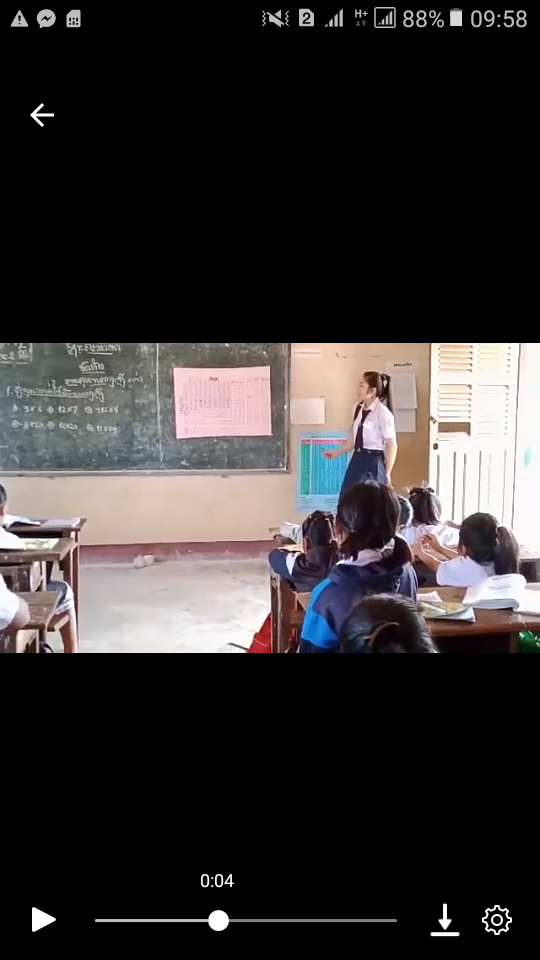 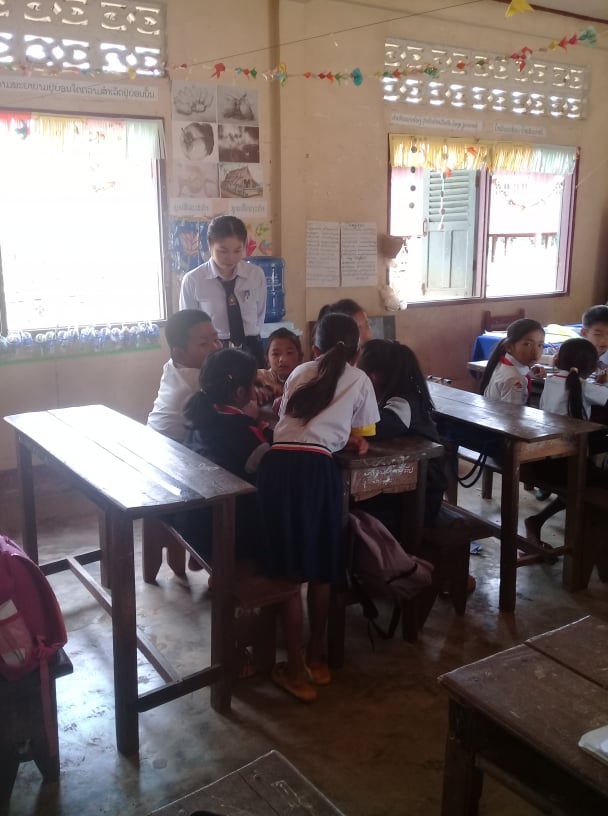 ຮູບທີ1 : ຄູດໍາເນີນການສອນ                           ຮູບທີ 2: ຄູຕິດຕາມ ແລະ ການຊ່ວຍເຫຼືອນັກຮຽນ  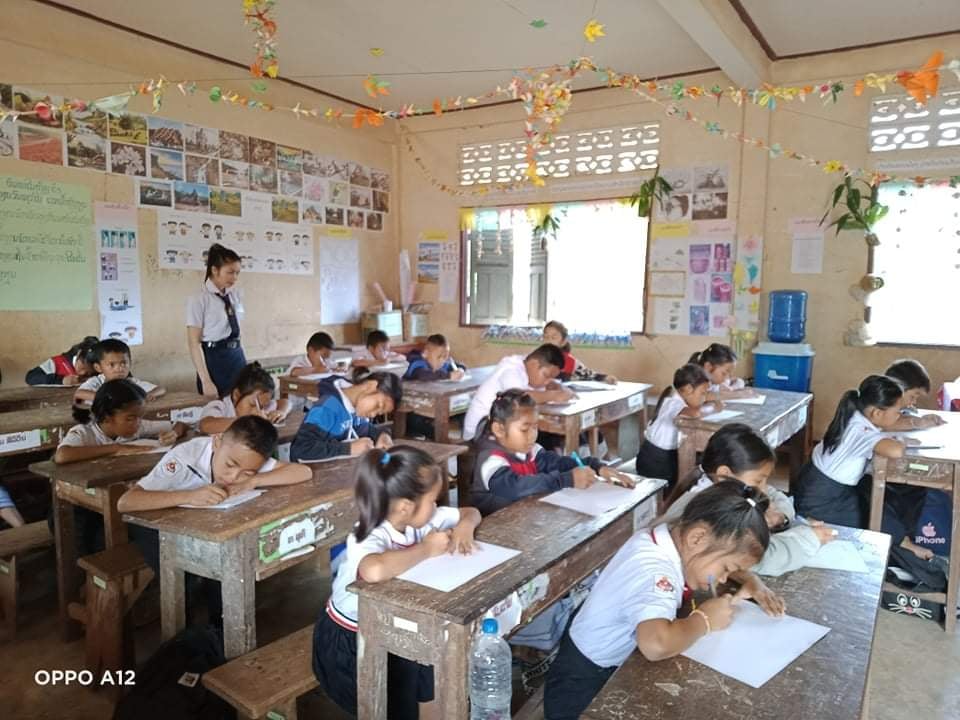 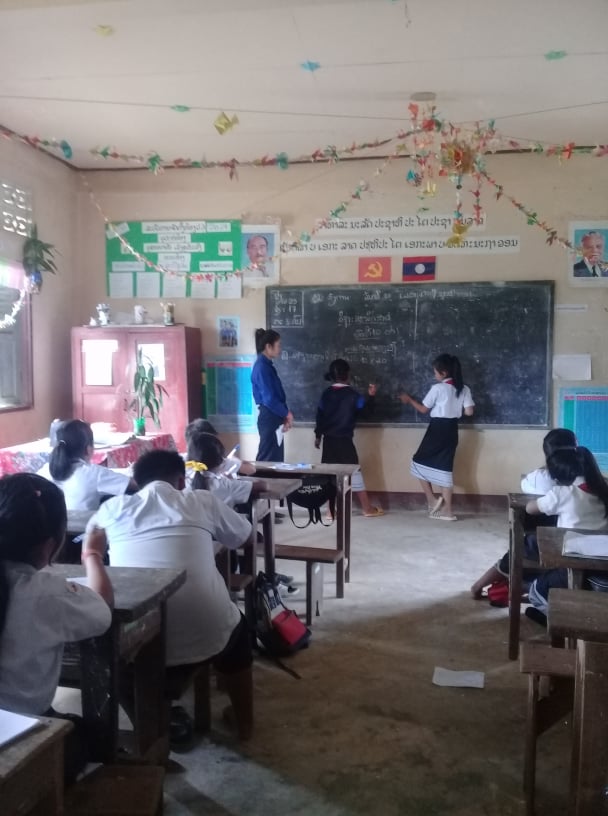 ຮູບທີ 3: ນັກຮຽນເຮັດບົດທົດສອບ                    ຮູບທີ 4: ນັກຮຽນອອກມາປະຕິບັດກິດຈະກໍາ                              ປະຫວັດຜູ້ວິໄຈ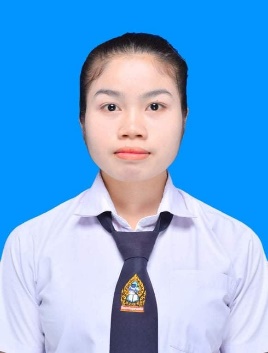 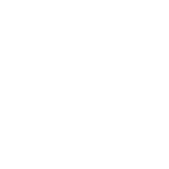               ຊື່ ແລະ ນາມສະກຸນ: ນາງ ສີນຸກ ຫາວົງເດືອນ                ວັນ, ເດືອນ, ປີເກີດ: ວັນທີ 9/4/1997              ທີ່ຢູ່ປະຈຸບັນ ບ້ານອິນແປງ ເມືອງ ເລົ່າງາມ ແຂວງ ສາລະວັນ                ເບີໂທ: 030 4778122ທີ່ຢູ່ປະຈຸບັນ:ປະຫວັດການສຶກສາແຕ່ປີ 2008-2010 ໄດ້ສຶກສາຢູ່ໂຮງຮຽນປະຖົມ ບ້ານອິນແປງ ເມືອງ ເລົ່າງາມ ແຂວງ ສາລະວັນແຕ່ປີ 2010-2012 ໄດ້ສຶກສາຢູ່ໂຮງຮຽນ ປະຖົມສົມບູນ ບ້ານມ່ວນແທ້ ເມືອງ ເລົ່າງາມ ແຂວງ ສາລະວັນແຕ່ປີ2012-2017 ໄດ້ສຶກສາຢູ່ໂຮງຮຽນ ມ.ສ ວັງເປື່ອຍ ເມືອງ ເລົ່າງາມ ແຂວງ ສາລະວັນແຕ່ປີ2017- 2021  ໄດ້ສຶກສາຢູ່ ວິທະຍາໄລຄູສາລະວັນລ/ບວິຊາຮຽນທັງໝົດຈໍານວນຊົ່ວໂມງຕໍ່ອາທິດ ແລະ ສົກຮຽນຈໍານວນຊົ່ວໂມງຕໍ່ອາທິດ ແລະ ສົກຮຽນລ/ບວິຊາຮຽນທັງໝົດປ 3ປ 3ລ/ບວິຊາຮຽນທັງໝົດອາທິດສົກຮຽນ1ພາສາລາວ82642ຄະນິດສາດ51653ຄຸນສົມບັດ1334ໂລກອ້ອມຕົວ2665ສິລະປະດົນຕຣີ1336ສິລະປະກໍາ 1337ຫັດຖະກໍາ2668ພາລະສຶກສາ2669ພາສາອັງກິດ26610ກິດຈະກໍາຂອງຫ້ອງ ແລະ ໂຮງຮຽນ266ລວມລວມ26858ກິດຈະກໍານອກຫຼັກສູດກິດຈະກໍານອກຫຼັກສູດ4ຊົ່ວໂມງ/ເດືອນ4ຊົ່ວໂມງ/ເດືອນຈຸດປະສົງການຮຽນຮູ້ຈໍານວນຂໍ້             ຂໍ້ທີ 1             ຂໍ້ທີ 2             ຂໍ້ທີ 3             ຂໍ້ທີ  4             ຂໍ້ທີ  511111ຄົນທີຄະແນນຄະແນນຄວາມກ້າວໜ້າຄົນທີກ່ອນການຮຽນຫຼັງການຮຽນຄວາມກ້າວໜ້າ181022810236824710354736363758386104969310363114731259413484144841568316410617682186931948420682215832249523363ລວມ117190745.088.263.21SD1.651.310.73ລາຍຊື່ນັກຮຽນຂັ້ນຕອນໃນການແກ້ໄຂບັນຫາຂັ້ນຕອນໃນການແກ້ໄຂບັນຫາຂັ້ນຕອນໃນການແກ້ໄຂບັນຫາຂັ້ນຕອນໃນການແກ້ໄຂບັນຫາຂັ້ນຕອນໃນການແກ້ໄຂບັນຫາຂັ້ນຕອນໃນການແກ້ໄຂບັນຫາລາຍຊື່ນັກຮຽນ123456ຜູ້ທີ 1ຜູ້ທີ 2ຜູ້ທີ 3ຜູ້ທີ 4ຜູ້ທີ 5ຜູ້ທີ 6ຜູ້ທີ 7ຜູ້ທີ 8ຜູ້ທີ 9ຜູ້ທີ 10ຜູ້ທີ 11ຜູ້ທີ 12ຜູູທີ 13ຜູ້ທີ 14ຜູ້ທີ 15ຜູ້ທີ 16ຜູ້ທີ 17ຜູ້ທີ 18ຜູ້ທີ 19ຜູ້ທີ 20ຜູ້ທີ 21ຜູ້ທີ 22ຜູ້ທີ 23ລວມ238116125ເປີເຊັນ10034,7447,8226,0852,1721,73ລາຍຊື່ນັກຮຽນຂັ້ນຕອນໃນການແກ້ໄຂບັນຫາຂັ້ນຕອນໃນການແກ້ໄຂບັນຫາຂັ້ນຕອນໃນການແກ້ໄຂບັນຫາຂັ້ນຕອນໃນການແກ້ໄຂບັນຫາຂັ້ນຕອນໃນການແກ້ໄຂບັນຫາຂັ້ນຕອນໃນການແກ້ໄຂບັນຫາລາຍຊື່ນັກຮຽນ123456ຜູ້ທີ 1ຜູ້ທີ 2ຜູ້ທີ 3ຜູ້ທີ 4ຜູ້ທີ 5ຜູ້ທີ 6ຜູ້ທີ 7ຜູ້ທີ 8ຜູ້ທີ 9ຜູ້ທີ 10ຜູ້ທີ 11ຜູ້ທີ 12ຜູູທີ 13ຜູ້ທີ 14ຜູ້ທີ 15ຜູ້ທີ 16ຜູ້ທີ 17ຜູ້ທີ 18ຜູ້ທີ 19ຜູ້ທີ 20ຜູ້ທີ 21ຜູ້ທີ 22ຜູ້ທີ 23ລວມ231115141411ເປີເຊັນ10047,8265,2160,8160,8147,82ລາຍຊື່ນັກຮຽນຂັ້ນຕອນໃນການແກ້ໄຂບັນຫາຂັ້ນຕອນໃນການແກ້ໄຂບັນຫາຂັ້ນຕອນໃນການແກ້ໄຂບັນຫາຂັ້ນຕອນໃນການແກ້ໄຂບັນຫາຂັ້ນຕອນໃນການແກ້ໄຂບັນຫາຂັ້ນຕອນໃນການແກ້ໄຂບັນຫາລາຍຊື່ນັກຮຽນ123456ຜູ້ທີ 1ຜູ້ທີ 2ຜູ້ທີ 3ຜູ້ທີ 4ຜູ້ທີ 5ຜູ້ທີ 6ຜູ້ທີ 7ຜູ້ທີ 8ຜູ້ທີ 9ຜູ້ທີ 10ຜູ້ທີ 11ຜູ້ທີ 12ຜູູທີ 13ຜູ້ທີ 14ຜູ້ທີ 15ຜູ້ທີ 16ຜູ້ທີ 17ຜູ້ທີ 18ຜູ້ທີ 19ຜູ້ທີ 20ຜູ້ທີ 21ຜູ້ທີ 22ຜູ້ທີ 23ລວມ231217131712ເປີເຊັນ10052,1773,9156,5273,9152,17ລາຍຊື່ນັກຮຽນຂັ້ນຕອນໃນການແກ້ໄຂບັນຫາຂັ້ນຕອນໃນການແກ້ໄຂບັນຫາຂັ້ນຕອນໃນການແກ້ໄຂບັນຫາຂັ້ນຕອນໃນການແກ້ໄຂບັນຫາຂັ້ນຕອນໃນການແກ້ໄຂບັນຫາຂັ້ນຕອນໃນການແກ້ໄຂບັນຫາລາຍຊື່ນັກຮຽນ123456ຜູ້ທີ 1ຜູ້ທີ 2ຜູ້ທີ 3ຜູ້ທີ 4ຜູ້ທີ 5ຜູ້ທີ 6ຜູ້ທີ 7ຜູ້ທີ 8ຜູ້ທີ 9ຜູ້ທີ 10ຜູ້ທີ 11ຜູ້ທີ 12ຜູູທີ 13ຜູ້ທີ 14ຜູ້ທີ 15ຜູ້ທີ 16ຜູ້ທີ 17ຜູ້ທີ 18ຜູ້ທີ 19ຜູ້ທີ 20ຜູ້ທີ 21ຜູ້ທີ 22ຜູ້ທີ 23ລວມ231619131817ເປີເຊັນ10069,5682,6056,5278,2673,91ລາຍຊື່ນັກຮຽນຂັ້ນຕອນໃນການແກ້ໄຂບັນຫາຂັ້ນຕອນໃນການແກ້ໄຂບັນຫາຂັ້ນຕອນໃນການແກ້ໄຂບັນຫາຂັ້ນຕອນໃນການແກ້ໄຂບັນຫາຂັ້ນຕອນໃນການແກ້ໄຂບັນຫາຂັ້ນຕອນໃນການແກ້ໄຂບັນຫາລາຍຊື່ນັກຮຽນ123456ຜູ້ທີ 1ຜູ້ທີ 2ຜູ້ທີ 3ຜູ້ທີ 4ຜູ້ທີ 5ຜູ້ທີ 6ຜູ້ທີ 7ຜູ້ທີ 8ຜູ້ທີ 9ຜູ້ທີ 10ຜູ້ທີ 11ຜູ້ທີ 12ຜູູທີ 13ຜູ້ທີ 14ຜູ້ທີ 15ຜູ້ທີ 16ຜູ້ທີ 17ຜູ້ທີ 18ຜູ້ທີ 19ຜູ້ທີ 20ຜູ້ທີ 21ຜູ້ທີ 22ຜູ້ທີ 23ລວມ231620141918ເປີເຊັນ10052,1786,9556,5260,8678,26ບົດສອນຂັ້ນຕອນການແກ້ບັນຫາຂັ້ນຕອນການແກ້ບັນຫາຂັ້ນຕອນການແກ້ບັນຫາຂັ້ນຕອນການແກ້ບັນຫາຂັ້ນຕອນການແກ້ບັນຫາຂັ້ນຕອນການແກ້ບັນຫາບົດສອນຂັ້ນຕອນກໍານົດບັນຫາຂັ້ນຕອນສົມມຸດຖານຂັ້ນຕອນການວາງແຜນຂັ້ນຕອນການເກັບກໍາຂໍ້ມູນຂັ້ນຕອນການວິເຄາະຂໍ້ມູນຂັ້ນຕອນສະຫຼຸບ110034.7447.8226,0852.1747.82210047.8265.2160.8160.8173.91310052.1773.9156.5273.9152.17410069.5682.6060.8178.2673.91510052.1786.9556.5260.8678.26ລວມ500256.46356.49260.74326.01326.07ສະເລ່ຍ100%51.2971.2952.1465.2065.21ຂໍ້ມູນທົ່ວໄປ ຂໍ້ມູນທົ່ວໄປ ຂໍ້ມູນທົ່ວໄປ ຂໍ້ມູນທົ່ວໄປ ຊື່ຄູສອນ: ນ. ສີນຸກ ຫາວົງເດືອນຊື່ໂຮງຮຽນ:  ປະຖົມຄອນວິຊາ: ຄະນິດສາດຂັ້ນຮຽນ: ປ.3ຈໍານວນ ນັກຮຽນ ທັງໝົດ: 23 ຄົນຍິງ: 16 ຄົນຂາດບົດທີ: 10ຊົ່ວໂມງທີ1- ​2 ຊື່ບົດຮຽນ: ການຄູນຕາມທາງຕັ້ງ(ຕໍ່) ວັນທີ ແລະ ເວລາ: .../.../2021 90 ນາທີຈໍານວນນັກຮຽນທີ່ຕ້ອງຝຶກເວົ້າພາສາລາວ:ຈຸດປະສົງ ເພື່ອໃຫ້ນັກຮຽນສາມາດເຂົ້າໃຈວິທີຄິດໄລ່ຂອງເລກ (ເລກ 1 ຫຼັກ) x ຈັກສິບ ແລະ ສາມາດຄິດໄລ່ໄດ້ເພື່ອໃຫ້ນັກຮຽນສາມາດຈໍາແນກໄດ້ກ່ຽວກັບການຄູນທີ່ເຄີຍຮຽນ ແລະ ບໍ່ເຄີຍຮຽນ..ຈຸດປະສົງ ເພື່ອໃຫ້ນັກຮຽນສາມາດເຂົ້າໃຈວິທີຄິດໄລ່ຂອງເລກ (ເລກ 1 ຫຼັກ) x ຈັກສິບ ແລະ ສາມາດຄິດໄລ່ໄດ້ເພື່ອໃຫ້ນັກຮຽນສາມາດຈໍາແນກໄດ້ກ່ຽວກັບການຄູນທີ່ເຄີຍຮຽນ ແລະ ບໍ່ເຄີຍຮຽນ..ຈຸດປະສົງ ເພື່ອໃຫ້ນັກຮຽນສາມາດເຂົ້າໃຈວິທີຄິດໄລ່ຂອງເລກ (ເລກ 1 ຫຼັກ) x ຈັກສິບ ແລະ ສາມາດຄິດໄລ່ໄດ້ເພື່ອໃຫ້ນັກຮຽນສາມາດຈໍາແນກໄດ້ກ່ຽວກັບການຄູນທີ່ເຄີຍຮຽນ ແລະ ບໍ່ເຄີຍຮຽນ..ຈຸດປະສົງ ເພື່ອໃຫ້ນັກຮຽນສາມາດເຂົ້າໃຈວິທີຄິດໄລ່ຂອງເລກ (ເລກ 1 ຫຼັກ) x ຈັກສິບ ແລະ ສາມາດຄິດໄລ່ໄດ້ເພື່ອໃຫ້ນັກຮຽນສາມາດຈໍາແນກໄດ້ກ່ຽວກັບການຄູນທີ່ເຄີຍຮຽນ ແລະ ບໍ່ເຄີຍຮຽນ..ການວັດ ແລະ ປະເມີນຜົນວິທີປະເມີນເພື່ອປັບປຸງການຮຽນ:  ສັງເກດຈາກການຕອບຄໍາຖາມຂອງນັກຮຽນສັງເກດຈາກການມີສ່ວນຮ່ວມໃນການປະຕິບັດກິດຈະກໍາຂອງນັກຮຽນ.ປະເມີນເພື່ອສະຫຼຸບຜົນການຮຽນ:ສັງເກດຈາກການຄິດໄລ່ເລກຄູນຕາມທາງຕັ້ງຂອງນັກຮຽນ.ສັງເກດຈາກຄວາມສົນໃຈຕໍ່ກັບຄູນເລກຕາມທາງຕັ້ງຕັ້ງ (ເລກ 2 ຫຼັກ) x ຈັກສິບ.ເນື້ອໃນຕົ້ນຕໍ :  ການຄູນທີ່ມີຕົວຄູນແມ່ນເລກ 1 ຫຼັກ ແລະ ເລກ 2 ຫຼັກ.ການຄູນທີ່ມີຕົວຄູນແມ່ນເລກ 1 ຫຼັກ ແລະ ເລກ 2 ຫຼັກ.ສື່ການຮຽນການສອນ ປື້ມແບບຮຽນຄະນິດສາດແຜນບັ້ງສູດຄູນຮູບພາບໝາກເງາະກິດຈະກໍາການຮຽນການສອນ  ກິດຈະກໍາການຮຽນການສອນ  ຂັ້ນນໍາເຂົ້າສູ່ບົດຮຽນ  10 ນາທີປັບວິທີນຳສະເໜີ.ຄູເຄົາລົບນັກຮຽນ.ນັກຮຽນເຄົາລົບຄູ.ຄູກວດກາຈຳນວນພົນເຕັມ......ຄົນ, ຍິງ....ຄົນ, ຂາດ.....ຄົນຄູສະເໜີຊື່ ແລະ ຈຸດພິເສດ ( ຖ້າເປັນຄູໃໝ່ )ນັກຮຽນຕັ້ງໃຈຟັງ.ຄູສະເໜີແຂກເຂົ້າຮ່ວມ ( ຖ້າມີ )ທວນຄືນບົດຮຽນເກົ່າ.ຄູຕັ້ງບັ້ງເລກໃຫ້ນັກຮຽນແກ້6 x 108 x 10ນັກຮຽນອອກມາແກ້ຢູ່ກະດານ.ຄູສະຫຼຸບຄືນການເເກ້ເລກຂອງນັກຮຽນຂັ້ນຈັດກິດຈະກໍາການຮຽນ40 ນາທີຊົວໂມງ 1-2	ຊົ່ວໂມງທີ 1     -    ຄູຢາຍບົດທົດສອບໃຫ້ນັກຮຽນ     -    ຄູໃຫ້ນັກຮຽນແກ້ບົດທົດສອບ (5ນາທີ)     -    ຄູເລາະຕິດຕາມ     -    ຄູເກັບບົດທົດສອບຄູຕິດແຜນສູດຄູນໃສ່ກະດານ ແລ້ວໃຫ້ນັກຮຽນສັງເບິ່່ງຄູໃຫ້ນັກຮຽນຈໍາແນກການຄູນວ່າອັນໃດທີ່ເຄີຍຮຽນມາ ແລະ ອັນໃດທີ່ຍັງບໍ່ທັນເຄີຍຮຽນ.ຄູໃຫ້ນັກຮຽນແຕ່ລະຄົນສັງເກດເບິ່ງບົດເລກໃນປື້ມແບບຮຽນ ແລະ ຄິດໄລ່ເລກໃນຂໍ້ທີ 1.ຄູເລາະຕິດຕາມ ແລະ ໃຫ້ການຊ່ວຍເຫຼືອນັກຮຽນຄູໃຫ້ນັກຮຽນອາສາສະໝັກອອກມາຄິດໄລ່ຢູ່ກະດານ.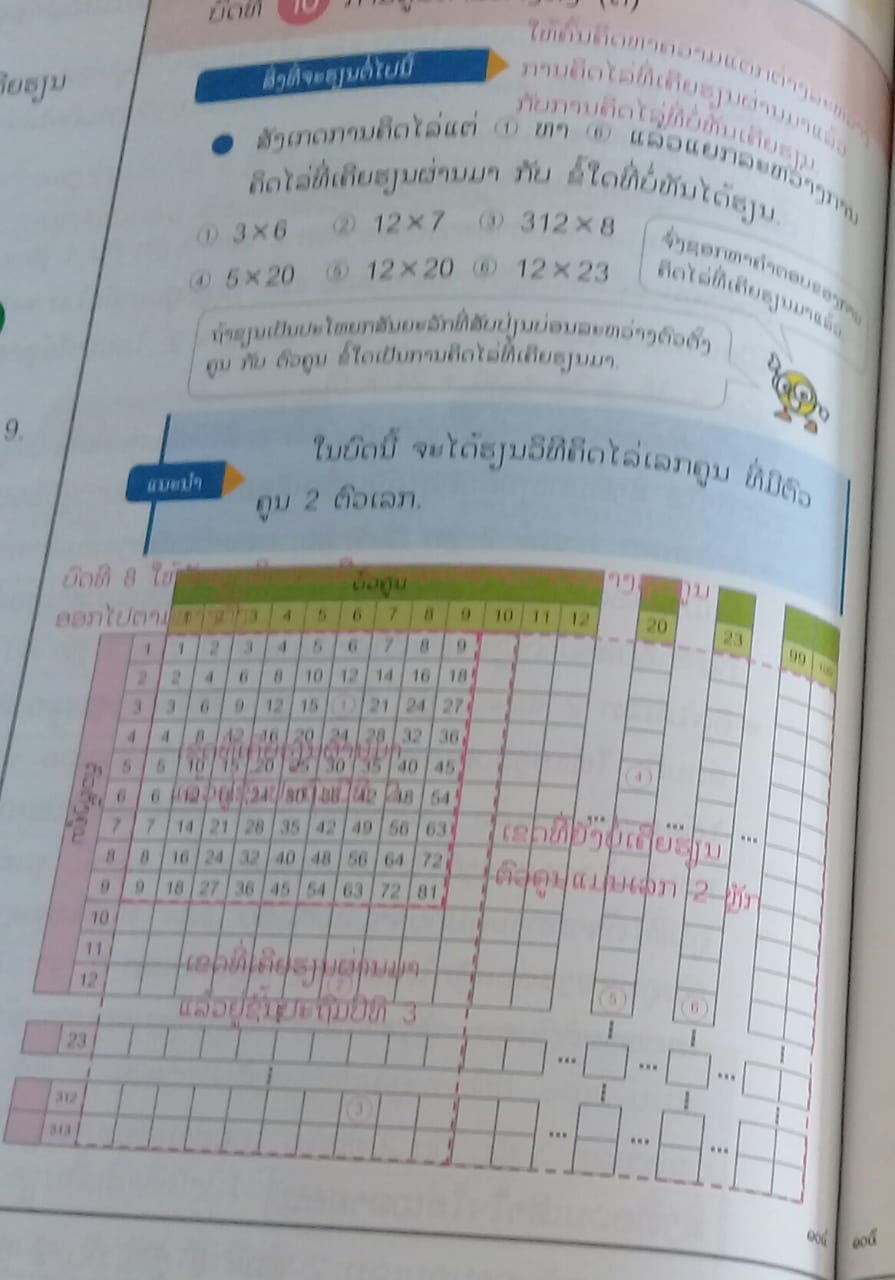 ຄູສະຫຼຸບຄືນການຄິດໄລ່ຂອງນັກຮຽນຊົ່ວໂມງທີ 2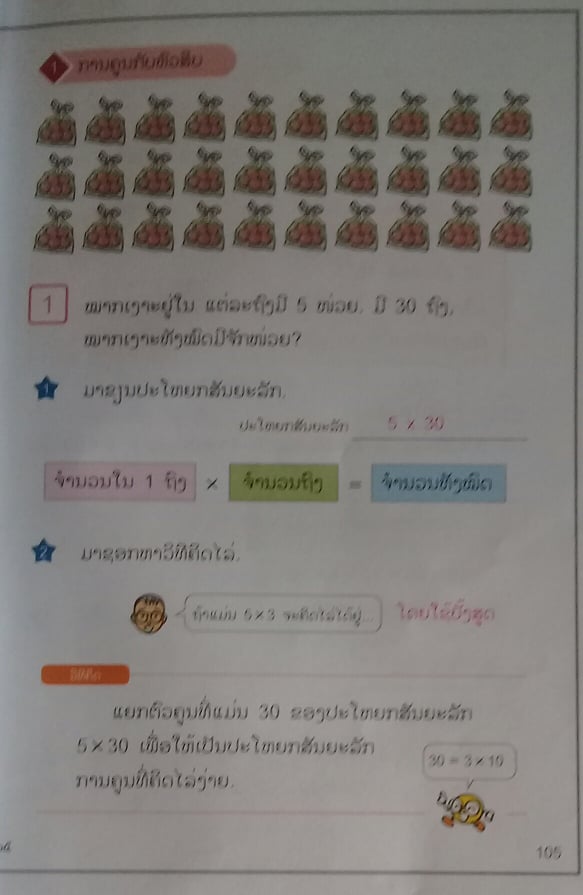  ຄູຕິດຮູບໝາກເງາະໃສ່ກະດານໃຫ້ນັກຮຽນສັງເກດເບິ່ງແລ້ວຖາມນັກຮຽນວ່າ ໝາກເງາະທັງໝົດມີຈັກຖົງ ແຕ່ລະຖົງມີຈັກໜ່ວຍ.ຄູໃຫ້ນັກຮຽນອອກມາຂຽນປະໂຫຍກສັນຍະລັກຂອງໝາກເງາະ                             x                   =                           -  ຄູສະຫຼຸບຄືນການຂຽນຂອງນັກຮຽນ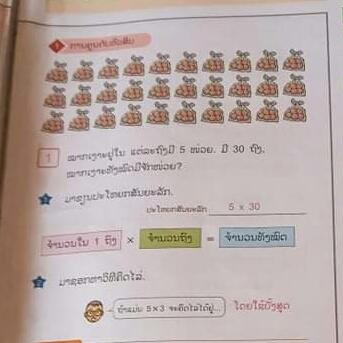                   ຄູໃຫ້ແຕ່ລະຄົນຄົ້ນຄິດວິທີຄິດໄລ່ຂອງ 5 x 30 ດ້ວຍຕົນເອງຄູອະທິບາຍວິທີຄິດໄລ່ໃຫ້ນັກຮຽນເຂົ້າໃຈຄູໃຫ້ນັກຮຽນອາສາສະໝັກ 1-2 ຄົນອອກມາແກ້ຢູ່ກະດານຄູສະຫຼຸບຄືນຄໍາຕອບຂອງນັກຮຽນ ຂັ້ນເຝິກປະຕິບັດນາທີ-ຄູໃຫ້ນັກຮຽນແກ້ບົດເຝິກຫັດ ຂໍ້ 1  ແລະ  2                 -ຄູໃຫ້ນັກຮຽນແກ້ບົດເຝິກຫັດໃສ່ປື້ມຢູ່ໃນໂຕະຂອງໃຜລາວ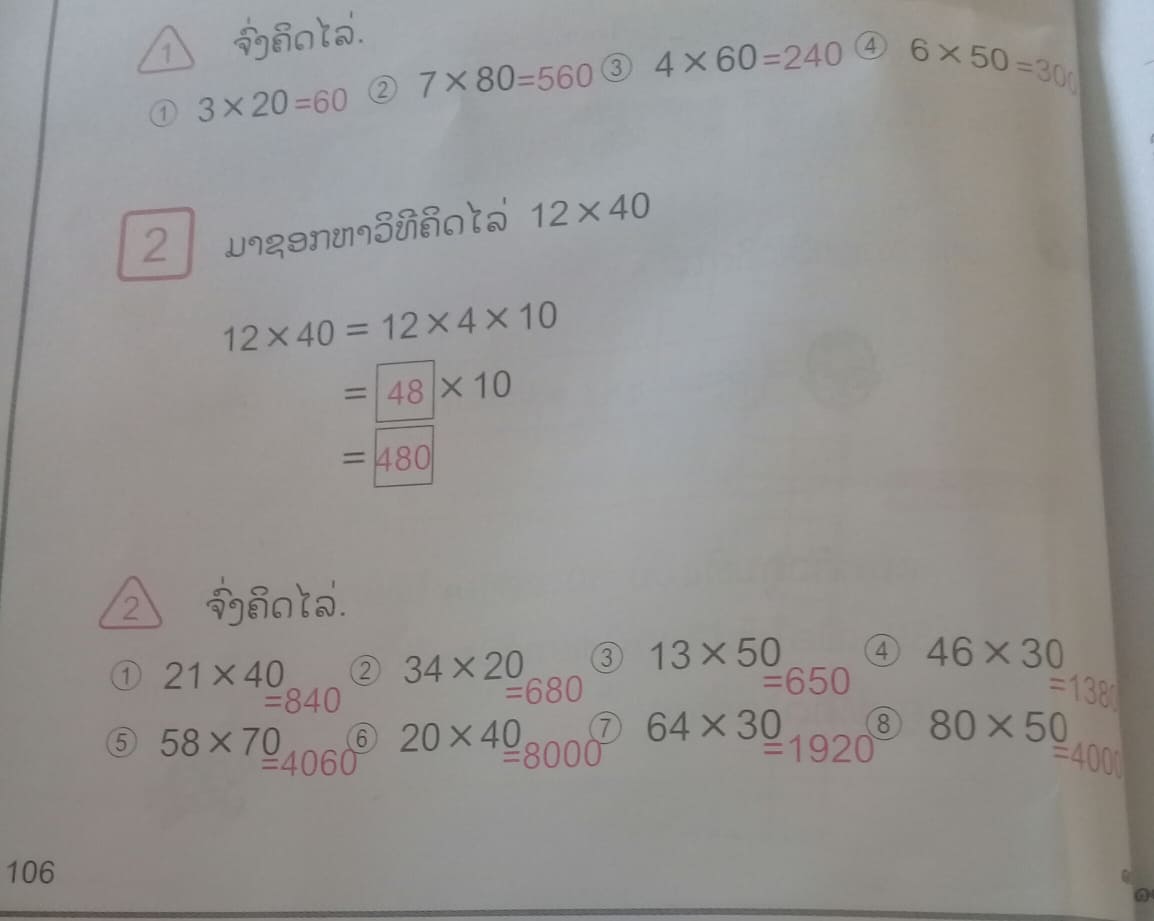 -             -     ຄູເລາະຕິດຕາມ ແລະ ໃຫ້ການຊ່ວຍເຫຼືອຄູກວດເບິ່ງປື້ມບົດເຝິກຫັດຂອງນັກຮຽນຄູສະຫຼຸບຄືນການແກ້ບົດເຝິກຫັດຄູຢາຍບົດທົດສອບໃຫ້ນັກຮຽນຄູໃຫ້ນັກຮຽນເຮັດບົດທົດສອບ (ນາທີ)ຄູເລາະຕິດຕາມ                -    ຄູເກັບບົດທົດສອບ                                                                                                                                                                                                                             ຂັ້ນສະຫຼຸບ 5 ນາທີຄູ ແລະ ນັກຮຽນພ້ອມກັນສະຫຼຸບບົດຮຽນທີ່ຮຽນຜ່ານມາກ່ຽວກັບການຄູນທາງຕັ້ງການປະເມີນຕົນເອງສໍາລັບຄູ  ນັກຮຽນສ່ວນຫຼາຍ ສາມາດ ຄິດໄລ່ການຄູນຕາມທາງຕັ້ງໄດ້ມີນັກຮຽນຈຳນວນໜ້ອຍຍັງບໍ່ສາມາດ ຄິດໄລ່ການຄູນຕາມທາງຕັ້ງໄດ້. ຕ້ອງປັບປຸງຕື່ມໃນຊົ່ວໂມງຕໍ່ໄປ.ຂໍ້ມູນທົ່ວໄປ ຂໍ້ມູນທົ່ວໄປ ຂໍ້ມູນທົ່ວໄປ ຂໍ້ມູນທົ່ວໄປ ຊື່ຄູສອນ: ນ. ສີນຸກ ຫາວົງເດືອນຊື່ໂຮງຮຽນ:  ປະຖົມຄອນວິຊາ: ຄະນິດສາດຂັ້ນຮຽນ: ປ.3ຈໍານວນ ນັກຮຽນ ທັງໝົດ: 23 ຄົນຍິງ: 16 ຄົນຂາດ:ບົດທີ: 10ຊົ່ວໂມງທີ ​3ຊື່ບົດຮຽນ: ການຄູນຕາມທາງຕັ້ງ(ຕໍ່)ວັນທີ ແລະ ເວລາ: .../..../2021 45 ນາທີຈໍານວນນັກຮຽນທີ່ຕ້ອງຝຶກເວົ້າພາສາລາວ:ຈຸດປະສົງ ເພື່ອໃຫ້ນັກຮຽນສາມາດກວດເບິ່ງຄວາມເຂົ້າໃຈເນື້ອໃນບົດຮຽນ ແລະ ເຮັດໃຫ້ເຂົ້າໃຈຢ່າງແນ່ນອນ.ຈຸດປະສົງ ເພື່ອໃຫ້ນັກຮຽນສາມາດກວດເບິ່ງຄວາມເຂົ້າໃຈເນື້ອໃນບົດຮຽນ ແລະ ເຮັດໃຫ້ເຂົ້າໃຈຢ່າງແນ່ນອນ.ຈຸດປະສົງ ເພື່ອໃຫ້ນັກຮຽນສາມາດກວດເບິ່ງຄວາມເຂົ້າໃຈເນື້ອໃນບົດຮຽນ ແລະ ເຮັດໃຫ້ເຂົ້າໃຈຢ່າງແນ່ນອນ.ຈຸດປະສົງ ເພື່ອໃຫ້ນັກຮຽນສາມາດກວດເບິ່ງຄວາມເຂົ້າໃຈເນື້ອໃນບົດຮຽນ ແລະ ເຮັດໃຫ້ເຂົ້າໃຈຢ່າງແນ່ນອນ.ການວັດ ແລະ ປະເມີນຜົນວິທີປະເມີນເພື່ອປັບປຸງການຮຽນ:  ສັງເກດຈາກການຕອບຄໍາຖາມຂອງນັກຮຽນສັງເກດຈາກການມີສ່ວນຮ່ວມໃນການປະຕິບັດກິດຈະກໍາຂອງນັກຮຽນ.ປະເມີນເພື່ອສະຫຼຸບຜົນການຮຽນ:ສັງເກດຈາກການຄິດໄລ່ເລກຄູນຕາມທາງຕັ້ງຂອງນັກຮຽນ.ສັງເກດຈາກຄວາມສົນໃຈຕໍ່ກັບຄູນເລກຕາມທາງຕັ້ງຕັ້ງ.ເນື້ອໃນຕົ້ນຕໍ :  ການຄູນທີ່ມີຕົວຄູນ ຫຼື ຕົວຕັ້ງຄູນບໍ່ເກີນເລກ 3 ຫຼັກ ແລະ ການນໍາໃຊ້.ສື່ການຮຽນການສອນ ປື້ມແບບຮຽນຄະນິດສາດກິດຈະກໍາການຮຽນການສອນ  ກິດຈະກໍາການຮຽນການສອນ  ຂັ້ນນໍາເຂົ້າສູ່ບົດຮຽນ  10 ນາທີຄູເຄົາລົບນັກຮຽນ.ນັກຮຽນເຄົາລົບຄູ.ຄູກວດກາຈຳນວນພົນເຕັມ......ຄົນ, ຍິງ....ຄົນ, ຂາດ.....ຄົນຄູສະເໜີຊື່ ແລະ ຈຸດພິເສດ ( ຖ້າເປັນຄູໃໝ່ )ນັກຮຽນຕັ້ງໃຈຟັງ.ຄູສະເໜີແຂກເຂົ້າຮ່ວມ ( ຖ້າມີ )ທວນຄືນບົດຮຽນເກົ່າ.ນັກຮຽນ 1-2 ຄົນອອກມາແກ້ເລກຢູ່ກະດານ12 x 312 x 20ນັກຮຽນອອກມາປະຕິບັດ.ຄູສະຫຼບຄືນການແກ້ເລກຄູນຂອງນັກຮຽນຂັ້ນຈັດກິດຈະກໍາການຮຽນ30 ນາທີ       ຊົ່ວໂມງທີ 3ຄູຂຽນຫົວບົດໃສ່ກະດານ              ຄູໃຫ້ນັກຮຽນອ່ານຄໍາຖາມຂໍ້ 1 ໃຫ້ເຂົ້າໃຈໂຈດບັນຫາ.   ຄູໃຫ້ນັກຮຽນອະທິບາຍວິທີຄິດໄລ່ໃນຂໍ້ທີ  1ຈະຄິດແນວໃດເພື່ອໃຫ້ສາມາດນໍາໃຊ້ການຄິດໄລ່ທີ່ເຄີຍຮຽນມາໄດ້?ຄູໃຫ້ນັກຮຽນສັງລວມໄດ້ວ່າ ເມືອຕົວຄູນ 23 ອອກເປັນ 20 ກັບ 3ກໍ່ຈະສາມາດປ່ຽນແທນໃຊ້ສູດຄູນຈັກສິບ ແລະ ການຄູນເລກ 1 ຫຼັກໄດ້ຊຶ່ງແມ່ນສິ່ງທີ່ເຄີຍຮຽນຜ່ານມາແລ້ວ.ຄູໃຫ້ນັກຮຽນອາສາສະໝັກ 1-2 ຄົນອອກມາແກ້ຢູ່ກະດານ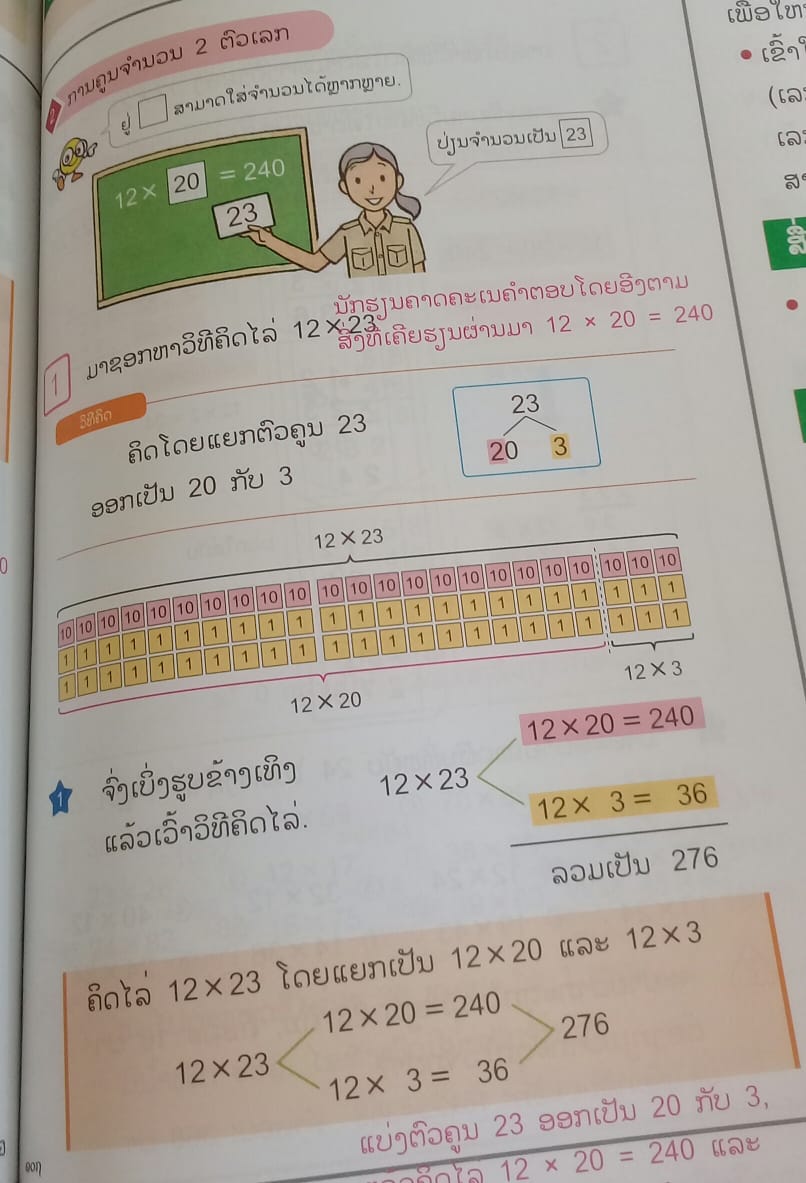 ຄູໃຫ້ນັກຮຽນອອກອະທິບາຍວິທີຄິດໄລ່ຢູ່ກະດານຄູສະຫຼຸບຄືນຄໍາຕອບ  ຂັ້ນສະຫຼຸບ (5 ນາທີ) ຄູ ແລະ ນັກນັກພ້ອມກັນສະຫຼຸບບົດຮຽນທີ່ຮຽນຜ່ານມາກ່ຽວກັບການຄິດໄລ່ການຄູນຕາມທາງຕັ້ງການປະເມີນຕົນເອງສໍາລັບຄູ  ນັກຮຽນສ່ວນຫຼາຍ ສາມາດ ຄິດໄລ່ການຄູນຕາມທາງຕັ້ງໄດ້.ມີນັກຮຽນຈຳນວນໜ້ອຍຍັງບໍ່ສາມາດ ຄິດໄລ່ການຄູນຕາມທາງຕັ້ງໄດ້. ຕ້ອງປັບປຸງຕື່ມໃນຊົ່ວໂມງຕໍ່ໄປ.ຂໍ້ມູນທົ່ວໄປ ຂໍ້ມູນທົ່ວໄປ ຂໍ້ມູນທົ່ວໄປ ຂໍ້ມູນທົ່ວໄປ ຊື່ຄູສອນ: ນ. ສີນຸກ ຫາວົງເດືອນຊື່ໂຮງຮຽນ:  ປະຖົມຄອນວິຊາ: ຄະນິດສາດຂັ້ນຮຽນ: ປ.3ຈໍານວນ ນັກຮຽນ ທັງໝົດ:23 ຄົນຍິງ: 16 ຄົນຂາດບົດທີ: 10ຊົ່ວໂມງທີ ​4-5ຊື່ບົດຮຽນ: ການຄູນຕາມທາງຕັ້ງ(ຕໍ່)ວັນທີ ແລະ ເວລາ: .../.../202190 ນາທີຈໍານວນນັກຮຽນທີ່ຕ້ອງຝຶກເວົ້າພາສາລາວ:ຈຸດປະສົງເພື່ອໃຫ້ນັກຮຽນສາມາດເຂົ້າໃຈກ່ຽວກັບວິທີຄິດໄລ່ກ່ຽວກັບທາງຕັ້ງ (ເລກ 2 ຫຼັກ ) x (ເລກ 2 ຫຼັກ) ຜົນຄູນແຕ່ລະຫຼັກແມ່ນເລກ 2 ຫຼັກ ແລະ ສາມາດຄິດໄລ່ໄດ້.ໃຫ້ນັກຮຽນເຂົ້າໃຈກ່ຽວກັບວິທີ່ຄິດໄລ່ຕາມທາງຕັ້ງຂອງ (ເລກ 2 ຫຼັກ) x (ເລກ 2 ຫຼັກ) ຜົນຄູນແມ່ນເປັນເລກ 2 ຫຼັກ, ເລກ 3 ຫຼັກ ແລະ ສາມາດຄິດໄລ່ໄດ້.ຈຸດປະສົງເພື່ອໃຫ້ນັກຮຽນສາມາດເຂົ້າໃຈກ່ຽວກັບວິທີຄິດໄລ່ກ່ຽວກັບທາງຕັ້ງ (ເລກ 2 ຫຼັກ ) x (ເລກ 2 ຫຼັກ) ຜົນຄູນແຕ່ລະຫຼັກແມ່ນເລກ 2 ຫຼັກ ແລະ ສາມາດຄິດໄລ່ໄດ້.ໃຫ້ນັກຮຽນເຂົ້າໃຈກ່ຽວກັບວິທີ່ຄິດໄລ່ຕາມທາງຕັ້ງຂອງ (ເລກ 2 ຫຼັກ) x (ເລກ 2 ຫຼັກ) ຜົນຄູນແມ່ນເປັນເລກ 2 ຫຼັກ, ເລກ 3 ຫຼັກ ແລະ ສາມາດຄິດໄລ່ໄດ້.ຈຸດປະສົງເພື່ອໃຫ້ນັກຮຽນສາມາດເຂົ້າໃຈກ່ຽວກັບວິທີຄິດໄລ່ກ່ຽວກັບທາງຕັ້ງ (ເລກ 2 ຫຼັກ ) x (ເລກ 2 ຫຼັກ) ຜົນຄູນແຕ່ລະຫຼັກແມ່ນເລກ 2 ຫຼັກ ແລະ ສາມາດຄິດໄລ່ໄດ້.ໃຫ້ນັກຮຽນເຂົ້າໃຈກ່ຽວກັບວິທີ່ຄິດໄລ່ຕາມທາງຕັ້ງຂອງ (ເລກ 2 ຫຼັກ) x (ເລກ 2 ຫຼັກ) ຜົນຄູນແມ່ນເປັນເລກ 2 ຫຼັກ, ເລກ 3 ຫຼັກ ແລະ ສາມາດຄິດໄລ່ໄດ້.ຈຸດປະສົງເພື່ອໃຫ້ນັກຮຽນສາມາດເຂົ້າໃຈກ່ຽວກັບວິທີຄິດໄລ່ກ່ຽວກັບທາງຕັ້ງ (ເລກ 2 ຫຼັກ ) x (ເລກ 2 ຫຼັກ) ຜົນຄູນແຕ່ລະຫຼັກແມ່ນເລກ 2 ຫຼັກ ແລະ ສາມາດຄິດໄລ່ໄດ້.ໃຫ້ນັກຮຽນເຂົ້າໃຈກ່ຽວກັບວິທີ່ຄິດໄລ່ຕາມທາງຕັ້ງຂອງ (ເລກ 2 ຫຼັກ) x (ເລກ 2 ຫຼັກ) ຜົນຄູນແມ່ນເປັນເລກ 2 ຫຼັກ, ເລກ 3 ຫຼັກ ແລະ ສາມາດຄິດໄລ່ໄດ້.ການວັດ ແລະ ປະເມີນຜົນວິທີປະເມີນເພື່ອປັບປຸງການຮຽນ:  ສັງເກດຈາກການຕອບຄໍາຖາມຂອງນັກຮຽນສັງເກດຈາກການມີສ່ວນຮ່ວມໃນການປະຕິບັດກິດຈະກໍາຂອງນັກຮຽນ.ປະເມີນເພື່ອສະຫຼຸບຜົນການຮຽນ:ສັງເກດຈາກການຄິດໄລ່ເລກຄູນຕາມທາງຕັ້ງຂອງນັກຮຽນ.ສັງເກດຈາກຄວາມສົນໃຈຕໍ່ກັບຄູນເລກຕາມທາງຕັ້ງຕັ້ງ (ເລກ 2 ຫຼັກ) x ( ເລກ 2 ຫຼັກ).III. ເນື້ອໃນຕົ້ນຕໍ:  - ວິທີຄິດໄລ່ຕາມທາງຕັ້ງຂອງເລກ 2 ຫຼັກ x ເລກ  2 ຫຼັກ.- ວິທີຄິດໄລ່ຕາມທາງຕັ້ງຂອງເລກ 2 ລັກ x ເລກ 2 ຫຼັກທີ່ມີຈື່.ສື່ການຮຽນການສອນແຜນວາດວິທີຄິດໄລ່ຕາມທາງຕັ້ງໃນປື້ມແບບຮຽນກິດຈະກໍາການຮຽນການສອນ  ກິດຈະກໍາການຮຽນການສອນ  ຂັ້ນນໍາເຂົ້າສູ່ບົດຮຽນ 10 ນາທີປັບວິທີນຳສະເໜີ.ຄູເຄົາລົບນັກຮຽນ.ນັກຮຽນເຄົາລົບຄູ.ຄູກວດກາຈຳນວນພົນເຕັມ......ຄົນ, ຍິງ....ຄົນ, ຂາດ.....ຄົນຄູສະເໜີຊື່ ແລະ ຈຸດພິເສດ ( ຖ້າເປັນຄູໃໝ່ )ນັກຮຽນຕັ້ງໃຈຟັງ.ຄູສະເໜີແຂກເຂົ້າຮ່ວມ ( ຖ້າມີ )ທວນຄືນບົດຮຽນເກົ່າ.ນັກຮຽນ 1-2 ຄົນອອກມາແກ້ເລກຢູ່ກະດານ312 x 8ຄູໃຫ້ນັກຮຽນທັງໝົດຫ້ອງເລົ່າບັ້ງສູດແຕ່ບັ້ງ 2 ຫາ ບັ້ງ 9ນັກຮຽນອອກມາປະຕິບັດ.ຄູສະຫຼບຄືນການເລົ່າບັ້ງສູດຂອງນັກຮຽນຂັ້ນຈັດກິດຈະກໍາການຮຽນ40ນາທີ       ຊົ່ວໂມງທີ 4-5ຊົ່ວໂມງທີ 4ຄູຂຽນຂໍ້ທີ 2 ໃສ່ກະດານຄູໃຫ້ນັກຮຽນອ່ານຫົວຂໍ້ເພື່ອເຂົ້າໃຈໂຈດບັນຫາ-    ຄູໃຫ້ນັກຮຽນຊອກຫາວິທີຄິດໄລ່ຕາມທາງຕັ້ງຂອງ 12 x 23-ຄູໃຫ້ນັກຮຽນອອກມາຄິດໄລ່ຢູ່ກະດານຄູສະຫຼຸບຄືນການຄິດໄລ່ຂອງນັກຮຽນ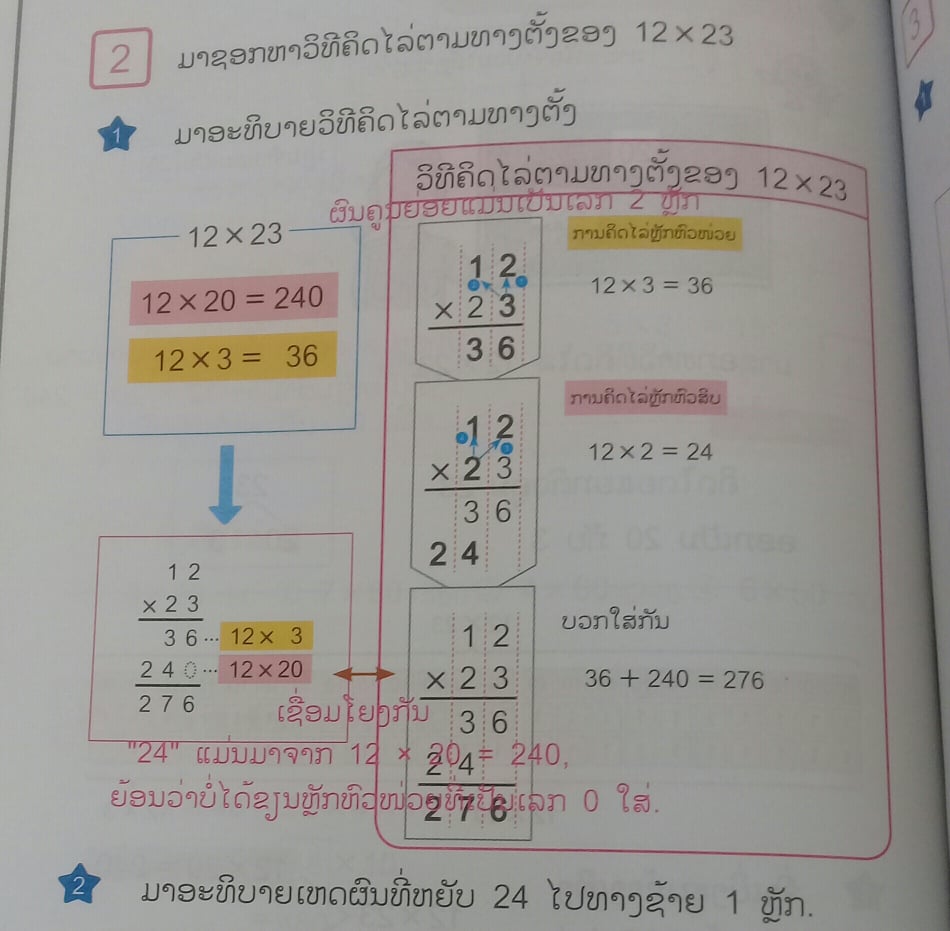  ຊົ່ວໂມງທີ 5ຄູຂຽນຂໍ້ທີ                ໃສ່ກະດານ.ຄູໃຫ້ນັກຮຽນທັງໝົດອ່ານຂໍ້ທີ 3 ເພື່ອທໍາຄວາມເຂົ້າໃຈໂຈດບັນຫາ.ຄູໃຫ້ນັກຮຽນແຕ່ລະຄົນຊອກຫາວິທີຄິດໄລ່ຕາມທາງຕັ້ງຂອງ 58 x 40ຄູໃຫ້ນັກຮຽນອາສາໝັກອອກໄປຄິດໄລ່ຢູ່ກະດານ.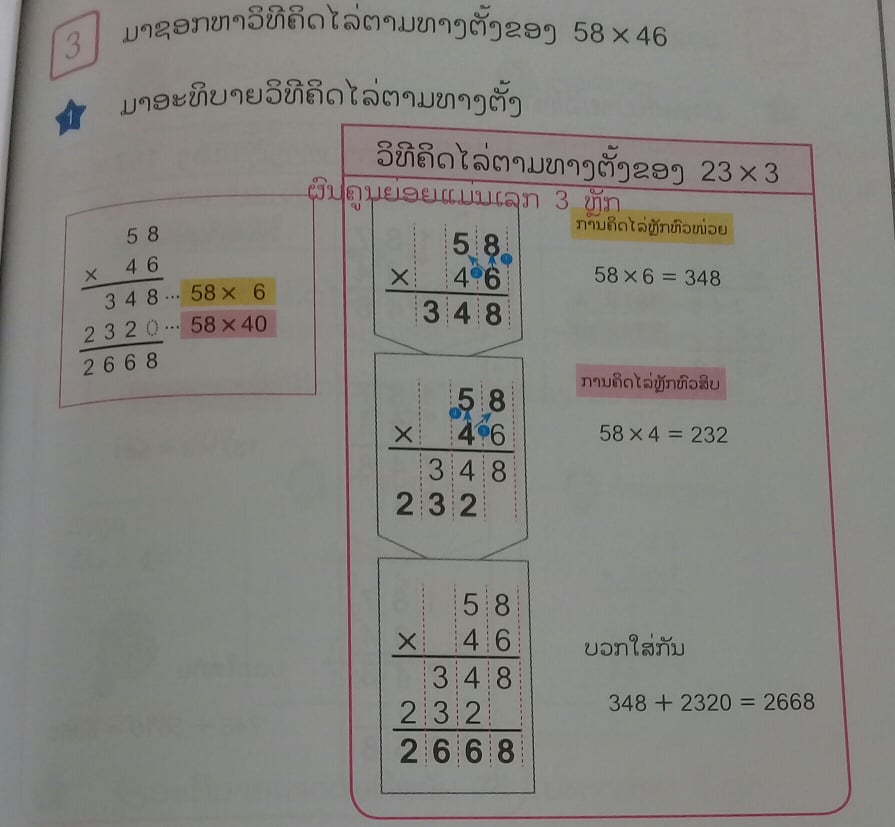 -ຄູສະຫຼຸບຄືການຄິດໄລ່ຂອງນັກຮຽນ3.ຂັ້ນຝຶກປະຕິບັດ ແລະ ນໍາໃຊ້35ນາທີຊົ່ວໂມງທີ 4ຊົ່ວໂມງທີ 4 ຄູແບ່ງນັກຮຽນອອກເປັນ 5 ກຸ່ມຄູໃຫ້ນັກຮຽນແຕ່ລະກຸ່ມແກ້ບົດເຝິກຫັດ               ແລະ                             -   ຄູເລະຕິດຕາມ ແລະ ໃຫ້ການຊ່ວຍເຫຼືອ              -  ຄູໃຫ້ນັກຮຽນຕ່າງໜ້າແຕ່ລະກຸ່ມອອກມາຄິດໄລ່ຢູ່ກະດານ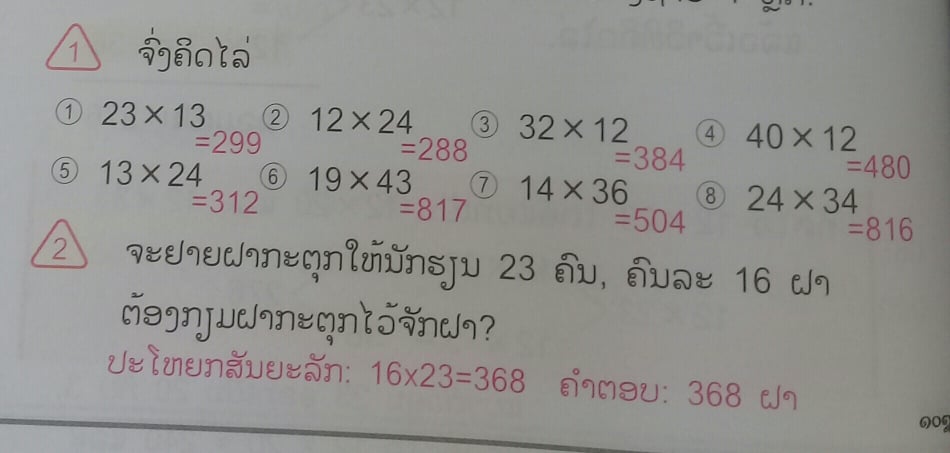               -   ຄູສະຫຼຸບຄືນການຄິດໄລ່ຂອງນັກຮຽນ              -   ຄູໃຫ້ນັກຮຽນຈົດບົດຮຽນຊົ່ວໂມງທີ 5ຄູໃຫ້ນັກຮຽນແຕ່ລະຄົນແກ່ບົດເຝິກຫັດໃນຂໍ້   3 ແລະ 4 ຢູ່ໃນໂຕະຂອງໃຜລາວຄູເລາະຕິດຕາມ ແລະ ໃຫ້ການຊ່ວຍເຫຼືອຄູໃຫ້ນັກຮຽນແຕ່ລະຄົນເອົາປື້ມບົດເຝິກຫັດຂື້ນໄວ້ໜ້າໂຕະຫຼັງຈາກນັ້ນຄູກວດເບິ່ງການຄິດໄລ່ຂອງນັກຮຽນແຕ່ລະຄົນ.ຄູໃຫ້ນັກຮຽນອາສາສະໝັກອອກໄປຄິດໄລ່ຢູ່ກະດານ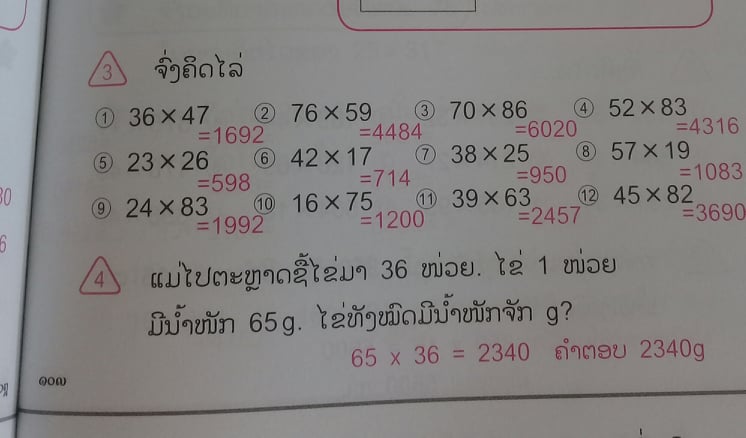 ຄູສະຫຼຸບຄືນການຄິດໄລ່ຂອງນັກຮຽນຄູໃຫ້ນັກຮຽນຈົດບົດຮຽນ4.ຂັ້ນສະຫຼຸບ (5ນາທີ)ຄູ ແລະ ນັກນັກພ້ອມກັນສະຫຼຸບບົດຮຽນທີ່ຮຽນຜ່ານມາກ່ຽວກັບການຄິດໄລ່ການຄູນຕາມທາງຕັ້ງການປະເມີນຕົນເອງສໍາລັບຄູນັກຮຽນສ່ວນຫຼາຍ ສາມາດ ຄິດໄລ່ການຄູນຕາມທາງຕັ້ງໄດ້.ມີນັກຮຽນຈຳນວນໜ້ອຍຍັງບໍ່ສາມາດ ຄິດໄລ່ການຄູນຕາມທາງຕັ້ງໄດ້. ຕ້ອງປັບປຸງຕື່ມໃນຊົ່ວໂມງຕໍ່ໄປ.ຂໍ້ມູນທົ່ວໄປ ຂໍ້ມູນທົ່ວໄປ ຂໍ້ມູນທົ່ວໄປ ຂໍ້ມູນທົ່ວໄປ ຊື່ຄູສອນ: ນ. ສີນຸກ ຫາວົງເດືອນຊື່ໂຮງຮຽນ:  ປະຖົມຄອນວິຊາ: ຄະນິດສາດຂັ້ນຮຽນ: ປ.3ຈໍານວນ ນັກຮຽນ ທັງໝົດ:23 ຄົນຍິງ: 16 ຄົນຂາດບົດທີ: 10ຊົ່ວໂມງທີ ​6-7ຊື່ບົດຮຽນ: ການຄູນຕາມທາງຕັ້ງ(ຕໍ່)ວັນທີ ແລະ ເວລາ: ..../.../202190 ນາທີຈໍານວນນັກຮຽນທີ່ຕ້ອງຝຶກເວົ້າພາສາລາວ:ຈຸດປະສົງເພື່ອໃຫ້ນັກຮຽນສາມາດເຂົ້າໃຈວິທີຄິດໄລ່ຕາມທາງຕັ້ງ (ເລກ 3 ຫຼັກ ) x (ເລກ 2 ຫຼັກ) ແລະ ສາມາດຄິດໄລ່ໄດ້.ໃຫ້ນັກຮຽນສາມາດເຂົ້າໃຈວິທີຄິດໄລ່ແບບງ່າຍໆຂອງ (ເລກ 2 ຫຼັກ) x (ເລກ 2 ຫຼັກ) ຕົວທ້າຍຂອງຄູນເປັນຕົວ 0ໃຫ້ນັກຮຽນສາມາດເຂົ້າວິທີ່ຄິດໄລ່ຕາມທາງຕັ້ງຂອງ (ເລກ 3 ຫຼັກ) x (ເລກ 2 ຫຼັກ) ຕົວຄູນມີ 0 ແລະ ສາມາດຄິດໄລ່ໄດ້.ຈຸດປະສົງເພື່ອໃຫ້ນັກຮຽນສາມາດເຂົ້າໃຈວິທີຄິດໄລ່ຕາມທາງຕັ້ງ (ເລກ 3 ຫຼັກ ) x (ເລກ 2 ຫຼັກ) ແລະ ສາມາດຄິດໄລ່ໄດ້.ໃຫ້ນັກຮຽນສາມາດເຂົ້າໃຈວິທີຄິດໄລ່ແບບງ່າຍໆຂອງ (ເລກ 2 ຫຼັກ) x (ເລກ 2 ຫຼັກ) ຕົວທ້າຍຂອງຄູນເປັນຕົວ 0ໃຫ້ນັກຮຽນສາມາດເຂົ້າວິທີ່ຄິດໄລ່ຕາມທາງຕັ້ງຂອງ (ເລກ 3 ຫຼັກ) x (ເລກ 2 ຫຼັກ) ຕົວຄູນມີ 0 ແລະ ສາມາດຄິດໄລ່ໄດ້.ຈຸດປະສົງເພື່ອໃຫ້ນັກຮຽນສາມາດເຂົ້າໃຈວິທີຄິດໄລ່ຕາມທາງຕັ້ງ (ເລກ 3 ຫຼັກ ) x (ເລກ 2 ຫຼັກ) ແລະ ສາມາດຄິດໄລ່ໄດ້.ໃຫ້ນັກຮຽນສາມາດເຂົ້າໃຈວິທີຄິດໄລ່ແບບງ່າຍໆຂອງ (ເລກ 2 ຫຼັກ) x (ເລກ 2 ຫຼັກ) ຕົວທ້າຍຂອງຄູນເປັນຕົວ 0ໃຫ້ນັກຮຽນສາມາດເຂົ້າວິທີ່ຄິດໄລ່ຕາມທາງຕັ້ງຂອງ (ເລກ 3 ຫຼັກ) x (ເລກ 2 ຫຼັກ) ຕົວຄູນມີ 0 ແລະ ສາມາດຄິດໄລ່ໄດ້.ຈຸດປະສົງເພື່ອໃຫ້ນັກຮຽນສາມາດເຂົ້າໃຈວິທີຄິດໄລ່ຕາມທາງຕັ້ງ (ເລກ 3 ຫຼັກ ) x (ເລກ 2 ຫຼັກ) ແລະ ສາມາດຄິດໄລ່ໄດ້.ໃຫ້ນັກຮຽນສາມາດເຂົ້າໃຈວິທີຄິດໄລ່ແບບງ່າຍໆຂອງ (ເລກ 2 ຫຼັກ) x (ເລກ 2 ຫຼັກ) ຕົວທ້າຍຂອງຄູນເປັນຕົວ 0ໃຫ້ນັກຮຽນສາມາດເຂົ້າວິທີ່ຄິດໄລ່ຕາມທາງຕັ້ງຂອງ (ເລກ 3 ຫຼັກ) x (ເລກ 2 ຫຼັກ) ຕົວຄູນມີ 0 ແລະ ສາມາດຄິດໄລ່ໄດ້.ການວັດ ແລະ ປະເມີນຜົນວິທີປະເມີນເພື່ອປັບປຸງການຮຽນ:  ສັງເກດຈາກການຕອບຄໍາຖາມຂອງນັກຮຽນສັງເກດຈາກການມີສ່ວນຮ່ວມໃນການປະຕິບັດກິດຈະກໍາຂອງນັກຮຽນ.ປະເມີນເພື່ອສະຫຼຸບຜົນການຮຽນ:ສັງເກດຈາກການຄິດໄລ່ເລກຄູນຕາມທາງຕັ້ງຂອງນັກຮຽນ.ສັງເກດຈາກຄວາມສົນໃຈຕໍ່ກັບຄູນເລກຕາມທາງຕັ້ງຕັ້ງ (ເລກ 3 ຫຼັກ) x ( ເລກ 2 ຫຼັກ).III.  ເນື້ອໃນຕົ້ນຕໍ:- ວິທີຄິດໄລ່ຕາມທາງຕັ້ງຂອງ (ເລກ 3 ຫຼັກ) x (ເລກ 2 ຫຼັກ)- ການຄູນກັບຈັກສິບ ແລະ ການຄູນເລກ 2 ຫຼັກ ກັບເລກ 3 ຫຼັກ ທີ່ມີສູນທີ່ມີຄວາມໝາຍຕາມທາງຕັ້ງ.IV  ການຮຽນການສອນແຜນວາດວິທີຄິດໄລ່ຕາມທາງຕັ້ງໃນປື້ມແບບຮຽນກິດຈະກໍາການຮຽນການສອນ  ກິດຈະກໍາການຮຽນການສອນ  ຂັ້ນນໍາເຂົ້າສູ່ບົດຮຽນ 10 ນາທີປັບວິທີນຳສະເໜີ.ຄູເຄົາລົບນັກຮຽນ.ນັກຮຽນເຄົາລົບຄູ.ຄູກວດກາຈຳນວນພົນເຕັມ......ຄົນ, ຍິງ....ຄົນ, ຂາດ.....ຄົນຄູສະເໜີຊື່ ແລະ ຈຸດພິເສດ ( ຖ້າເປັນຄູໃໝ່ )ນັກຮຽນຕັ້ງໃຈຟັງ.ຄູສະເໜີແຂກເຂົ້າຮ່ວມ ( ຖ້າມີ )ທວນຄືນບົດຮຽນເກົ່າ.ນັກຮຽນ 1-2 ຄົນອອກມາແກ້ເລກຢູ່ກະດານ23 x 3ນັກຮຽນອອກມາປະຕິບັດ.ຄູສະຫຼຸບຄືນການເລົ່າບັ້ງສູດຂອງນັກຮຽນຂັ້ນຈັດກິດຈະກໍາການຮຽນ40ນາທີ       ຊົ່ວໂມງທີ 6 – 7ຊົ່ວໂມງທີ 6ຄູຂຽນຂໍ້ທີ 4 ໃສ່ກະດານຄູໃຫ້ນັກຮຽນອ່ານຫົວຂໍ້ 4 ຢູ່ກະດານເພື່ອເຂົ້າໃຈໂຈດບັນຫາ-    ຄູໃຫ້ນັກຮຽນຊອກຫາວິທີຄິດໄລ່ຕາມທາງຕັ້ງຂອງ 187 x 34-    ຄູໃຫ້ນັກຮຽນອອກມາຄິດໄລ່ຢູ່ກະດານ 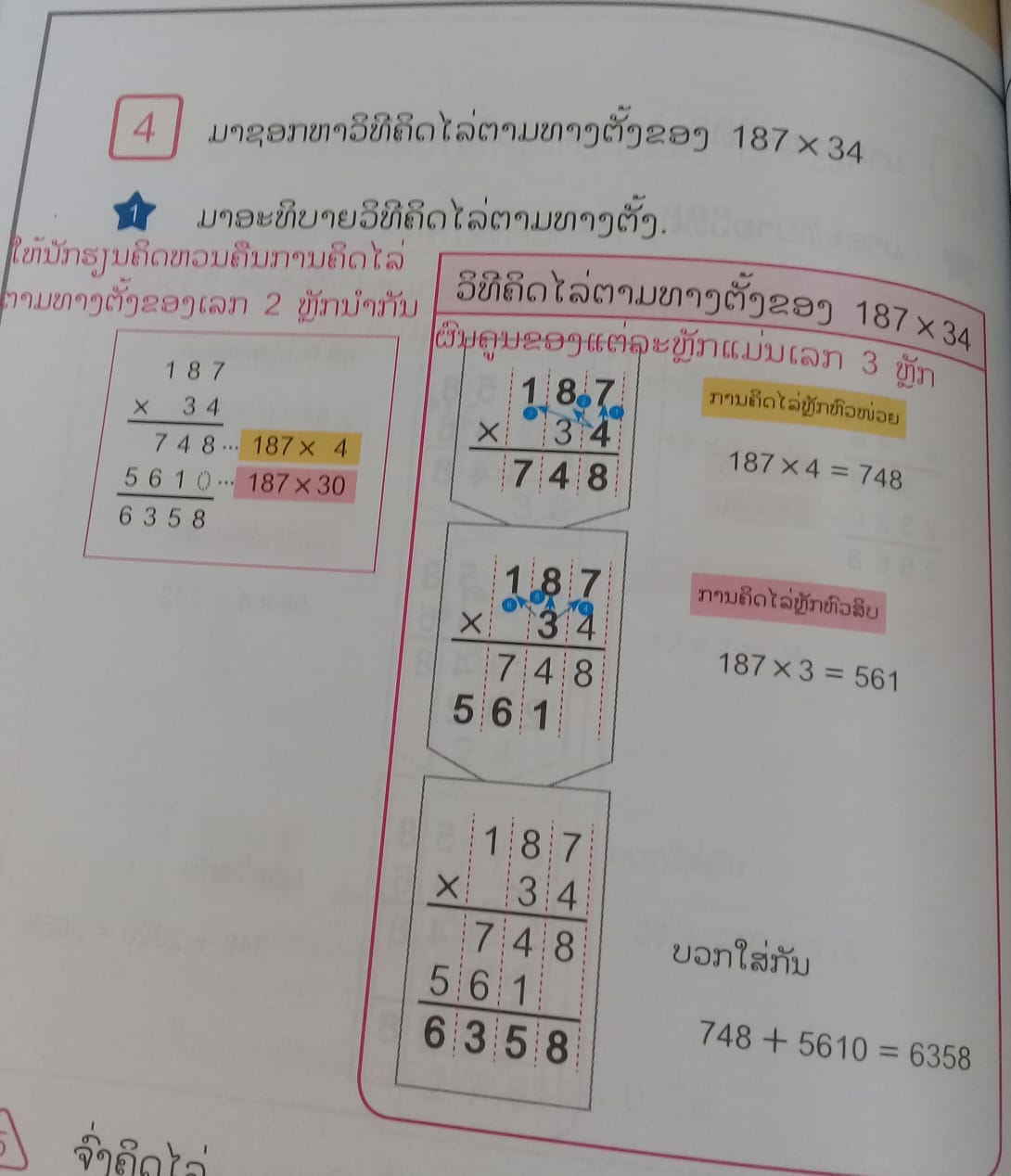  ຊົ່ວໂມງທີ 7    -   ຄູສະຫຼຸບຄືນການຄິດໄລ່ຂອງນັກຮຽນຄູຂຽນຂໍ້ທີ              ໃສ່ກະດານ.ຄູໃຫ້ນັກຮຽນທັງໝົດອ່ານຂໍ້ທີ 3 ເພື່ອທໍາຄວາມເຂົ້າໃຈໂຈດບັນຫາ.ຄູໃຫ້ນັກຮຽນແຕ່ລະຄົນຊອກຫາວິທີຄິດໄລ່ຕາມທາງຕັ້ງຂອງ 86 x 30ຄູໃຫ້ນັກຮຽນອາສາໝັກອອກໄປຄິດພ້ອມທັງອະທິບາຍວິທີຄິດໄລ່ຢູ່ກະດານ.ຄູສະຫຼຸບຄືນການຄິດໄລ່ຂອງນັກຮຽນຄູໃຫ້ນັກຮຽນອ່ານຂໍ້ທີ 6 ແລ້ວຄິດຫາວິທີຄິດໄລ່ຕາມທາງຕັ້ງຂອງ 25 x 317 ແລະ 25 x 307ໃຫ້ນັກຮຽນສັງເກດຂໍ້ທີ 2  ແລ້ວອະທິບາຍວ່າຫຍັບ 75 ໄປທາງຊ້າຍ 2 ຫຼັກໃນການຄິດໄລ່ຂອງ 25 x 317 ແລະ ອະທິບາຍວິທີການທີ່ນາງ ບຸນຕາ ຈະໃຊ້ເພື່ອການຄິດໄລ່ 25 x 307 ໂດຍອີ່ງໃສ່ບົດຮຽນທີ່ຮຽນຜ່ານມາ.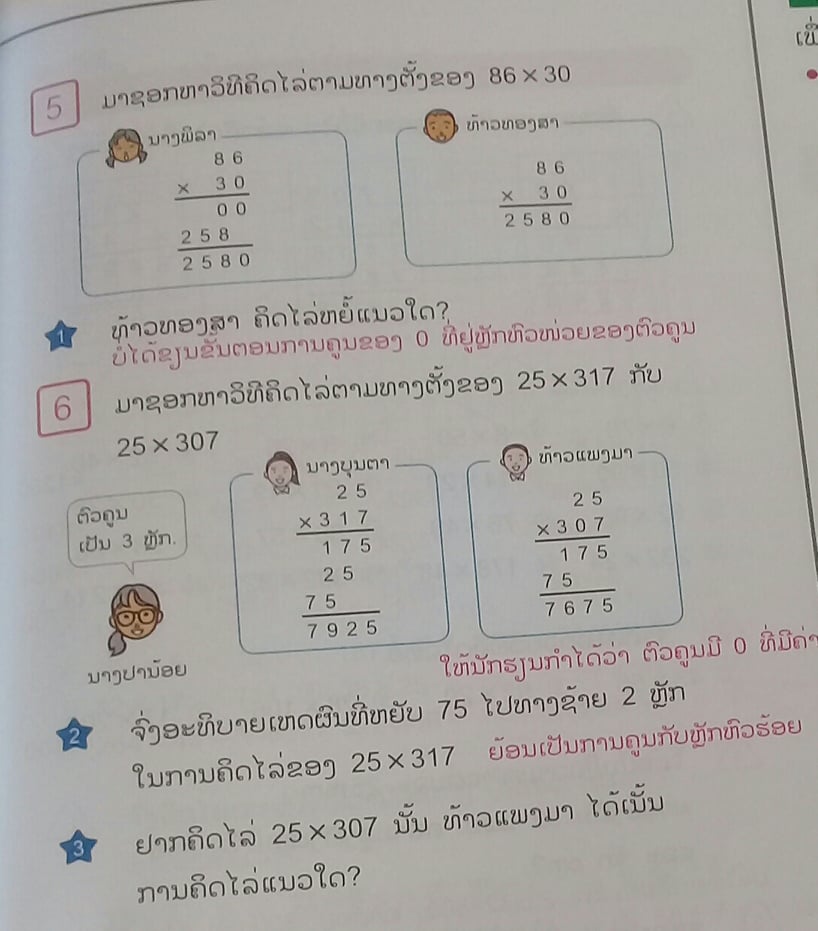 ຄູສະຫຼຸບຄືນການຄິດໄລ່ຂອງນັກຮຽນ3.ຂັ້ນຝຶກປະຕິບັດ ແລະ ນໍາໃຊ້35ນາທີຊົ່ວໂມງທີ 6-7ຊົ່ວໂມງທີ 6 ຄູແບ່ງນັກຮຽນອອກເປັນ 5 ກຸ່ມຄູໃຫ້ນັກຮຽນແຕ່ລະກຸ່ມແກ້ບົດເຝິກຫັດ               ແລະ                               -  ຄູເລະຕິດຕາມ ແລະ ໃຫ້ການຊ່ວຍເຫຼືອ               -  ຄູໃຫ້ນັກຮຽນຕ່າງໜ້າແຕ່ລະກຸ່ມອອກມາຄິດໄລ່ຢູ່ກະດານ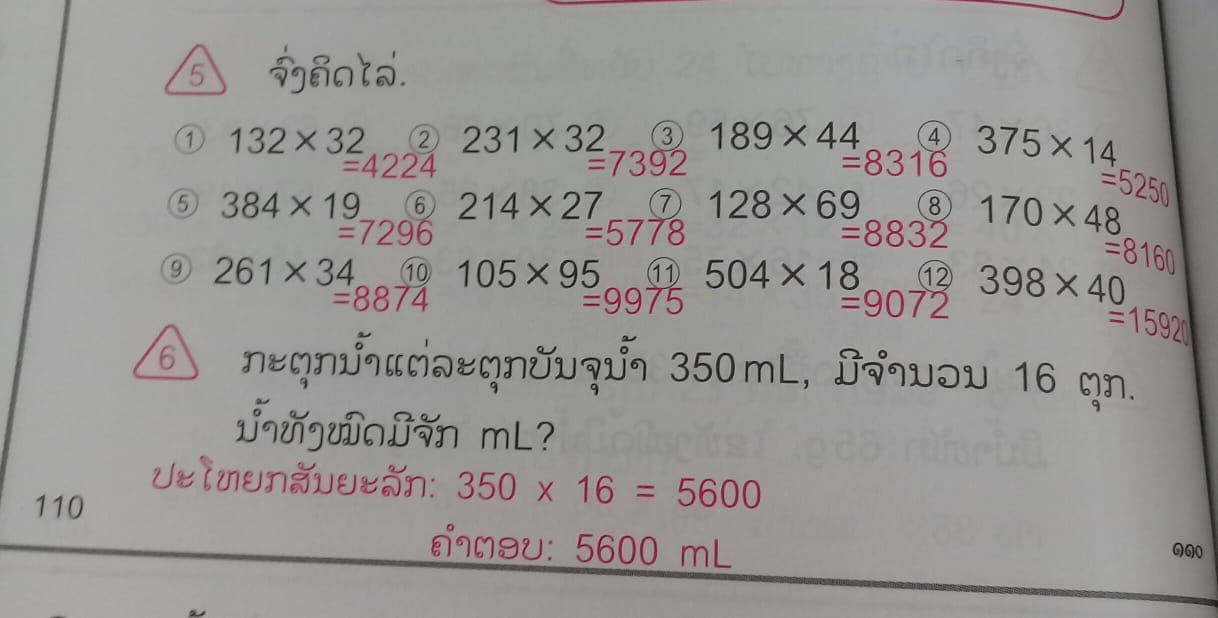                -  ຄູສະຫຼຸບຄືນການຄິດໄລ່ຂອງນັກຮຽນ               -  ຄູໃຫ້ນັກຮຽນຈົດບົດຮຽນຊົ່ວໂມງທີ 7ຄູໃຫ້ນັກຮຽນແຕ່ລະຄົນແກ່ບົດເຝິກຫັດໃນຂໍ້               ຢູ່ໃນໂຕະຂອງໃຜລາວຄູເລາະຕິດຕາມ ແລະ ໃຫ້ການຊ່ວຍເຫຼືອຄູໃຫ້ນັກຮຽນແຕ່ລະຄົນເອົາປື້ມບົດເຝິກຫັດຂື້ນໄວ້ໜ້າໂຕະຫຼັງຈາກນັ້ນຄູກວດເບິ່ງການຄິດໄລ່ຂອງນັກຮຽນແຕ່ລະຄົນ.ຄູໃຫ້ນັກຮຽນອາສາສະໝັກອອກໄປຄິດໄລ່ຢູ່ກະດານ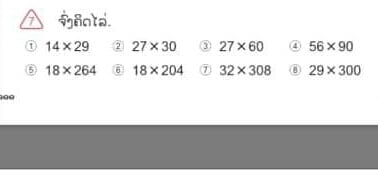 ຄູສະຫຼຸບຄືນການຄິດໄລ່ຂອງນັກຮຽນຄູໃຫ້ນັກຮຽນຈົດບົດຮຽນ4.ຂັ້ນສະຫຼຸບນາທີຄູ ແລະ ນັກນັກພ້ອມກັນສະຫຼຸບບົດຮຽນທີ່ຮຽນຜ່ານມາກ່ຽວກັບການຄິດໄລ່ການຄູນຕາມທາງຕັ້ງການປະເມີນຕົນເອງສໍາລັບຄູນັກຮຽນສ່ວນຫຼາຍ ສາມາດ ຄິດໄລ່ການຄູນຕາມທາງຕັ້ງໄດ້.ມີນັກຮຽນຈຳນວນໜ້ອຍຍັງບໍ່ສາມາດ ຄິດໄລ່ການຄູນຕາມທາງຕັ້ງໄດ້. ຕ້ອງປັບປຸງຕື່ມໃນຊົ່ວໂມງຕໍ່ໄປ.ຂໍ້ມູນທົ່ວໄປ ຂໍ້ມູນທົ່ວໄປ ຂໍ້ມູນທົ່ວໄປ ຂໍ້ມູນທົ່ວໄປ ຊື່ຄູສອນ: ນ. ສີນຸກ ຫາວົງເດືອນຊື່ໂຮງຮຽນ:  ປະຖົມຄອນວິຊາ: ຄະນິດສາດຂັ້ນຮຽນ: ປ.3ຈໍານວນ ນັກຮຽນ ທັງໝົດ:23 ຄົນຍິງ: 16 ຄົນຂາດບົດທີ: 10ຊົ່ວໂມງທີ ​8-9ຊື່ບົດຮຽນ: ການຄູນຕາມທາງຕັ້ງວັນທີ ແລະ ເວລາ: .../.../202190 ນາທີຈໍານວນນັກຮຽນທີ່ຕ້ອງຝຶກເວົ້າພາສາລາວ:ຈຸດປະສົງເພື່ອໃຫ້ນັກຮຽນສາມາດກວດເບິ່ງຄວາມເຂົ້າໃຈເນື້ອໃນບົດຮຽນ ແລະ ເຮັດໃຫ້ເຂົ້າໃຈໄດ້ຢ່າງແນ່ນອນ.ໃຫ້ນັກຮຽນສາມາດທວນຄືນເນື້ອໃນບົກຮຽນທີ່ໄດ້ຮຽນມາ ແລະ ເຂົ້າໃຈຢ່າງເລິກເຊິ່ງ.ຈຸດປະສົງເພື່ອໃຫ້ນັກຮຽນສາມາດກວດເບິ່ງຄວາມເຂົ້າໃຈເນື້ອໃນບົດຮຽນ ແລະ ເຮັດໃຫ້ເຂົ້າໃຈໄດ້ຢ່າງແນ່ນອນ.ໃຫ້ນັກຮຽນສາມາດທວນຄືນເນື້ອໃນບົກຮຽນທີ່ໄດ້ຮຽນມາ ແລະ ເຂົ້າໃຈຢ່າງເລິກເຊິ່ງ.ຈຸດປະສົງເພື່ອໃຫ້ນັກຮຽນສາມາດກວດເບິ່ງຄວາມເຂົ້າໃຈເນື້ອໃນບົດຮຽນ ແລະ ເຮັດໃຫ້ເຂົ້າໃຈໄດ້ຢ່າງແນ່ນອນ.ໃຫ້ນັກຮຽນສາມາດທວນຄືນເນື້ອໃນບົກຮຽນທີ່ໄດ້ຮຽນມາ ແລະ ເຂົ້າໃຈຢ່າງເລິກເຊິ່ງ.ຈຸດປະສົງເພື່ອໃຫ້ນັກຮຽນສາມາດກວດເບິ່ງຄວາມເຂົ້າໃຈເນື້ອໃນບົດຮຽນ ແລະ ເຮັດໃຫ້ເຂົ້າໃຈໄດ້ຢ່າງແນ່ນອນ.ໃຫ້ນັກຮຽນສາມາດທວນຄືນເນື້ອໃນບົກຮຽນທີ່ໄດ້ຮຽນມາ ແລະ ເຂົ້າໃຈຢ່າງເລິກເຊິ່ງ.ການວັດ ແລະ ປະເມີນຜົນວິທີປະເມີນເພື່ອປັບປຸງການຮຽນ:  ສັງເກດຈາກການຕອບຄໍາຖາມຂອງນັກຮຽນສັງເກດຈາກການມີສ່ວນຮ່ວມໃນການປະຕິບັດກິດຈະກໍານັກຮຽນ.ປະເມີນເພື່ອສະຫຼຸບຜົນການຮຽນ:ສັງເກດຈາກການຄິດໄລ່ເລກຄູນຕາມທາງຕັ້ງຂອງນັກຮຽນ.ສັງເກດຈາກຄວາມສົນໃຈຕໍ່ກັບຄູນເລກຕາມທາງຕັ້ງຕັ້ງ (ເລກ 2 ຫຼັກ) x ( ເລກ 2 ຫຼັກ).ເນື້ອໃນຕົ້ນຕໍ: ການຄູນທີ່ມີຕົວຄູນ ຫຼື ຕົວຕັ້ງຄູນ.ທວນຄືນກ່ຽວກັບຮູບເລຂາຄະນິດ, ການຄູນ ແລະ ການການ.ສື່ການຮຽນການສອນແຜນວາດວິທີຄິດໄລ່ຕາມທາງຕັ້ງໃນປື້ມແບບຮຽນກິດຈະກໍາການຮຽນການສອນ  ກິດຈະກໍາການຮຽນການສອນ  ຂັ້ນນໍາເຂົ້າສູ່ບົດຮຽນ 10 ນາທີປັບວິທີນຳສະເໜີ.ຄູເຄົາລົບນັກຮຽນ.ນັກຮຽນເຄົາລົບຄູ.ຄູກວດກາຈຳນວນພົນເຕັມ......ຄົນ, ຍິງ....ຄົນ, ຂາດ.....ຄົນຄູສະເໜີຊື່ ແລະ ຈຸດພິເສດ ( ຖ້າເປັນຄູໃໝ່ )ນັກຮຽນຕັ້ງໃຈຟັງ.ຄູສະເໜີແຂກເຂົ້າຮ່ວມ ( ຖ້າມີ )ທວນຄືນບົດຮຽນເກົ່າ.ນັກຮຽນ 1-2 ຄົນອອກມາແກ້ເລກຢູ່ກະດານ312 x 8ຄູໃຫ້ນັກຮຽນທັງໝົດຫ້ອງເລົ່າບັ້ງສູດແຕ່ບັ້ງ 2 ຫາ ບັ້ງ 9ນັກຮຽນອອກມາປະຕິບັດ.ຄູສະຫຼບຄືນການເລົ່າບັ້ງສູດຂອງນັກຮຽນ3.ຂັ້ນຝຶກປະຕິບັດ ແລະ ນໍາໃຊ້75ນາທີຊົ່ວໂມງທີ 8-9ຊົ່ວໂມງທີ 8 ຄູແບ່ງນັກຮຽນອອກເປັນ 5 ກຸ່ມຄູໃຫ້ນັກຮຽນແຕ່ລະກຸ່ມແກ້ບົດເຝິກຫັດ               ຈົນຮອດ                             -   ຄູເລະຕິດຕາມ ແລະ ໃຫ້ກ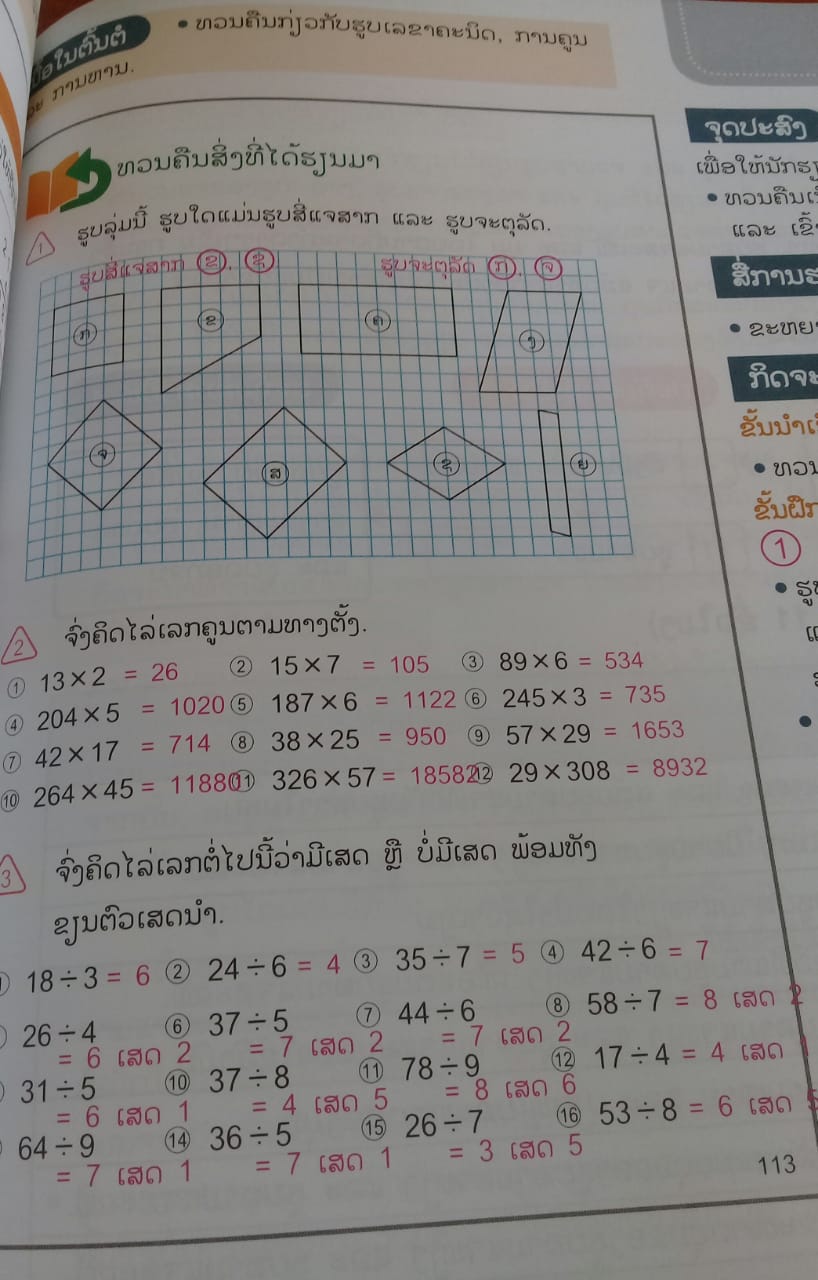           -   ຄູໃຫ້ນັກຮຽນຕ່າງໜ້າແຕ່ລະກຸ່ມອອກມາຄິດໄລ່ຢູ່ກະດານ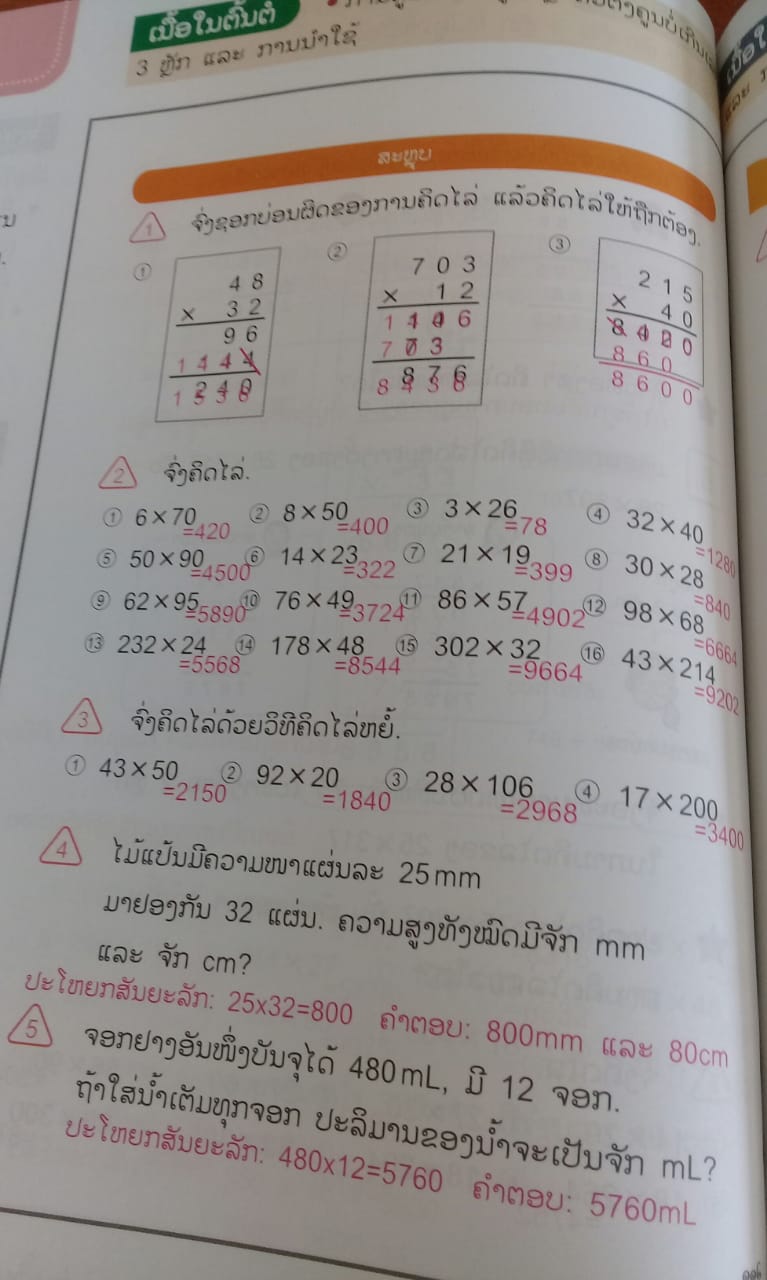               -   ຄູສະຫຼຸບຄືນການຄິດໄລ່ຂອງນັກຮຽນ              -   ຄູໃຫ້ນັກຮຽນຈົດບົດຮຽນຊົ່ວໂມງທີ 9ຄູໃຫ້ນັກຮຽນແຕ່ລະຄົນແກ່ບົດເຝິກຫັດໃນຂໍ້               ຢູ່ໃນໂຕະຂອງໃຜລາວຄູເລາະຕິດຕາມ ແລະ ໃຫ້ການຊ່ວຍເຫຼືອຄູໃຫ້ນັກຮຽນແຕ່ລະຄົນເອົາປື້ມບົດເຝິກຫັດຂື້ນໄວ້ໜ້າໂຕະຫຼັງຈາກນັ້ນຄູກວດເບິ່ງການຄິດໄລ່ຂອງນັກຮຽນແຕ່ລະຄົນ.ຄູໃຫ້ນັກຮຽນອາສາສະໝັກອອກໄປຄິດໄລ່ຢູ່ກະດານຄູສະຫຼຸບຄືນການຄິດໄລ່ຂອງນັກຮຽນຄູໃຫ້ນັກຮຽນຈົດບົດຮຽນ4.ຂັ້ນສະຫຼຸບ 5 ນາທີຄູ ແລະ ນັກນັກພ້ອມກັນສະຫຼຸບບົດຮຽນທີ່ຮຽນຜ່ານມາກ່ຽວກັບການຄິດໄລ່ການຄູນຕາມທາງຕັ້ງການປະເມີນຕົນເອງສໍາລັບຄູ ນັກຮຽນສ່ວນຫຼາຍ ສາມາດ ຄິດໄລ່ການຄູນຕາມທາງຕັ້ງໄດ້.ມີນັກຮຽນຈຳນວນໜ້ອຍຍັງບໍ່ສາມາດ ຄິດໄລ່ການຄູນຕາມທາງຕັ້ງໄດ້. ຕ້ອງປັບປຸງຕື່ມໃນຊົ່ວໂມງຕໍ່ໄປ.